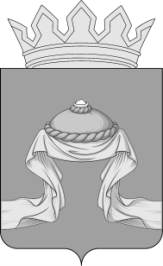 Администрация Назаровского районаКрасноярского краяПОСТАНОВЛЕНИЕ«17» 11 2023                                   г. Назарово                                           №364-пО внесении изменений в постановление администрации Назаровского района от 29.10.2013 № 576-п «Об утверждении муниципальной программы Назаровского района «Развитие образования» В соответствии с Бюджетным кодексом Российской Федерации,    постановлениями  администрации Назаровского района от 17.11.2021           № 320-п «Об утверждении Порядка принятия решений о разработке муниципальных программ Назаровского района, их формирования и реализации», от 07.11.2023 № 340-п «Об утверждении перечня муниципальных программ администрации Назаровского района на 2024 год», руководствуясь статьями 15 и 19 Устава Назаровского муниципального района Красноярского края, ПОСТАНОВЛЯЮ:1. Внести в постановление администрации Назаровского района                  от 29.10.2013 № 576-п «Об утверждении муниципальной программы Назаровского района «Развитие образования» следующие изменения:1.1 Приложение к постановлению изложить в новой редакции согласно приложению к настоящему постановлению.2. Признать утратившими силу:- постановление администрации Назаровского района от 16.11.2022                 № 386-п «О внесении изменений в постановление администрации Назаровского района от 29.10.2013 № 576-п «Об утверждении муниципальной программы Назаровского района «Развитие образования»;- постановление администрации Назаровского района от 07.03.2023         № 66-п «О внесении изменений в постановление администрации Назаровского рай	она от 29.10.2013 № 576-п «Об утверждении муниципальной программы Назаровского района «Развитие образования»;- постановление администрации Назаровского района от 25.05.2023        № 150-п «О внесении изменений в постановление администрации Назаровского района от 29.10.2013 № 576-п «Об утверждении муниципальной программы Назаровского района «Развитие образования».3. Отделу организационной работы  и документационного обеспечения  администрации Назаровского района (Любавина) разместить постановление на официальном сайте Назаровского муниципального района в информационно-телекоммуникационной сети «Интернет».4. Контроль за выполнением постановления возложить  на заместителя главы района, руководителя управления  образования  администрации Назаровского района (Парамонова). 5. Постановление вступает в силу в день, следующий за днем его официального опубликования в газете «Советское Причулымье».Глава района                                                                                       М.А. КовалевПриложение к постановлению администрацииНазаровского района от «17» 11 2023 № 364-пПриложение к постановлению администрации Назаровского района от 29.10.2013  № 576-пМуниципальная программа Назаровского района «Развитие образования» Паспорт муниципальной программы Назаровского района «Развитие образования» 2. Характеристика текущего состояния в системе образования Назаровского района с указанием основных показателей социально-экономического развития Назаровского района и анализ социальных, финансово-экономических и прочих рисков реализации программы  Приоритетами образовательной политики муниципалитета являются:- обеспечение единства образовательного пространства в рамках проекта «Школа Минпросвещения России»;- повышение доступности качественного образования, соответствующего требованиям обновлённых федеральных государственных образовательных стандартов, ФООП и национального проекта «Образование».В системе дошкольного образования Назаровского района по состоянию на 01.01.2023 функционировало 4 дошкольных образовательных учреждения, кроме этого, осуществляло свою деятельность 6 филиалов дошкольных образовательных учреждений и 8 филиалов общеобразовательных учреждений.По состоянию на 01.01.2023 в Назаровском районе проживало 1081 детей в возрасте от 0 до 7 лет без учета обучающихся в общеобразовательных учреждениях района. Общее количество мест в учреждениях, реализующих программы дошкольного образования, по состоянию на 01.01.2023 составляет 1070. Посещает дошкольные образовательные учреждения 745 детей, средний уровень укомплектованности детских садов составляет 69,6 % на 01.01.2023 года.  Во всех дошкольных образовательных учреждениях организованы консультационные пункты, в функции которых входит оказание консультационной, информационной и психолого-педагогической помощи семьям имеющих детей, в том числен и раннего возраста. Согласно приказу Минпросвещения от 25.11.2022 № 1028 утверждена Федеральная образовательная программа дошкольного образования (ФОП ДО). ФОП ДО, разработанная в соответствии с ФГОС ДО, определяет единые для Российской Федерации базовые объем и содержание дошкольного образования, и направлена на реализацию основных функций дошкольного образования.  В системе общего образования действует 10 общеобразовательных учреждений, в том числе:- 10 муниципальных бюджетных общеобразовательных учреждений (с 12 филиалами начальных школ и 2 филиалами основных школ).Численность обучающихся в общеобразовательных учреждениях с 2022 года по 2025 год характеризуется тенденцией к снижению. На 01.01.2022 года численность учащихся - 2493 человек, в 2023 году – 2470 человек,                                     в 2024 году – 2360 человек, в 2025 году – 2360 человек.. Снижение количества общего контингента обучающихся в общеобразовательных учреждениях, связана с общей демографической ситуацией в районе. Модернизация образовательных программ общего образования реализуется в соответствии с федеральными государственными стандартами, краевыми проектами национального проекта «Образование», федеральным проектом «Школа Минпросвещения России», формирующим единое образовательное пространство. Для реализации поставленных задач в районе осуществляется взаимодействие с учреждениями высшего и среднего профессионального образования, расположенных на территории края.В целях обеспечения единства образовательного пространства Российской Федерации, одновременно с обновлёнными образовательными стандартами с 1 сентября 2023 года введена обязательная реализация федеральных образовательных программ (ФООП) с 1 по 11 класс. Это единые программы обучения, они устанавливают обязательный базовый уровень требований к содержанию общего образования независимо от места проживания и дохода семьи, и гарантируют доступность качественного образования для обучающихся.В соответствии с частью 6.1 статьи 12 Федерального закона от 29.12.2012 № 273-ФЗ «Об образовании в Российской Федерации» образовательные организации с 01.09.2023 года будут обеспечивать реализацию общеобразовательных программ, разработанных в соответствии с ФГОС и соответствующими федеральными основными общеобразовательными программами (ФООП). С 1 сентября 2023 года обучающиеся 1 – 6 и 10 классов обучаются по обновленным ФГОС НОО, ООО и СОО. В дальнейшем планируется поэтапный переход на ФГОС -21 в остальных классах.Обновленная редакция ФГОС сохраняет принципы вариативности в формировании школами основных образовательных программ, а также учета интереса и возможностей как образовательных организаций, так и обучающихся.  Во ФГОС-2021 сформулированы максимально конкретные требования к предметам всей школьной программы соответствующего уровня, позволяющие ответить на вопросы: что конкретно школьник будет знать, чем овладеет и что освоит. Обновлённые стандарты обеспечивают личностное развитие учащихся, включая гражданское, патриотическое, духовно-нравственное, эстетическое, физическое, трудовое, экологическое воспитание.В рамках национального проекта «Образование» за 2021-2023 годы в районе создано 10 образовательных центров естественно-научной и технологической направленностей «Точки роста».Однако полностью решить задачу обеспечения равного качества образовательных услуг независимо от места жительства пока не удалось. Более того, намечается тенденция формирования сегмента школ, устойчиво демонстрирующих низкие образовательные результаты (ШНОР). Как правило, это школы, работающие со сложным контингентом обучающихся (в связи с низким социально-экономическим статусом семей (ШНСУ), дети, имеющие трудности в обучении и социальной адаптации). Для успешного обучения и социализации таких детей необходимы специальные ресурсы (финансовые, кадровые, организационные), позволяющие, в том числе организовывать дополнительные занятия с такими обучающимися, осуществлять психологическое и социально-педагогическое сопровождение, тьюторство. Одним из современных подходов к решению данной проблемы будет являться реализация проекта «Цифровая образовательная среда», в частности, включение в работу федеральной государственной информационной системы «Моя школа» и коммуникативной платформы «Сферум». Сервис внедряется в образовательные программы в качестве вспомогательного инструмента традиционной системы обучения. Он призван снизить нагрузку на педагогов, помочь им с материалами для проведения уроков. ФГИС «Моя школа» обеспечивает реализацию следующих функций:работа с сервисом электронных журналов, в том числе в целях обеспечения учета успеваемости обучающихся, посещения ими учебных занятий и формирования заданий для обучающихся;работа с сервисом электронных дневников, в том числе для управления образовательными процессами, включая корректировку учебных планов, составление расписания занятий;работа с библиотекой цифрового образовательного контента, в том числе обеспечение возможности использования цифрового образовательного контента педагогическими работниками для подготовки и проведения уроков, с обучающимися - для осуществления самоподготовки путем изучения релевантного верифицированного цифрового образовательного контента;работа с презентациями, текстовыми документами, документами, содержащими таблицы, посредством программ, обеспечивающих доступ к информации на сайтах в информационно-телекоммуникационной сети «Интернет» (браузеры), для использования в образовательном процессе, в том числе для совместной работы пользователей системы «Моя школа»;возможность создания посредством иных информационных систем персональных и групповых онлайн-коммуникаций пользователей, включая чаты и видеоконференции.Это позволит дифференцировать и индивидуализировать образовательную деятельность с различными категориями обучающихся, что будет способствовать повышению качества образования.В районе создана система, обеспечивающая выявление и сопровождение одаренных детей.Также создаются условия для детей с ограниченными возможностями здоровья, развивается инклюзивное образование. Во всех учреждениях детям с ограниченными возможностями здоровья обеспечивается необходимый уровень психолого-медико-педагогического сопровождения через реализацию моделей инклюзивного образования.При этом одной из ключевых кадровых проблем района является сохранение педагогических вакансий в общеобразовательных учреждениях по таким предметам, как физика, русский язык, иностранный язык, математика и другие. Данная проблема усугубляется положительной динамикой числа учителей пенсионного возраста (2021 году – 22 % педагогов пенсионного возраста; 2022 году – 22,5%; в 2023 году – 21,5%). Ежегодно на заслуженный отдых уходит около 3% учителей. Для привлечения педагогов в сельскую местность правительство России разработало программу «Земский учитель», которая успешно реализуется на территории Назаровского района с 2020 года. Суть проекта состоит в том, что за переезд учителя в село и трудоустройство в образовательную организацию он получает 1 миллион рублей. В рамках программы в 2021 году закрыта вакансия учителя иностранного языка в МБОУ «Сахаптинская СОШ»,                 в 2023 году-учителя русского языка в МБОУ «Степновская СОШ». С 2023 года планируется дополнительная мера поддержки в форме компенсации расходов за оплату аренды жилого помещения прибывшим на работу в сельские населённые пункты Назаровского района.В настоящее время доля учителей до 35 лет, работающих в общеобразовательных учреждениях района, составляет 19,9 %.Сеть дополнительного образования детей представлена                                                 2 муниципальными образовательными учреждениями дополнительного образования (МБОУ ДО «Назаровский районный Дом детского творчества», МБУ ДО «Спортивная школа» Назаровского района) и 10 общеобразовательными учреждениями, на базе которых реализуются программы дополнительного образования разной направленности. Доля детей и подростков, занимающихся дополнительным образованием, составляет 66 % от общей в возрасте от 5 до 18 лет. В утвержденных федеральных государственных образовательных стандартах общего образования дополнительное образование рассматривается как обязательный компонент обучения.В целях реализации мероприятий федерального проекта «Успех каждого ребёнка» национального проекта «Образование», утверждённого протоколом президиума Совета при Президенте РФ по стратегическому развитию и национальным проектам от 03.09.2018 г. № 10, в целях обеспечения равной доступности качественного дополнительного образования в Назаровском районе реализуется система персонифицированного финансирования дополнительного образования детей, подразумевающая предоставление детям сертификатов дополнительного образования. С целью обеспечения использования сертификатов дополнительного образования управление образования администрации Назаровского района руководствуется региональными Правилами персонифицированного финансирования дополнительного образования детей и ежегодно принимает программу персонифицированного финансирования дополнительного образования детей в Назаровском районе.Обеспечение оздоровления детей, защита их прав и подготовка к полноценной жизни в обществе являются одними из важнейших принципов государственной политики в интересах детей. Организация отдыха и оздоровления детей - важнейшая социальная задача, требующая консолидации усилий всех участников процесса социального становления детей и подростков.Детская оздоровительная кампания в Назаровском районе проводится в соответствии с Законом Красноярского края от 07.07. 2009 года № 8-3618                 «Об обеспечении прав детей на отдых, оздоровление и занятость в Красноярском крае». Полномочия ответственному за организацию отдыха детей в каникулярное время закреплены в соответствии со статьей 1 Закона от 19.04.2018 5-1533 «О наделении органов местного самоуправления муниципальных районов, муниципальных округов и городских округов края государственными полномочиями по организации и обеспечению отдыха и оздоровления детей».Организация отдыха и оздоровления детей – важнейшая социальная задача, требующая особого внимания и консолидации усилий всех участников процесса социального становления детей и подростков. Ежегодно в Назаровском районе создаются условия для оздоровления и отдыха детей в каникулярное время и в летний период. Отмечается высокий эффект оздоровления. Основным элементом в организации отдыха и оздоровления детей в Назаровском районе является межведомственное взаимодействие, которое осуществляется через создание единого правового поля, порядка финансирования, координацию деятельности, реализацию функций контроля, информационное обеспечение и развитие организаций, оказывающих услуги по организации отдыха и оздоровления детей. При администрации Назаровском районе создана межведомственная комиссия по вопросам организации отдыха, оздоровления и занятости детей.           Ежегодно на территории Назаровского района организуется 17 пришкольных лагерей которые посещают 567 детей. В загородные лагеря, расположенные на территории Красноярского края выезжают 37 детей. При этом важным условием успешной реализации муниципальной программы является управление рисками с целью минимизации их влияния на достижение целей муниципальной программы.При реализации муниципальной программы возможны финансовые риски, связанные со снижением объёмов финансирования программных мероприятий за счёт бюджетов всех уровней, со спецификой целей и задач муниципальной программы.При реализации программы возможны социальные риски, связанные с изменением численного, возрастного и социального состава населения Назаровского района.Финансирование мероприятий муниципальной программы в очередном финансовом году будет осуществляться с учётом результатов мониторинга и оценки эффективности реализации муниципальной программы в отчётном периоде.3. Приоритеты и цели социально-экономического развития системы образования Назаровского района, описание основных целей и задач муниципальной программы, прогноз развития системы образованияСтратегическая цель образовательной политики в Назаровском районе задана приоритетами Национального проекта «Образование» и направлена на создание условий в деятельности муниципальной системы образования, способствующих формированию личности: - способной адаптироваться в условиях динамично развивающегося современного мира и специфики социально-экономических возможностей территории района и края;- умеющей в коммуникации и сотрудничестве ставить цели и планировать их достижение на продуктивном уровне;- способной на основе понимания своих сильных и слабых личностных качеств принимать самостоятельные ответственные решения;- владеющей функциональной грамотностью; - имеющей высокий уровень готовности к жизненному и профессиональному самоопределению.Задачи муниципальной программы:1. Создание в системе дошкольного, общего и дополнительного образования равных возможностей для современного качественного образования, позитивной социализации детей и отдыха, оздоровления детей в летний период.2. Совершенствование обустройства муниципального образовательного пространства, способствующего становлению новой педагогической практики, повышению доступности и качества образования.3. Обеспечение функционирования системы мониторинга оценки качества общего образования на муниципальном уровне (включая дошкольное).4. Создание условий для совершенствования кадрового ресурса образовательных учреждений, в том числе за счёт участия в проекте «Земский учитель», обеспечивающего необходимое качество образования детей и молодежи, соответствующее потребностям граждан.5. Создание муниципальной образовательной и творческой среды, влияющей на формирование школьного уклада, направленного на создание атмосферы отношения к образованию как общечеловеческой ценности, поддерживающей ответственное отношение к учебно – познавательной деятельности, воспитания гражданственности, позитивной коммуникации, толерантности обучающихся.6. Обеспечить сопровождение системы персонифицированного финансирования дополнительного образования. 7. Обеспечить развитие в Назаровском районе системы отдыха, оздоровления и занятости детей».Приоритетными направлениями развития по уровням и видам образования являются:1) Система дошкольного образования.Повышение доступности и качества дошкольного образования, соответствующего федеральным государственным образовательным стандартам дошкольного образования за счет внедрения системы оценки качества. 2) Система общего образования.Повышение доступности и качества образования, в том числе за счёт реализации проекта «Школа Минпросвещения», ФООП, обновлённых                  ФГОС НОО и ФГОС ООО, функционирования образовательных центров «Точки роста», внедрение системы оценки качества общего образования, развитие материально-технической базы учреждений общего образования с учетом использование современных информационных и коммуникационных технологий, дистанционных форм обучения, в том числе за счёт использования ФГИС «Моя школа» и платформы «Сферум».  3) Система дополнительного образования.Создание условий для модернизации и устойчивого развития системы дополнительного образования через внедрение Целевой модели развития региональных систем дополнительного образования детей. В рамках реализации модели создан и функционирует муниципальный опорный центр дополнительного образования детей Назаровского района, как структурное подразделение МБОУ ДО «Назаровский районный Дом детского творчества». Это позволяет обеспечить качество услуг и разнообразие ресурсов для социальной адаптации, разностороннего развития и самореализации подрастающего поколения, через совершенствование организационно-экономических механизмов обеспечения доступности услуг дополнительного образования детей, распространение на территории района сетевых форм организации дополнительного образования.Для выполнения работ, оказания услуг в целях обеспечения целенаправленной подготовки спортивного резерва и реализации программ спортивной подготовки в МБУ ДО «Спортивная школа» Назаровского района создано структурное подразделение по спортивной подготовке в соответствии с Федеральными стандартами спортивной подготовки по видам спорта (ФССП). В рамках спортивной подготовки реализуются программные, внепрограммные мероприятия по физкультурно-оздоровительной работе в соответствии с календарем спортивных мероприятий.В соответствии с государственными требованиями к уровню физической подготовленности населения в МБУ ДО «Спортивная школа» Назаровского района создан Центр тестирования Всероссийского физкультурно-спортивного комплекса «Готов к труду и обороне» (ГТО) как структурное подразделение для осуществления тестирования населения по выполнению нормативов испытаний (тестов) комплекса ГТО.4) Совершенствование кадровой политики через внедрение новых подходов к организации подготовки, за счёт научно-методического сопровождения педагогов, переподготовки и повышения квалификации кадров, в том числе, на базе краевого института повышения квалификации работников образования и краевого центра непрерывного профессионального мастерства.  Поддержка лучших учителей, внедряющих инновационные образовательные программы, поддержка общественных профессиональных ассоциаций, объединений, ставящих задачи профессионального развития педагогических работников. Разработка и реализация комплекса мер, направленных на привлечение и закрепление учителей в школах района, в том числе, благодаря участию муниципалитета в федеральном проекте «Земский учитель», оформлению договорных отношений по целевому обучению с КГПУ и реализации программы взаимодействия управления образования администрации Назаровского района с КГБПОУ «Ачинский педагогический колледж».5) Обеспечение средней заработной платы педагогических работников школ на уровне средней заработной платы в регионе, средней заработной платы педагогических работников дошкольных образовательных учреждений на уровне средней заработной платы в сфере общего образования.В 2023 году средняя заработная плата педагогических работников учреждений дополнительного образования соответствует уровню средней заработной платы учителей региона.6) Система выявления, сопровождения и поддержки одаренных детей через расширение форм выявления, сопровождения и поддержки одаренных детей, увеличение доли охвата детей дополнительными образовательными программами, направленными на развитие их способностей, поддержка педагогических работников, имеющих высокие достижения в работе с одаренными детьми.Социализация детей с ограниченными возможностями здоровья через развитие инклюзивного и дистанционного образования.Сохранение здоровья детей через совершенствование организации питания обучающихся и воспитанников в образовательных учреждениях; улучшение качества медицинского обслуживания обучающихся и воспитанников образовательных учреждений, использование здоровье сберегающих технологий в образовательном процессе.Расширение сети опекунских, приемных и патронатных семей, как создание условий для социализации детей-сирот и детей, оставшихся без попечения родителей, организацию системы отдыха, оздоровления детей».7) Механизм реализации отдельных мероприятий муниципальной программы. Администрация Назаровского района выполняет координирующую роль при реализации программы. Механизм реализации отдельных мероприятий муниципальной программы, описание организационных, экономических и правовых механизмов, необходимых для эффективной реализации отдельных мероприятий программы; последовательность выполнения отдельных мероприятий программы, их взаимосвязанность; критерии выбора исполнителей; критерии выбора получателей подробно представлен в соответствующих подпрограммах.Муниципальная программа состоит из подпрограмм, и не содержит отдельных мероприятий. 4. Прогноз конечных результатов муниципальной программы, характеризующих целевое состояние (изменение состояния) уровня и качества жизни населения, социальной сферы, экономики, степени реализации других общественно значимых интересов и потребностей в области образования Назаровского районаСвоевременная и в полном объеме реализация муниципальной программы позволит:- сохранить показатель «Удельный вес численности населения в возрасте 5-18 лет, охваченного образованием, в общей численности населения в возрасте 5-18 лет» на уровне 99,9% в 2023 году и последующих годах. Данный показатель является одним из ключевых, используемых в международных сравнительных исследованиях для характеристики национальных систем образования;- сохранить показатель «Отношение численности детей в возрасте                 3–7 лет, которым предоставлена возможность получать услуги дошкольного образования, к численности детей в возрасте от 3 до 7 лет, скорректированной на численность детей в возрасте от 5 до 7 лет, обучающихся в школе, проживающих на территории Назаровского района (с учетом групп кратковременного пребывания)» на уровне 100% к 2025 году.                                Данный показатель характеризует обеспечение законодательно закрепленных гарантий доступности дошкольного образования. Увеличение                                     охвата дошкольным образованием является одним из главных приоритетов развития образования в последние годы. Задача предоставления услуг дошкольного образования к 2024 году для детей от трех до семи лет и сохранение 100 % доступности услуг дошкольного образования для детей от трех до семи лет поставлена Президентом Российской Федерации в Указе Президента РФ от 07.05.2012 № 599 «О мерах по реализации                 государственной политики в области образования и науки». Показатель учитывает возможность предоставления услуги всем желающим получить данную услугу;- увеличить показатель «Доля молодых педагогов, закрепившихся в образовательных учреждениях от числа прибывших в течение 3-х лет»               до 50 % в 2025 году. Данный показатель характеризует целенаправленную деятельность по своевременному обновлению педагогических кадров в образовательных организациях, позволяет оценить эффективность предусмотренных муниципальной программой мер, направленных на сокращение вакансий;- повысить показатель «Доля муниципальных общеобразовательных учреждений, соответствующих современным требованиям к условиям обучения, в общем количестве муниципальных общеобразовательных учреждений» до 80 % к 2026 году. Данный показатель характеризует               качество инфраструктуры обучения (материально-технической и технологической базы), реализацию требований федеральных государственных образовательных стандартов к условиям обучения.5. Перечень подпрограмм с указанием сроков их реализации и ожидаемых результатовВ рамках муниципальной программы в период с 2023 по 2026 годы будут реализованы 5 подпрограмм:1.«Развитие дошкольного, общего и дополнительного образования» (приложение 3);2.«Выявление и сопровождение одаренных детей» (приложение 4);3.«Развитие в Назаровском районе системы отдыха, оздоровления и занятости детей» (приложение 5);4.«Обеспечение жизнедеятельности образовательных учреждений района» (приложение 6).5.«Обеспечение реализации муниципальной программы и прочие мероприятия в области образования» (приложение 7).Информация о распределении планируемых расходов по отдельным мероприятиям программы, подпрограммам.Информация о распределении планируемых расходов по отдельным мероприятиям программы, подпрограмм представлена в                    приложении 2 к муниципальной программе. 6. Информация о ресурсном обеспечении и прогнозной оценке расходов на реализацию целей муниципальной программы с учетом источников финансирования, в том числе федерального, краевого бюджетов и бюджета Назаровского района, а также перечень реализуемых ими мероприятий приведена в приложении 2 к настоящей муниципальной программе.Приложение 1 к паспорту муниципальной программы Назаровского района «Развитие    образования»Перечень целевых показателей и показателей результативности программы с расшифровкой плановых значений по годам ее реализацииПриложение 2к паспорту муниципальной программы                                                    Назаровского района «Развитие образования»Значение целевых показателей на долгосрочный периодПриложение 1к муниципальной программе Назаровского района «Развитие образования»              Информация о распределении планируемых расходов по отдельным мероприятиям муниципальной программы, подпрограммам программы Назаровского района «Развитие образования»Приложение  2                                                                                                              к муниципальной программе                                                              Назаровского района «Развитие                                                                                        образования»Информация о ресурсном обеспечении и прогнозной оценке расходов на реализацию целей муниципальной  программы  с учетом источников финансирования, в том числе средств федерального, краевого бюджета и бюджета                  Назаровского района «Развитие образования»Подпрограмма 1 «Развитие дошкольного, общего и дополнительного образования»1. Паспорт подпрограммы 1«Развитие дошкольного, общего и дополнительного образования»2. Основные разделы подпрограммы2.1. Постановка районной проблемы и обоснование необходимости разработки подпрограммы2.1.1. В 2022 году сеть образовательных учреждений Назаровского района включает: 4 дошкольных образовательных учреждения, 6 филиалов дошкольных образовательных учреждений и 8 филиалов общеобразовательных учреждений;- 10 образовательных учреждений, предоставляющих начальное общее, основное общее, среднее образование и 14 филиалов;- 2 учреждения системы дополнительного образования.В настоящее время, в рамках нацпроекта «Образование» реализуются      4 основных направления развития системы образования: обновление содержания, создание необходимой современной инфраструктуры, подготовка соответствующих профессиональных кадров, их переподготовка и повышение квалификации, а также создание наиболее эффективных механизмов управления этой сферой.Потребность общества в доступных и качественных комплексных образовательных услугах стимулируют образовательные учреждения к реализации всех видов образовательных программ в одном учреждении.Ограниченность финансовых, кадровых ресурсов побуждает к оптимизации использования площадей помещений, энерго- и трудозатрат, концентрации материальных ресурсов.В 2019 и 2021 годах проведена работа по реструктуризации сети образовательных организаций: ликвидированы 15 филиалов, реорганизованы путем присоединения 8 дошкольных и 3 общеобразовательных учреждения, что позволило:- оптимально использовать кадровые ресурсы, выполнить индикативные показатели по средней заработной плате педагогических работников; - эффективно расходовать бюджетные средства, в том числе путем проведения единых аукционов, конкурсов, запросов котировок, заключения единых контрактов и договоров на поставку продуктов питания, оказания различных услуг; - повысить эффективность использования муниципального имущества при организации учебно-воспитательной деятельности.Вместе с тем, сохраняется актуальность проблем, являющихся приоритетом образовательной политики муниципалитета:- обеспечения единства образовательного пространства в рамках проекта «Школа Минпросвещения России»;- повышения доступности качественного образования, соответствующего требованиям обновлённых федеральных государственных образовательных стандартов, ФООП и национального проекта «Образование», в частности, проблемы формирования доступной образовательной среды, условий для социализации обучающихся с ограниченными возможностями здоровья, формирования объективной системы оценки качества образования и образовательных результатов на всех уровнях образования с целью эффективного управления качеством образования.Решению актуальных задач и преодоления негативных факторов в общем образовании муниципалитета будут способствовать мероприятия подпрограммы.2.1.2. Дошкольное образованиеВ системе дошкольного образования Назаровского района по состоянию на 01.01.2023 функционирует 4 дошкольных образовательных учреждения, кроме этого, осуществляет свою деятельность 6 филиалов дошкольных образовательных учреждений и 8 филиалов общеобразовательных учреждений.По состоянию на 01.01.2023 в Назаровском районе проживает 1081 детей в возрасте от 0 до 7 лет без учета обучающихся в общеобразовательных учреждениях района. Общее количество мест в учреждениях, реализующих программы дошкольного образования, по состоянию на 01.01.2023 составляет 1070. Посещает дошкольные образовательные учреждения 745 детей, средний уровень укомплектованности детских садов составляет 69,6 %. Во всех дошкольных образовательных учреждениях организованы консультационные пункты, в функции которых входит оказание консультационной, информационной и психолого-педагогической помощи семьям имеющих детей, в том числен и раннего возраста. Образовательная деятельность дошкольных образовательных учреждений района осуществляется в соответствии с федеральными государственными требованиями к основной образовательной программе дошкольного образования.В настоящее время в Российской Федерации осуществляется модернизация системы дошкольного образования: вносятся изменения в основные нормативные документы, регламентирующие деятельность дошкольных учреждений (Порядок приема на обучение по образовательным программам дошкольного образования, Порядок организации образовательной деятельности по образовательным программам дошкольного образования); введен федеральный государственный образовательный стандарт дошкольного образования (далее ФГОС). В 2021 году в дошкольных образовательных организациях впервые разработана и утверждена рабочая программа воспитания, для решения комплекса развивающих, воспитательных и обучающих задач. Программа направлена на формирование у детей дошкольного возраста чувства патриотизма, представления о гражданственности, правопорядке и законе, воспитания уважения к культурному наследию страны, старшему поколению, природным богатствам. Минпросвещения приказом от 25.11.2022 № 1028 утвердило Федеральную образовательную программу дошкольного образования (ФОП ДО). ФОП ДО, разработанная в соответствии с ФГОС ДО, определяет единые для Российской Федерации базовые объем и содержание дошкольного образования, и направлена на реализацию основных функций дошкольного образования:- обучение и воспитание ребенка дошкольного возраста как гражданина России, формирование основ его гражданской и культурной идентичности;- создание единого ядра содержания дошкольного образования, основанного на духовно-нравственных ценностях российского народа, воспитание подрастающего поколения как знающего и уважающего историю и культуру своей семьи, большой и малой Родины;- создание единого образовательного пространства обучения и воспитания детей от рождения до поступления в общеобразовательную организацию, обеспечивающего ребенку и его родителям (законным представителям) равные качественные условия дошкольного образования, вне зависимости от места проживания.ФГОС ДО и ФОП ДО являются основой для самостоятельной разработки образовательных программ дошкольных образовательных организаций, обязательная часть которых должна соответствовать 60% от общего объема программы, а 40% — это часть, формируемая участниками образовательных отношений.Дошкольные образовательные организации переходят на ФОП ДО с 1 сентября 2023 года.Согласно национальному проекту «Образование» выстраивается работа по формированию предпосылок функциональной грамотности дошкольников, вопросов преемственности образовательных результатов с начальным общим образованием.Особое внимание уделяется мониторингу качества дошкольного образования, который организован в дошкольных образовательных учреждениях. Результаты федерального мониторинга показывают, что необходимо сделать упор на развитие предметно-пространственной среды.Изменения содержания дошкольного образования требует формирования муниципальной системы оценки качества дошкольного образования: проведение апробации модели оценки качества, внедрение единого стандарта качества дошкольного образования в Назаровском районе.2.1.3. Общее образованиеСеть общеобразовательных учреждений Назаровского района включает в себя 10 бюджетных учреждений с 14 филиалами и ориентирована на удовлетворение запросов населения в получении общего образования различного уровня и направленности.Численность обучающихся в общеобразовательных учреждениях с 2022 года по 2025 год характеризуется тенденцией к снижению. На 01.01.2022 года численность учащихся – 2493 человек, в 2023 году – 2470 человек, в 2024 году – 2360 человек, в 2025 году – 2360 человек. Снижение количества общего контингента обучающихся в общеобразовательных учреждениях, связана с общей демографической ситуацией в районе. Модернизация образовательных программ общего образования реализуется в соответствии с федеральными государственными стандартами, краевыми проектами национального проекта «Образование», федеральным проектом «Школа Минпросвещения России», формирующим единое образовательное пространство.  Министерством просвещения 31 мая 2021 года утверждены федеральные государственные образовательные стандарты начального общего и основного общего образования (далее — ФГОС НОО 2021, ФГОС ООО 2021). В соответствии с частью 6.1 статьи 12 Федерального закона от 29.12.2012 № 273-ФЗ «Об образовании в Российской Федерации» образовательные организации с 01.09.2023 года будут обеспечивать реализацию общеобразовательных программ, разработанных в соответствии с ФГОС и соответствующими федеральными основными общеобразовательными программами (ФООП). С 1 сентября 2023 года обучающиеся 1 – 6 и 10 классов обучаются по обновленным ФГОС НОО, ООО и СОО. В дальнейшем планируется поэтапный переход на ФГОС -21 в остальных классах.Обновленная редакция ФГОС сохраняет принципы вариативности в формировании школами основных образовательных программ, а также учета интереса и возможностей как образовательных организаций, так и обучающихся.  Во ФГОС-2021 сформулированы максимально конкретные требования к предметам всей школьной программы соответствующего уровня, позволяющие ответить на вопросы: что конкретно школьник будет знать, чем овладеет и что освоит. Обновлённые стандарты обеспечивают личностное развитие учащихся, включая гражданское, патриотическое, духовно-нравственное, эстетическое, физическое, трудовое, экологическое воспитание. В целях обеспечения единства образовательного пространства Российской Федерации, одновременно с обновлёнными образовательными стандартами с 1 сентября 2023 года введена обязательная реализация федеральных образовательных программ (ФООП) с 1 по 11 класс. Это единые программы обучения, они устанавливают обязательный базовый уровень требований к содержанию общего образования независимо от места проживания и дохода семьи, и гарантируют доступность качественного образования для обучающихся.С целью создания необходимых (базовых) условий для реализации федеральных основных образовательных программ в соответствии с требованиями федеральных государственных образовательных стандартов начального, основного, среднего общего образования, в том числе обновлённых, осуществляется оснащение образовательных учреждений района учебным оборудованием, обеспечение учебниками и повышение квалификации педагогов и руководителей образовательных учреждений района. В рамках национального проекта «Образование» за 2021-2023 годы в районе создано 10 образовательных центров естественно-научной и технологической направленностей «Точки роста». Благодаря открытию образовательных центров обучающиеся получили больше возможностей для практикоориентированного обучения по предметам естественнонаучного цикла (физика, химия, биология).При этом одной из ключевых кадровых проблем района является сохранение педагогических вакансий в общеобразовательных учреждениях по таким предметам, как физика, русский язык, иностранный язык, математика и другие. Данная проблема усугубляется положительной динамикой числа учителей пенсионного возраста (2021 году - 22 % педагогов пенсионного возраста; 2022 году – 22,5%; в 2023 году-21,5%). Ежегодно на заслуженный отдых уходит около 3% учителей. Для привлечения педагогов в сельскую местность правительство России разработало программу «Земский учитель», которая успешно реализуется на территории Назаровского района с 2020 года. Суть проекта состоит в том, что за переезд учителя в село и трудоустройство в образовательную организацию он получает 1 миллион рублей. В рамках программы в 2021 году закрыта вакансия учителя иностранного языка в МБОУ «Сахаптинская СОШ», в 2023 году-учителя русского языка в МБОУ «Степновская СОШ». С 2023 года планируется дополнительная мера поддержки в форме компенсации расходов за оплату аренды жилого помещения прибывшим на работу в сельские населённые пункты Назаровского района.Для обеспечения нуждающихся обучающихся образовательных учреждений района подвозом, отвечающим требованиям, предъявляемым к организации безопасной перевозки детей, в 2022 году подлежат замене по износу 4 единицы транспортных средств, в 2023 году – 3 единицы.100% обучающихся с 1 по 11 класс обеспечены обновлёнными в соответствии с ФГОС бесплатными учебниками.Доля образовательных учреждений, реализующих программы общего образования, имеющих физкультурный зал, в общей численности образовательных учреждений, реализующих программы общего образования, в 2022 году составила 100%. За предыдущие годы, в целях создания условий для регулярных занятий физической культурой и спортом, в образовательных учреждениях за счет средств краевого и районного бюджетов отремонтированы спортивные залы в МБОУ «Гляденская СОШ», МБОУ «Преображенская СОШ», МБОУ «Павловская СОШ», МБОУ «Сахаптинская СОШ», МБОУ «Дороховская СОШ», МБОУ «Краснополянская СОШ». В 2023 году осуществлён ремонт спортивного зала в МБОУ «Подсосенская СОШ».10 физкультурно-спортивных клубов образовательных учреждений регулярно приобретают спортивный инвентарь и оборудование.В рамках нацпроекта «Образование» в общеобразовательных учреждениях Назаровского района разработаны, утверждены и реализуются рабочие программы воспитания. «Стратегия развития воспитания в Российской Федерации на период до 2025 года» требует от образовательных организаций системных изменений. Это предполагает консолидацию усилий различных воспитательных институтов и субъектов воспитания, развитие воспитания в системе образования, повышение ответственности семьи за воспитание детей, поддержку детских общественных организаций; совершенствование направлений воспитания – гражданского, патриотического, духовно-нравственного, трудового, развития профориентационной работы, воспитания потребности в здоровом образе жизни. С 2022/2023 учебного года одним из приоритетных направлений в воспитательной системе школ Назаровского района стало использование государственной символики России, изучение истории государственных символов, проведение церемонии поднятия государственного флага РФ и исполнение государственного гимна, проведение новых уроков «Разговор о важном». Формирование гражданственности и патриотизма обучающихся, которые формирует система образования, невозможно без семьи. Родители должны разделять ценности, предлагаемые государством и школой. В 2022/2023 учебном году на территории Назаровского района создан муниципальный родительский совет. Существенное значение в системе воспитания имеют образовательные пространства и воспитательная среда. Развитие воспитательной среды – это федеральный приоритет на ближайшие несколько лет. Он включает в себя появление в каждой школе мест для самореализации обучающихся, центры детских инициатив.  Образовательные организации Назаровского района тесно взаимодействуют с региональным отделением Общероссийского общественно-государственного движения детей и молодежи «Движение первых». Данное движение направлено на усиление воспитательного пространства школ. Деятельность детских общественных объединений, движение добровольчества, волонтерства, которые позволяют формировать ценности социально-активной, полезной деятельности – необходимо усиливать в Назаровском районе.  Также, воспитание является приоритетным направлением при осуществлении образовательной деятельности во всех школах района. В связи с чем, согласно Стратегии развития воспитания в РФ на период до 2025 года с 1 сентября 2023 года в МБОУ «Гляденская СОШ», МБОУ «Степновская СОШ», МБОУ «Крутоярская СОШ» ввелась должность «советник директора по воспитанию и взаимодействию с детскими общественными объединениями», в МБОУ «Преображенская СОШ», МБОУ «Павловская СОШ», МБОУ «Сохновская СОШ», МБОУ «Краснополянская СОШ», МБОУ «Сахаптинская СОШ», МБОУ «Дороховская СОШ», МБОУ «Подсосенская СОШ», данная должность введется с 1 января 2024 года.Роль советника заключается в организации современного воспитательного процесса в школе с точки зрения развития деятельности детских и молодежных общественных объединений, трансляции федеральной и региональной повестки по основным мероприятиям и конкурсам, помощи в реализации инициатив учеников, увеличении охвата школьников, принимающих участие в интересных им событиях, точечной работе по профилактике негативных явлений в детской и молодежной среде, трансляции лучших практик и примеров наставничества.Организация отдыха и оздоровления детей – важнейшая социальная задача, требующая особого внимания и консолидации усилий всех участников процесса социального становления детей и подростков. Ежегодно в Назаровском районе создаются условия для оздоровления и отдыха детей в каникулярное время и в летний период. Отмечается высокий эффект оздоровления. Основным элементом в организации отдыха и оздоровления детей в Назаровском районе является межведомственное взаимодействие, которое осуществляется через создание единого правового поля, порядка финансирования, координацию деятельности, реализацию функций контроля, информационное обеспечение и развитие организаций, оказывающих услуги по организации отдыха и оздоровления детей. При администрации Назаровском районе создана межведомственная комиссия по вопросам организации отдыха, оздоровления и занятости детей. Ежегодно на территории Назаровского района организуется                      17 пришкольных лагерей которые посещают 567 детей. В загородные лагеря расположенные на территории Красноярского края выезжают 37детей.Обеспечение оздоровления детей, защита их прав и подготовка к полноценной жизни в обществе являются одними из важнейших принципов государственной политики в интересах детей. Организация отдыха и оздоровления детей - важнейшая социальная задача, требующая консолидации усилий всех участников процесса социального становления детей и подростков.Детская оздоровительная кампания в Назаровском районе проводится в соответствии с Законом Красноярского края от 07.07. 2009 года № 8-3618 «Об обеспечении прав детей на отдых, оздоровление и занятость в Красноярском крае». Полномочия ответственному за организацию отдыха детей в каникулярное время закреплены в соответствии со статьей 1 Закона от 19.04.2018 5-1533 «О наделении органов местного самоуправления муниципальных районов, муниципальных округов и городских округов края государственными полномочиями по организации и обеспечению отдыха и оздоровления детей».Обеспечение возможности получения качественного образования для всех обучающихся является одним из приоритетов государственной образовательной политики в Российской Федерации. Во всех образовательных организациях встречается учебная неуспешность, то есть ситуация, когда обучающиеся оказываются не в состоянии по объективным причинам полноценно осваивать образовательную программу. В Назаровском районе выделяется три различных уровня проявления проблемы учебной неуспешности:наличие некоторой группы неуспевающих (практически в любой ОО);наличие существенных факторов риска снижения в ОО образовательных результатов (ресурсные дефициты, особенности контингента обучающихся, социально-экономический контекст и т.п.);наличие в ОО значительной части обучающихся, уже демонстрирующих признаки учебной неуспешности, проявляющиеся в фактической неуспеваемости (школы с низкими образовательными результатами (ШНОР).Полностью решить задачу обеспечения равного качества образовательных услуг независимо от места жительства, на данный момент, сложно. За 2021/2022 учебный год наметилась положительная динамика, количество школ с низкими образовательными результатами сократилось с 9 ОУ до 7 ОУ, за 2022/2023 учебный год сократилось с 7 ОУ до 5 ОУ. В ШНОР входят школы, работающие со сложным контингентом обучающихся, дети, имеющие трудности в обучении и социальной адаптации. Для успешного обучения и социализации таких детей необходимы специальные ресурсы (финансовые, кадровые, организационные), позволяющие, в том числе организовывать дополнительные занятия, осуществлять психологическое и социально-педагогическое сопровождение, тьюторство.Другой тенденцией в сфере качества образования, требующей адекватных мер образовательной политики, является недостаточная эффективность общего образования в формировании функциональной грамотности обучающихся (читательская, математическая, естественно-научная, креативное мышление, глобальные компетенции), востребованных в современной социальной жизни и экономике. Для решения этой проблемы в 2022 году муниципальная система образования включилась в деятельность регионального методического актива по научно-методическому сопровождению педагогов.Однако полностью решить задачу обеспечения равного качества образовательных услуг независимо от места жительства пока не удалось.  Одним из современных подходов к решению данной проблемы будет являться реализация проекта «Цифровая образовательная среда», в частности, включение в работу федеральной государственной информационной системы «Моя школа» и коммуникативной платформы «Сферум». Сервис внедряется в образовательные программы в качестве вспомогательного инструмента традиционной системы обучения. Он призван снизить нагрузку на педагогов, помочь им с материалами для проведения уроков. ФГИС «Моя школа» обеспечивает реализацию следующих функций:-работа с сервисом электронных журналов, в том числе в целях обеспечения учета успеваемости обучающихся, посещения ими учебных занятий и формирования заданий для обучающихся;-работа с сервисом электронных дневников, в том числе для управления образовательными процессами, включая корректировку учебных планов, составление расписания занятий;-работа с библиотекой цифрового образовательного контента, в том числе обеспечение возможности использования цифрового образовательного контента педагогическими работниками для подготовки и проведения уроков, с обучающимися - для осуществления самоподготовки путем изучения релевантного верифицированного цифрового образовательного контента;-работа с презентациями, текстовыми документами, документами, содержащими таблицы, посредством программ, обеспечивающих доступ к информации на сайтах в информационно-телекоммуникационной сети «Интернет» (браузеры), для использования в образовательном процессе, в том числе для совместной работы пользователей системы «Моя школа»;-возможность создания посредством иных информационных систем персональных и групповых онлайн-коммуникаций пользователей, включая чаты и видеоконференции.Это позволит дифференцировать и индивидуализировать образовательную деятельность с различными категориями обучающихся, что будет способствовать повышению качества образования.В рамках проекта «Цифровая образовательная среда» национального проекта «Образование» все образовательные учреждения района оснащены скоростным широкополосным (50 Мб/с) бесплатным Интернетом. Работа по модернизации инфраструктуры и оснащению учебных заведений новым оборудованием продолжается. В 2022 году получено оборудование (ноутбуки, МФУ, компьютерные мыши, операционная система):МБОУ «Крутоярская СОШ» на сумму 1 636 491,56 рублейМБОУ «Павловская СОШ» на сумму 311 449,6 рублей.Созданные условия способствуют повышению качества общего образования, так как нацелены на разнообразие и расширение возможностей обучающихся и педагогов, и обеспечение доступа к любым современным ресурсам.В настоящее время в районе проживают 208 обучающихся относящихся к категории детей с ограниченными возможностями здоровья. Из них 48 человек интегрированы в общеобразовательные классы. 96 детей с ограниченными возможностями здоровья обучаются в отдельных классах по адаптированным основным общеобразовательным программам для обучающихся с умственной отсталостью (интеллектуальными нарушениями). Это составляет 46,1% от общего числа обучающихся с ограниченными возможностями здоровья. Из них 44 ребенка обучается на дому.На сегодняшний день в 100% образовательных учреждениях Назаровского района имеется лицензия на реализацию адаптированных программ, в 70 % образовательных учреждений создана универсальная безбарьерная среда. Данное количество образовательных учреждений, имеющих безбарьерную среду, показывает, что не каждое образовательное учреждение имеет возможности для организации инклюзивного обучения, что затрудняет получение качественного образования детям с ограниченными возможностями здоровья в условиях образовательных учреждений.В 2020-2021 учебном году МБОУ «Краснополянская СОШ» стала пилотной базовой школой инклюзивного образования. Задача базовой школы – реализация модели инклюзивного образования Назаровского района. На данном этапе создана система работы с детьми ОВЗ различных нозологий: разработана вся нормативно-правовая база, частично создана материально-техническая база для детей ОВЗ (пандусы, санитарно-гигиенические комнаты, кабинеты специалистов), 100 % педагогов, работающих в инклюзивных классах, прошли курсовую подготовку.Реализация модели затруднена из-за недостаточной материально-технической базы, в том числе отсутствие кабинета СБО, в 2022 году появились вакансии учителя логопеда, педагога-дефектолога.В связи с этим необходимо организовать работу по следующим направлениям: создание безбарьерной среды в образовательных учреждениях, обновление материально-технической базы в кабинетах для детей с ОВЗ, привлечение (переобучение) учителей на узких специалистов (логопеды, дефектологи, сурдологи, тифлопедагоги).Для решения таких задач необходимы дополнительные финансовые, кадровые, организационные ресурсы.Обеспечение жизнедеятельности образовательных учреждений Назаровского района достигается проведением единой региональной и муниципальной политики, системой единых мер ресурсного и организационного характера, приведением зданий и сооружений общеобразовательных организаций в соответствие с требованиями законодательства. В 2021 году завершён капитальный ремонт и реконструкция зданий МБОУ «Крутоярская СОШ» и МБОУ «Степновская СОШ». 2.1.4. Дополнительное образованиеОт системы дополнительного образования ежегодно ожидается большая вариативность образовательных программ, расширение возможностей ребенка выбирать в зависимости от своих интересов, возможностей, запросов, предельной современности и актуальности практик дополнительного образования, реализуемых как самостоятельно, так и в кооперации с общим, профессиональным образованием, другими партнерами. Обеспечено устойчивое функционирование АИС «Навигатор» как инструмента автоматизации организационно-управленческих процессов, обеспечения персонифицированного учета детей в возрасте от 5 до 18 лет и персонифицированного финансирования дополнительного образования детей.В АИС «Навигатор» зарегистрированы все муниципальные государственные образовательные организации, расположенные на территории Назаровского района. Всего в АИС «Навигатор» внесены 13 организации, реализующие программы дополнительного образования и спортивной подготовки.В АИС «Навигатор» размещены 100% программ дополнительного образования детей и спортивной подготовки, по 6 направленностям: художественной, социально-гуманитарной, туристско-краеведческой, технической, физкультурно-спортивной, естественнонаучной реализуемые в муниципальных образовательных организации. Всего в АИС «Навигатор» опубликовано 156 программы. 	Доля детей в возрасте от 5 до 18 лет, охваченных дополнительным образованием» в Назаровском районе, на отчетный период, при плановом значении в 69%, составила – 69,5%. Посредством АИС «Навигатор» дополнительным образованием в 2021-2022 уч. году охвачено 2 638 детей              (69,5 %). Процедуру инвентаризации инфраструктурных, материально-технических и кадровых ресурсов посредством АИС «Навигатор» прошли 100% образовательных организаций, реализующих программы дополнительного образования детей и спортивной подготовки и зарегистрированных в АИС «Навигатор».	Реализация программ дополнительного образования в сетевой и дистанционной формах – это сквозная технология для проектов «Современная школа» и «Успех каждого ребенка». За счет сетевой кооперации и использования онлайн платформ сформированы условия для профессионального самоопределения обучающихся. В области поддержки научно-технического творчества детей и молодежи с «Красноярским технопарком «Кванториум» в городе Ачинске, в области естественно-научной направленности с Красноярским краевым центром «Юннаты», в области профориентационной направленности с Ачинским педагогический колледжем, МО МВД России «Назаровский» и Красноярский колледжем сферы услуг и предпринимательства, Ачинским медицинским техникумом.В рамках реализации регионального проекта «Успех каждого ребенка», принимаем активное участие в проектах по ранней профессиональной ориентации в открытых онлайн-уроках «ПроеКТОриЯ», проект «Билет в будущее», конкурс профессионального мастерства для школьников «Школа профессионалов», «Молодые профессионалы» с элементами методики JuniorSkills.Педагоги МБОУ ДО «Назаровский районный Дом детского творчества» работают в рамках 4 направленностей по 42 дополнительным общеобразовательным программам художественной - 14, социально-гуманитарной - 16, туристско-краеведческой - 2, технической               направленностей - 9.В МБОУ ДО «Назаровский районный Дом детского творчества» существует система работы по организации районных массовых мероприятий. В 2022 году более 1900 ребят стали активными участниками смотров, конкурсов, конференций, соревнований по всем направлениям учреждения. Все  мероприятия являются одним из мест демонстрации результатов работы объединений дополнительного образования, а также, успешности обучающихся.На базе МБОУ ДО «Назаровский районный Дом детского творчества» осуществляет свою деятельность «Музей сибирской игрушки», его работа направлена на сохранение и пропаганду местных традиций в области сибирских народных промыслов.Дополнительное образование реализуется как повышение стартовых возможностей и жизненных шансов подрастающего поколения, проживающего на территории района. С целью увеличения мест в системе дополнительного образования создаются условия для:1. Развития инфраструктуры и укрепления материально-технической базы организаций дополнительного образования, для формирования и реализации современного содержания дополнительного образования, обеспечения его высокого качества и дифференцированного характера при массовой доступности.2. Распространения сетевых форм организации дополнительного образования, предполагающих объединение разных по типу и масштабам связей между образовательными учреждениями, для достижения общих целей реализуемой образовательной программы.3. Профессионального развития педагогических кадров системы дополнительного образования района.4. Сопровождения системы персонифицированного финансирования дополнительного образования детей, подразумевающей предоставление детям сертификатов дополнительного образования.5. Методического и информационного сопровождения поставщиков услуг дополнительного образования, независимо от их формы собственности, семей и иных участников системы персонифицированного финансирования дополнительного образования детей. 2.1.5. СпортМБУ ДО «Спортивная школа» Назаровского района осуществляет свою деятельность по дополнительным образовательным программам физкультурно-спортивной направленности по семи видам спорта (общеразвивающие и программы спортивной подготовки): баскетбол, волейбол, футбол, хоккей, настольный теннис, вольная борьба, лыжные гонки. Всего в спортивной школе 600 занимающихся по видам спорта.На базе образовательных учреждений создано 10 физкультурно-спортивных клубов, где занимаются 982 человека, из которых 968 являются школьники, 14 - взрослых. В Назаровском районе систематизирована система включения обучающихся и учащейся молодежи в спортивно-массовые мероприятия. Практически каждый школьник привлекается к участию в массовых физкультурно-спортивных мероприятиях на внутришкольном и муниципальном этапе, в том числе во Всероссийских спортивных соревнованиях школьников "Президентские состязания" и Всероссийских спортивных играх школьников "Президентские спортивные игры". Всего в течение учебного года на муниципальном этапе прошло 29 соревнований и 6 первенств по видам спорта. В ШСК имеются победители и призеры спортивных соревнований как на муниципальном этапе так и на краевом. На зональных соревнованиях регионального этапа Всероссийских спортивных игр школьников среди «Школьных спортивных клубов» команда Назаровского района заняла 1 место. Во всех общеобразовательных школах и в спортивной школе проведены Дни здоровья в различных формах.В спортивной школе имеются все условия для приема комплекса нормативов ВФСК ГТО как у обучающихся, так и у взрослого населения. Учащиеся и взрослые продолжают активно принимать участие в сдаче комплекса нормативов ВФСК ГТО и по итогам тестирования получают соответствующие знаки отличия. За учебный год всего приняло участие в сдаче нормативов 316 человек, из них 43 школьника получили знаки отличия (в том числе и выпускники): золотых – 15, серебряных – 14, бронзовых – 14.Кроме того, в течение учебного проведены различные мероприятия:- Акция «Выпускник в ГТО», муниципальные этапы зимнего и летнего Фестивалей ВФСК «Готов к труду и обороне» среди школьников, Фестиваль ВФСК «ГТО» среди трудовых коллективов, семейный фестиваль.Приняли участие:- в краевом зимнем фестивале ВФСК «ГТО» и заняли 17 место из 33 команд, в личном зачете Жиленков С. В. занял 2 место;- в краевом летнем фестивале ВФСК «ГТО» среди школьников и заняли 11 место из 36;- в краевом фестивале ВФСК «ГТО» среди трудовых коллективов и заняли 20 место из 34.- в краевом семейном фестивале ВФСК «ГТО» 3 место из 18 команд муниципальных районов. 2.2. Основная цель, задачи, этапы и сроки выполнения подпрограммы, целевые индикаторыЦелью подпрограммы является: создание в системе дошкольного, основного общего и дополнительного образования равных возможностей для современного качественного образования, позитивной социализации детей.Задачи:1. Обеспечить доступность дошкольного образования, соответствующего стандарту дошкольного образования.2. Обеспечить условия и качество обучения, соответствующие федеральным государственным стандартам начального общего, основного общего, среднего общего образования.3. Обеспечить функционирование и развитие дополнительного образования.Текущее управление реализацией подпрограммы осуществляется ответственным исполнителем подпрограммы. Ответственный исполнитель подпрограммы несёт ответственность за её реализацию, достижение конечного результата, целевое и эффективное использование финансовых средств, выделяемых на выполнение подпрограммы.Ответственным исполнителем подпрограммы осуществляется:- отбор исполнителей отдельных мероприятий подпрограммы, реализуемых ответственным исполнителем;- координация деятельности соисполнителей подпрограммы в ходе реализации в ходе реализации отдельных мероприятий подпрограммы;- непосредственный контроль за ходом реализации отдельных мероприятий подпрограммы, реализуемой ответственным исполнителем;- подготовка отчётов к реализации подпрограммы.Сроки выполнения подпрограммы 01.01.2015 - 31.12.2025 годы.Перечень целевых индикаторов подпрограммы представлен в приложении 1 к подпрограмме 1 «Развитие дошкольного, общего и дополнительного образования».2.3. Механизм реализации подпрограммыРеализация мероприятий 1.1.3, 2.1.2, 3.1.1 подпрограммы 1 осуществляется краевыми бюджетными учреждениями. Бюджетным учреждениям предоставляются субсидии по соглашениям, заключенным между управлением образования администрации Назаровского района и муниципальными образовательными учреждениями, о порядке и условиях предоставления субсидии на цели, связанные с финансовым обеспечением выполнения муниципального задания на оказание муниципальных услуг (выполнение работ), а также на цели, не связанные с выполнением муниципального задания на оказание муниципальных услуг (выполнение работ).Реализация мероприятий 1.1.1, 1.1.2 подпрограммы 1 осуществляется во исполнение пункта 3 части 1 статьи 8 Федерального закона от 29.12.2012 № 273-ФЗ «Об образовании в Российской Федерации», пункта 5 части статьи 8 Закона Красноярского края от 26.06.2014 № 6-2519 «Об образовании в Красноярском крае» посредством предоставления субвенции бюджету муниципального образования Назаровский район Красноярского края на обеспечение государственных гарантий реализации прав на получение общедоступного и бесплатного дошкольного образования в муниципальных дошкольных образовательных организациях, общедоступного и бесплатного дошкольного образования в муниципальных общеобразовательных организациях в соответствии с Постановлением Правительства Красноярского края от 23.06.2014 № 244-п «Об утверждении Порядка расчета нормативов обеспечения реализации основных общеобразовательных программ дошкольного образования в муниципальных дошкольных образовательных организациях, расположенных на территории Красноярского края, общедоступного и бесплатного дошкольного образования в муниципальных общеобразовательных организациях, расположенных на территории Красноярского края, в расчете на одного воспитанника (одну группу), нормативов обеспечения реализации основных общеобразовательных программ дошкольного образования в муниципальных дошкольных образовательных организациях, расположенных на территории Красноярского края, общедоступного и бесплатного дошкольного образования в муниципальных общеобразовательных организациях, расположенных на территории Красноярского края, в расчете на одного воспитанника (одну группу) и нормативов обеспечения деятельности административно-хозяйственного, учебно-вспомогательного персонала и иных категорий работников образовательных организаций, участвующих в реализации общеобразовательных программ в соответствии с федеральными государственными образовательными стандартами, в расчете на одного воспитанника указанных образовательных организаций и порядка предоставления и расходования субвенций бюджетам муниципальных районов и городских округов Красноярского края на обеспечение государственных гарантий реализации прав на получение общедоступного и бесплатного дошкольного образования в муниципальных дошкольных образовательных организациях, расположенных на территории Красноярского края, общедоступного и бесплатного дошкольного образования в муниципальных общеобразовательных организациях, расположенных на территории Красноярского края».Реализация мероприятия 1.1.5 подпрограммы 1 осуществляется во исполнение части 3 статьи 65 Федерального закона от 29.12.2012 № 273-ФЗ «Об образовании в Российской Федерации» путем предоставления субвенции бюджету муниципального образования Назаровский район Красноярского края на обеспечение выделения денежных средств на осуществление присмотра и ухода за детьми-инвалидами, детьми-сиротами и детьми, оставшимися без попечения родителей, а также детьми с туберкулезной интоксикацией, обучающимися в муниципальных образовательных организациях, реализующих образовательную программу дошкольного образования, без взимания родительской платы на основании Закона Красноярского края от 27.12.2005 № 17-4379 «О наделении органов местного самоуправления муниципальных районов и городских округов края государственными полномочиями по осуществлению присмотра и ухода за детьми-инвалидами, детьми-сиротами и детьми, оставшимися без попечения родителей, а также за детьми с туберкулезной интоксикацией, обучающимися в муниципальных образовательных организациях, реализующих образовательную программу дошкольного образования, без взимания родительской платы».Реализация мероприятия 1.1.6 подпрограммы 1 осуществляется во исполнение части 7 статьи 65 Федерального закона от 29.12.2012 № 273-ФЗ «Об образовании в Российской Федерации», статьи 15 Закона Красноярского края от 26.06.2014 № 6-2519 «Об образовании в Красноярском крае» путем предоставления субвенции бюджету муниципального образования Назаровский район Красноярского края на основании Закона Красноярского края от 29.03.2007 № 22-6015 «О наделении органов местного самоуправления муниципальных районов и городских округов края государственными полномочиями по выплате компенсации родителям (законным представителям) детей, посещающих образовательные организации, реализующие образовательную программу дошкольного образования». Порядок обращения за получением компенсации родителям (законным представителям) детей, посещающих образовательные организации, реализующие образовательную программу дошкольного образования, и ее выплаты, а также средний размер платы, взимаемой с родителей (законных представителей) за присмотр и уход за детьми, посещающими государственные и муниципальные образовательные организации, реализующие образовательную программу дошкольного образования, находящиеся на территории Красноярского края, утверждены Постановлением Правительства Красноярского края от 25.11.2014 № 561-п «О выплате компенсации родителям (законным представителям) детей, посещающих образовательные организации, реализующие образовательную программу дошкольного образования, находящиеся на территории Красноярского края» (вместе с Порядком обращения за получением компенсации родителям (законным представителям) детей, посещающих образовательные организации, реализующие образовательную программу дошкольного образования, и ее выплаты).Мероприятие 2.1.8, 2.2.1 реализуется путем предоставления субсидии бюджету муниципального образования Назаровский район Красноярского края на развитие инфраструктуры общеобразовательных организаций.Субсидия на развитие инфраструктуры общеобразовательных организаций предоставляются на основании соглашения, заключенного между министерством образования Красноярского края и администрацией Назаровского района, по форме, утвержденной Постановлением Правительства Красноярского края от 11.02.2010 № 55-п «Об утверждении примерной формы соглашения о предоставлении субсидии муниципальному образованию из краевого бюджета».Размер софинансирования за счет средств местного бюджета должен составлять от объема субсидии не менее 1 процента при бюджетной обеспеченности менее 1,3.Распределение субсидии утверждается постановлением Правительства Красноярского края.Реализация мероприятий 2.1.4, 2.1.5 подпрограммы 1 осуществляется во исполнение пункта 3 части 1 статьи 8 Федерального закона от 29.12.2012 № 273-ФЗ «Об образовании в Российской Федерации», пункта 5 статьи 8 Закона Красноярского края от 26.06.2014 № 6-2519 «Об образовании в Красноярском крае» посредством предоставления субвенции муниципальному образованию Назаровский район Красноярского края на обеспечение государственных гарантий реализации прав на получение общедоступного и бесплатного начального общего, основного общего, среднего общего образования в муниципальных общеобразовательных организациях, обеспечение дополнительного образования детей в муниципальных общеобразовательных организациях в соответствии с Постановлением Правительства Красноярского края от 29.05.2014 № 217-п «Об утверждении порядка расчета нормативов обеспечения реализации основных и дополнительных общеобразовательных программ в расчете на одного обучающегося (один класс, класс-комплект) муниципальных общеобразовательных организаций, расположенных на территории Красноярского края, нормативов обеспечения реализации основных и дополнительных общеобразовательных программ в расчете на одного обучающегося (один класс, класс-комплект) и нормативов обеспечения деятельности административно-хозяйственного, учебно-вспомогательного персонала и иных категорий работников образовательных организаций, участвующих в реализации общеобразовательных программ в соответствии с федеральными государственными образовательными стандартами, в расчете на одного обучающегося муниципальных общеобразовательных организаций, расположенных на территории Красноярского края, и порядка предоставления и расходования субвенций бюджетам муниципальных районов и городских округов Красноярского края на обеспечение государственных гарантий реализации прав на получение общедоступного и бесплатного начального общего, основного общего, среднего общего образования в муниципальных общеобразовательных организациях, расположенных на территории Красноярского края, обеспечение дополнительного образования детей в муниципальных общеобразовательных организациях, расположенных на территории Красноярского края».Мероприятие 2.1.6 подпрограммы 1 осуществляется в соответствии с пунктом 3 статьи 11 Закона Красноярского края от 02.11.2000 № 12-961              «О защите прав ребенка» путем предоставления субвенции бюджету муниципального образования Назаровский район Красноярского края на основании Закона Красноярского края от 27.12.2005 № 17-4377 «О наделении органов местного самоуправления муниципальных районов и городских округов края государственными полномочиями по обеспечению питанием детей, обучающихся в муниципальных и негосударственных образовательных организациях, реализующих основные общеобразовательные программы, без взимания платы».Мероприятие 2.1.9, 2.2.0. подпрограммы 1 реализуется в рамках направления (подпрограммы) «Содействие развитию дошкольного и общего образования» государственной программы Российской Федерации «Развитие образования», утвержденной Постановлением Правительства Российской Федерации от 26.12.2017 № 1642, путем предоставления субсидии бюджету муниципального образования Назаровский район Красноярского края на проведение капитального ремонта спортивных залов школ, расположенных в сельской местности, для создания условий для занятий физической культурой и спортом.Мероприятия 1.1.7, 2.1.7, 3.2.6 подпрограммы 1 осуществляется в соответствии с Постановлением Правительства Красноярского края от 28.12.2010 № 654-п «Об утверждении Порядка предоставления субсидий бюджетам муниципальных образований Красноярского края на частичное финансирование (возмещение) расходов на региональные выплаты и выплаты, обеспечивающие уровень заработной платы работников бюджетной сферы не ниже размера минимальной заработной платы (минимального размера оплаты труда)».2.4. Управление подпрограммой и контроль за ходом ее выполненияУправление реализацией подпрограммы осуществляет управление образования администрации Назаровского района.Контроль за ходом реализации подпрограммы осуществляет администрация Назаровского района.Контроль за целевым использованием средств подпрограммы осуществляет ревизионная комиссия Назаровского района.Отчёт о реализации подпрограммы предоставляется ответственным исполнителем подпрограммы ежеквартально не позднее 10 числа второго месяца, следующего за отчётным, в финансовое управлении администрации района и в отдел экономического анализа и прогнозирования администрации Назаровского района.2.5. Оценка социально-экономической эффективностиОценка социально-экономической эффективности от реализации подпрограммы проводится управлением образования администрации Назаровского района.Обязательным условием эффективности подпрограммы является успешное выполнение целевых индикаторов и показателей подпрограммы, а также мероприятий в установленные сроки.2.6. Мероприятия подпрограммыПеречень мероприятий подпрограммы с указанием главных распорядителей, распорядителей бюджетных средств, форм расходования бюджетных средств, исполнителей мероприятий подпрограммы, сроков исполнения, объектов и источников финансирования представлены в приложении 2 к подпрограмме 1 «Развитие дошкольного, общего и дополнительного образования».2.7. Обоснование финансовых, материальных и трудовых затрат(ресурсное обеспечение подпрограммы) с указанием источников финансированияФинансовое обеспечение реализации подпрограммы осуществляется за счет средств федерального, краевого, районного бюджетов и средств юридических лиц.Средства бюджета, запланированные на реализацию подпрограммы, составляют всего 3 032 080,2 тыс. рублей, в том числе по годам реализации:2023 год – 822 631,2 тыс. рублей;2024 год – 772 659,7 тыс. рублей;2025 год – 721 887,2 тыс. рублей;2026 год – 714 902,1 тыс. рублей.Приложение 1 к  подпрограмме 1 «Развитие дошкольного, общего и дополнительного образования» муниципальной программы «Развитие образования»Перечень целевых индикаторов подпрограммыПриложение 2к подпрограмме 1 «Развитие дошкольного, общего и дополнительного образования» муниципальной программы «Развитие образования»Перечень мероприятий подпрограммы                                                               Приложение 4                                              к муниципальной программе                                                                Назаровского района «Развитие                                                                      образования»Подпрограмма 2 «Выявление и сопровождение одарённых детей»1.Паспорт подпрограммы 2«Выявление и сопровождение одарённых детей» 2. Основные разделы подпрограммы2.1. Постановка районной проблемы и обоснование необходимости разработки подпрограммы  Динамика социально-экономической и общественной жизни страны констатирует возрастающую необходимость развития имеющихся ресурсов общества, среди которых основным является детская одаренность. Раннее выявление, обучение и воспитание одаренных детей составляет одну их главных проблем совершенствования системы образования.  Для образовательных учреждений работа с одаренными детьми – одно из условий формирования образовательного имиджа школы, а также один из показателей результативности работы. Главная цель этой работы – активизировать обучение, придав ему исследовательский, творческий характер, и таким образом передать учащимся инициативу в организации своей познавательной деятельности, развития креативности и мышления как необходимых характеристик современного человека.За последние годы в системе образования Назаровского района накоплен определенный положительный опыт работы по выявлению и развитию творческих, интеллектуальных и спортивных способностей детей школьного возраста, сопровождению детей на уровне образовательного учреждения и муниципалитета, улучшению материально-технической базы в работе с одарёнными детьми.Требуется расширение спектра оказываемых детям образовательных услуг через сеть учреждений, реализующих программы дополнительного образования с детьми младшего, среднего и старшего возраста. Развитие талантливых детей, начатое на уровне дошкольного образования, продолженное в общеобразовательных учреждениях, при активном участии дополнительного образования, является хорошим заделом в развитии способностей ребёнка, его дальнейшего самоопределения и социализации в обществе.2.2. Основная цель, задачи, сроки выполнения подпрограммы, целевые индикаторыЦель подпрограммы: формирование муниципальной системы выявления и поддержки одаренных детей. Для достижения указанной цели предусматривается решение следующей задачи: содействовать выявлению и поддержке одаренных детей. Сроки реализации подпрограммы: 2014-2026 годы.Перечень целевых индикаторов подпрограммы представлен в приложении 1 к подпрограмме 2 «Выявление и сопровождение одарённых детей».2.3. Механизм реализации подпрограммыСистема подпрограммных мероприятий включает:- расширение взаимодействия образовательных учреждений района и ВУЗов в организации работы с одаренными детьми; - участие детей в интенсивных школах интеллектуального роста для западной группы районов Красноярского края, краевых летних профильных сменах для интеллектуально одарённых детей, в конкурсном отборе на получение бесплатной путёвки для одарённых детей для отдыха и оздоровления в детских оздоровительных лагерях, расположенных в пределах территории Российской Федерации. Выбор получателей данных муниципальных услуг осуществляется в соответствии: с Положением о проведении круглогодичных школ интеллектуального роста, конкурсного отбора среди одарённых обучающихся Красноярского края на предоставление бесплатных путёвок для отдыха и оздоровления в детских оздоровительных лагерях, расположенных в пределах территории Российской Федерации, конкурсного отбора среди одарённых обучающихся на участие в летних профильных сменах для интеллектуально одарённых школьников.  - участие одаренных детей в районных мероприятиях различной направленности.Самыми многочисленными по числу участников являются мероприятия:- муниципальный этап краевого творческого конкурса «Таланты без границ». Организация мероприятия осуществляется в соответствии с Положением о проведении муниципального этапа. Участниками данного мероприятия являются обучающиеся образовательных организаций Назаровского района;- муниципальный этапа краевого молодежного форума «Научно-технический потенциал Сибири». Выбор получателей данной муниципальной услуги осуществляется в соответствии с Положением о проведении муниципального этапа краевого молодежного форума «Научно-технический потенциал Сибири». Участниками данного мероприятия являются обучающиеся образовательных организаций Назаровского района;- участие детей в муниципальных, зональных, краевых мероприятиях и конкурсах, фестивалях, конференциях, форумах одаренных детей Красноярского края, согласно перечню краевых мероприятий, для детей и молодежи, в том числе: муниципальный этап всероссийской олимпиады школьников, проводимый управлением образования администрации Назаровского района. Выбор получателей данной муниципальной услуги осуществляется в соответствии с приказом министерства образования Красноярского края и приказа управления образования администрации Назаровского района о проведении муниципального этапа Всероссийской олимпиады школьников. Участниками мероприятия являются школьники образовательных учреждений Назаровского района.- Краевой конкурс социальных инициатив «Мой край – мое дело» – это уникальная масштабная площадка для презентации инициатив школьников в области создания социальных, медиа и бизнес-проектов, а также проектов личностного развития.- Краевой компетентности чемпионат «МетаЧемп» проводится в соответствии с перечнем краевых мероприятий для детей и молодежи и является формой событийного мониторинга мета предметных образовательных результатов в рамках реализации комплекса мероприятий по внедрению на территории Красноярского края целевой модели развития дополнительного образования детей в рамках регионального проекта "Успех каждого ребенка". - Всероссийский конкурс юных чтецов «Живая классика». Выбор получателей данной муниципальной услуги осуществляется в соответствии с Положением о проведении муниципального этапа. Участниками данного мероприятия являются обучающиеся образовательных организаций Назаровского района.- Всероссийская олимпиада школьников.  Школьный и муниципальный этапы олимпиады организуются на площадках общеобразовательных учреждений, управления образования с использованием дистанционных информационно-коммуникационных технологий технологической платформы «Сириус. Курсы».   Мероприятие проходит в соответствии с Положением о проведении. Участниками данного мероприятия являются обучающиеся образовательных организаций Назаровского района.Исполнитель подпрограммы обеспечивает исполнение подпрограммных мероприятий с соблюдением установленных сроков и объемов бюджетного финансирования, представляет в установленном порядке необходимую отчетную информацию, разрабатывает предложения по продлению сроков реализации мероприятий и несет ответственность за несвоевременное выполнение мероприятий соответствующих разделов подпрограммы.Результативность подпрограммы будет оцениваться на основе целевых показателей, обозначенных для оценки эффективности реализуемых мероприятий подпрограммы.Организационные механизмы выполнения муниципальной подпрограммы основываются на принципах согласования интересов всех участников подпрограммы.Исполнитель муниципальной подпрограммы разрабатывает и утверждает планы мероприятий, графики выполнения мероприятий, направленных на реализацию настоящей подпрограммы.Исполнитель по каждому подпрограммному мероприятию несёт ответственность за качественное и своевременное исполнение мероприятий подпрограммы, целевое и эффективное использование выделяемых на их реализацию денежных средств. Управление образования администрации Назаровского осуществляет реализацию и корректировку подпрограммных мероприятий, сбор и систематизацию статистической и аналитической информации на основе отчетов, представленных исполнителями.Главным распорядителем средств районного бюджета подпрограммы является управление образования администрации Назаровского района. Бюджетные средства будут направлены на приобретение оборудования, литературы, организацию учебных сборов, проведение районных олимпиад и научно-практических конференций, участие в краевых олимпиадах, командирование детей и сопровождающих педагогов для участия в зональных, краевых, всероссийских конкурсах и проектах, круглогодичных зональных и краевых интенсивных школах, соревнованиях и фестивалях, организацию психолого-педагогического сопровождения, повышение профессиональных компетенций участников подпрограммы (курсовая подготовка, круглые столы и семинары для педагогов).Исполнитель подпрограммы несет ответственность за выполнение подпрограммных мероприятий, эффективное и целевое использование средств, направляемых на выполнение подпрограммы.2.4. Управление подпрограммой и контроль за ходом её выполненияУправление реализацией подпрограммы осуществляет управление образования администрации Назаровского района.Контроль за ходом реализации подпрограммы осуществляет администрация Назаровского района.Контроль за целевым использованием средств подпрограммы осуществляет ревизионная комиссия Назаровского района.Отчёт о реализации подпрограммы предоставляется ответственным исполнителем подпрограммы ежеквартально не позднее 10 числа второго месяца, следующего за отчётным, в финансовое управлении администрации района и в отдел экономического анализа и прогнозирования администрации Назаровского района.2.5. Оценка социально-экономической эффективностиОценка социально-экономической эффективности проводится Управлением образования администрации Назаровского района.Оценкой социально-экономической эффективности от реализации подпрограммы является:- удельный вес численности обучающихся по программам общего образования, участвующих в олимпиадах и конкурсах различного уровня, в общей численности обучающихся по программам общего образования в в 2022 году – 80,8%, в 2023 году – 80,9%, в 2024 году – 81,0%, в 2025 году – 81,0%; в 2026 году – 81,0%.2.6. Мероприятия подпрограммыПеречень мероприятий подпрограммы с указанием главных распорядителей, распорядителей бюджетных средств, форм расходования бюджетных средств, исполнителей мероприятий подпрограммы, сроков исполнения, объектов и источников финансирования представлен в приложении 2 к подпрограмме 2 «Выявление и сопровождение одарённых детей».2.7. Обоснование финансовых, материальных и трудовых затрат (ресурсное обеспечение подпрограммы) с указанием источников финансирования.Финансовое обеспечение реализации подпрограммы осуществляется за счет средств районного бюджета.Средства районного бюджета, запланированные на реализацию подпрограммы, составляют – 400,0 тыс. рублей, в том числе с разбивкой по годам:2023 год –100,0 тыс. рублей;2024 год –100,0 тыс. рублей;2025 год –100,0 тыс. рублей:2026 год –100,0 тыс. рублей.Объем финансирования может изменяться при утверждении бюджета на год.Приложение 1к  подпрограмме 2 «Выявление и сопровождение одаренных детей» муниципальной программы
«Развитие образования»Перечень целевых индикаторов подпрограммыПриложение  2к подпрограмме 2 «Выявление и сопровождение                                                                одаренных детей» муниципальной программы «Развитие образования»              Перечень мероприятий подпрограммыПриложение 5 к муниципальной программе Назаровского района«Развитие образования» Подпрограмма 3 «Развитие в Назаровском районе системы отдыха, оздоровления и занятости детей»Паспорт подпрограммы 3 «Развитие в Назаровском районе системы отдыха, оздоровления и занятости детей»2. Основные разделы подпрограммы2.1. Постановка районной проблемы и обоснование необходимости разработки подпрограммыОрганизация отдыха, оздоровления и занятость детей рассматривается в последние годы как непременная составляющая государственной социальной политики в отношении семьи и детей, что возлагает                     на муниципальные органы власти функции по постоянному совершенствованию системы организации летнего отдыха, реализации традиционных и поиску новых форм отдыха, оздоровления и занятости несовершеннолетних.Поэтому важнейшее значение администрацией Назаровского района придается организации отдыха и оздоровления детей и использованию школьных каникул, особенно в летний период, в целях снятия напряженности, восстановления сил и укрепления здоровья учащихся,                    их физического, интеллектуального, эмоционального, духовного                               и нравственного развития.В Назаровском районе в настоящее время создана система отдыха, оздоровления и занятости детей и подростков в каникулярное время.                   Она представлена оздоровительными учреждениями с дневным пребыванием детей при общеобразовательных организациях района, походами, экскурсиями и спортивными мероприятиями. Для качественной организации отдыха, оздоровления детей                             и подростков Назаровского района реализуется подпрограмма, обеспечивающая различные формы и способы организации отдыха, оздоровления. Основное значение подпрограммы состоит в определении направлений развития отдыха, оздоровления детей и подростков Назаровского района,                   по отношению к которым, строится обеспечивающая нормативная, правовая, финансовая и организационная поддержка. Принятие подпрограммы позволяет использовать комплексный подход в реализации мероприятий в сфере организации отдыха, оздоровления детей и подростков Назаровского района и законодательно устанавливает систему проектов и мероприятий, основы их финансирования на среднесрочную перспективу. Кроме того, подпрограмма позволяет обеспечивать интеллектуальное, творческое и физическое развитие детей и подростков Назаровского района, снижать уровень правонарушений среди несовершеннолетних, оказывать социальную поддержку малообеспеченной категории семей, воспитывающих одаренных детей и детей из группы риска.2.2. Основная цель, задачи, сроки выполнения и целевые индикаторы подпрограммыЦель подпрограммы: обеспечение полноценного отдыха, оздоровления и занятости детей в Назаровском районе.Для достижения указанной цели предусматривается решение следующей задачи - обеспечить безопасный, качественный отдых, оздоровление и занятость детей в летний период.Сроки выполнения подпрограммы: 2014-2026 годы.Перечень целевых индикаторов подпрограммы представлен                            в приложении 1 к подпрограмме 3 «Развитие в Назаровском районе системы отдыха, оздоровления и занятости детей».2.3. Механизм реализации подпрограммыВ рамках мероприятия выделяются средства общеобразовательным учреждениям и учреждениям дополнительного образования на реализацию образовательных программ для различных категорий детей, оказывающих услуги по отдыху, оздоровлению детей (далее – средства на реализацию образовательных программ) направляются на приобретение средств обучения и воспитания детей.2.4. Управление подпрограммой и контроль за ходом её выполненияУправление реализацией подпрограммы осуществляет управление образования администрации Назаровского района.Управление образования администрации Назаровского района несет ответственность за выполнение мероприятий подпрограммы, по которым являются главными распорядителями средств, а также за целевое использование этих средств.Контроль за ходом реализации подпрограммы осуществляет администрация Назаровского района.Контроль за законностью, результативностью (эффективностью                     и экономностью) использования средств районного бюджета осуществляет ревизионная комиссия Назаровского района.Отчёт о реализации подпрограммы предоставляется ответственным исполнителем подпрограммы ежеквартально не позднее 10 числа второго месяца, следующего за отчётным, в финансовое управлении администрации района и в отдел экономического анализа и прогнозирования администрации Назаровского района.2.5. Оценка социально-экономической эффективностиОценка социально-экономической эффективности проводится управлением образования администрации Назаровского района.Обязательным условием эффективности подпрограммы является успешное выполнение целевых индикаторов и показателей подпрограммы,              а также мероприятий в установленные сроки.Основные критерии социальной эффективности подпрограммы:- увеличение охвата всеми формами отдыха, оздоровления детей, находящихся в трудной жизненной ситуации; - повышение уровня санитарно-гигиенических условий и пожарной безопасности в оздоровительных учреждениях с дневным пребыванием детей;- повышение качества предоставляемых услуг в сфере отдыха                        и оздоровления;- формирование приоритета здорового образа жизни человека,                       его нравственных ориентиров средствами физической культуры, спорта                  и туризма;- сохранение доли оздоровленных детей школьного возраста на уровне 96%.2.6. Мероприятия подпрограммыПеречень мероприятий подпрограммы с указанием главных распорядителей, распорядителей бюджетных средств, форм расходования бюджетных средств, исполнителей мероприятий подпрограммы, сроков исполнения, объектов и источников финансирования представлены                            в приложении 2 к подпрограмме 3 «Развитие в Назаровском районе системы отдыха, оздоровления и занятости детей».  2.7. Обоснование финансовых, материальных и трудовых затрат (ресурсное обеспечение подпрограммы)Финансовое обеспечение реализации подпрограммы осуществляется                        за счет средств краевого и районного бюджетов.Средства краевого и районного бюджетов, запланированные на реализацию подпрограммы, составляют всего 16 921,3 тыс. рублей, в том числе по годам реализации:2023 г. – 4 247,5 тыс. рублей;2024 г. – 4 224,6 тыс. рублей;2025 г. – 4 224,6 тыс. рублей;2026 г. – 4 224,6 тыс. рублей.Объем финансирования может изменяться при утверждении районного бюджета на очередной финансовый год.Приложение  1 к  подпрограмме 3 «Развитие в Назаровском районе системы отдыха, оздоровления и занятости детей» муниципальной программы «Развитие образования»Перечень целевых индикаторов подпрограммыПриложение 2к подпрограмме 3 «Развитие в Назаровском районе системы отдыха, оздоровления и занятости детей» муниципальной программы  «Развитие образования»           Перечень мероприятий подпрограммыПриложение 6к муниципальной программеНазаровского района «Развитие образования»Подпрограмма 4 «Обеспечение жизнедеятельности образовательных учреждений района» 1. Паспорт подпрограммы 4«Обеспечение жизнедеятельности образовательных учреждений района» 2. Основные разделы подпрограммы2.1. Постановка общерайонной проблемы и обоснование необходимости разработки подпрограммыВ 2023 году сеть образовательных учреждений Назаровского района включает:4 дошкольных образовательных учреждений, 6 филиалов дошкольных образовательных учреждений и 8 филиалов общеобразовательных учреждений; - 10 образовательных учреждений и 14 филиалов, предоставляющих начальное общее, основное общее, среднее общее образование;- 2 учреждения системы дополнительного образования.Проблемы обеспечения безопасности здоровья и жизни обучающихся, воспитанников, работников образовательных организаций в настоящее время приобретает особо актуальное значение, и становятся приоритетными как в государственной и региональной, так и в муниципальной политике в сфере образования.Законодательные основы обеспечения безопасности жизнедеятельности заложены в Конституции Российской Федерации, в Законах РФ «О борьбе с терроризмом», «Об основах охраны труда РФ», «О пожарной безопасности»; «Об образовании в Российской Федерации». В предыдущие годы в муниципалитете осуществлялись меры по созданию безопасных условий образовательной деятельности.В результате, 100% образовательных организаций имеют пожарные гидранты и дымовые извещатели, АПС и систему оповещения с выходом на пульт пожарной охраны, освещение путей эвакуации, средства пожаротушения. Во всех образовательных учреждениях установлена кнопка тревожной сигнализации с выводом сигнала тревоги на системы централизованного наблюдения территориального подразделения охраны Росгвардии. Установлены системы внутреннего и внешнего видеонаблюдения с записью видеоизображения от всех видеокамер с хранением информации не менее 30 суток. Для обеспечения контроля и соблюдения всех мер безопасности при пропускном режиме приобретены ручные металлоискатели. В образовательных организациях своевременно проводится огнезащитная обработка деревянных конструкций. Имеется необходимость в сохранении и улучшении достигнутого уровня в части обеспечения безопасных условий жизнедеятельности образовательных учреждений.Современное состояние образовательных организаций района показывает, что безопасность эксплуатации зданий, сооружений, а также безопасность образовательной деятельности требует решения определенных проблем. Необходимо проведение мероприятий:- по обеспечению пожарной, антитеррористической безопасности;- по созданию условий, обеспечивающих охрану труда и профилактику травматизма.Система мероприятий подпрограммы позволит консолидировать усилия и ресурсы в решении задач обеспечения комплексной безопасности в образовательных организациях Назаровского района.  . Основная цель, задачи, целевые индикаторы и сроки выполнения подпрограммыЦелью подпрограммы является обеспечение безопасных условий жизнедеятельности образовательных учреждений, сохранение здоровья детей, работников учреждений, приведение в соответствие с санитарно-гигиеническими нормами и требованиями пожарной безопасности к зданиям и условиям организации учебного процесса, обеспечение антитеррористической безопасности.Задача, решаемая в рамках подпрограммы - обеспечить приведение условий осуществления образовательного процесса в соответствие с современными требованиями и нормами.Перечень целевых индикаторов подпрограммы представлен в приложении 1 к подпрограмме 4 «Обеспечение жизнедеятельности образовательных учреждений района»:Сроки выполнения подпрограммы: 2015-2026 годы.2.3. Механизм реализации подпрограммыРеализацию подпрограммы, осуществляет управление образования администрации Назаровского района, а также муниципальные образовательные учреждений Назаровского района, являющиеся получателями бюджетных средств, которые несут ответственность за эффективное и целевое использование этих средств.Основными критериями отбора образовательных учреждений и распределения финансовых средств для реализации подпрограммных мероприятий стали:- предписания проверяющих органов;- планы мероприятий по приведению в соответствие с законодательством зданий муниципальных образовательных учреждений Назаровского района, согласованные с главой района и начальником территориального отдела управления Роспотребнадзора по Красноярскому краю.Главными участниками подпрограммы при распределении средств являются:- финансовое управление администрации Назаровского района (обеспечивает финансирование подпрограммы за счет средств районного бюджета согласно решению Назаровского районного Совета депутатов «О районном бюджете на очередной финансовый год и плановый период»);- муниципальные общеобразовательные учреждения Назаровского района (предоставляют первичные документы для оплаты расходов, включенных в подпрограмму на текущий год);Управление образования администрации Назаровского района осуществляет контроль за качеством и достоверностью представленных документов, их целевого назначения и осуществляет перечисление выделенных ассигнований по представленным документам.2.4. Управление подпрограммой и контроль за ходом ее выполненияУправление реализацией подпрограммы осуществляет управление образования администрации Назаровского района.Контроль за ходом реализации подпрограммы осуществляет администрация Назаровского района.Контроль за соблюдением условий выделения, получения, целевого использования и возврата средств краевого, районного бюджета осуществляет ревизионная комиссия Назаровского района. Отчёт о реализации подпрограммы предоставляется ответственным исполнителем подпрограммы ежеквартально не позднее 10 числа второго месяца, следующего за отчётным, в финансовое управлении администрации района и в отдел экономического анализа и прогнозирования администрации Назаровского района.2.5. Оценка социально-экономической эффективностиОценка социально-экономической эффективности проводится управлением образования администрации Назаровского района.Обязательным условием эффективности подпрограммы является успешное выполнение целевых индикаторов и показателей подпрограммы, а также мероприятий в установленные сроки.Основные критерии социальной эффективности подпрограммы:Оценка эффективности подпрограммы осуществляется по итогам ее исполнения за отчетный финансовый год и в целом после завершения ее реализации по бальной системе:при выполнении показателя результативности на 100% - 1 балл;при выполнении показателя результативности на 50% - 0,5 балла;при невыполнении показателя результативности – 0 баллов.Мероприятия подпрограммыПеречень мероприятий подпрограммы с указанием главных распорядителей, распорядителей бюджетных средств, форм расходования бюджетных средств, исполнителей мероприятий подпрограммы, сроков исполнения, объектов и источников финансирования представлены в приложении 2 к подпрограмме 4 «Обеспечение жизнедеятельности образовательных учреждений района». Обоснование финансовых, материальных и трудовых затрат (ресурсное обеспечение подпрограммы) с указанием источников финансирования.Финансовое обеспечение реализации подпрограммы осуществляется за счет краевого и районного бюджетов.Средства бюджета, запланированные на реализацию подпрограммы, составляют 13 483,0 тыс. рублей, в том числе по годам реализации:2022 год – 13 483,0 тыс. рублей;2023 год – 0,0 тыс. рублей;2024 год – 0,0 тыс. рублей;2025 год – 0,0 тыс. рублей.Приложение 1 
к подпрограмме 4 «Обеспечение жизнедеятельности образовательных учреждений»  муниципальной
программы «Развитие образования»Перечень целевых индикаторов подпрограммыПриложение 2к подпрограмме 4 «Обеспечение жизнедеятельности образовательных учреждений района» муниципальной программы «Развитие образования»Перечень мероприятий подпрограммыПриложение7к муниципальной программеНазаровского района «Развитие образования» Подпрограмма 5 «Обеспечение реализации муниципальной программы и прочие мероприятия в области образования»1.Паспорт подпрограммы 5 «Обеспечение реализации муниципальной программы и прочие мероприятия в области образования»2. Основные разделы подпрограммы2.1. Постановка обще районной проблемы и обоснование необходимости разработки подпрограммыУправление образования администрации Назаровского района является структурной единицей администрации Назаровского района Красноярского края, наделенной правами юридического лица, которое осуществляет полномочия на основании и во исполнение Конституции Российской Федерации, федеральных законов и иных нормативных правовых актов Российской Федерации, Устава муниципального образования Назаровский район Красноярского края, муниципальных правовых актов Назаровского района, в том числе:- оказание муниципальных услуг, управление и распоряжение муниципальной собственностью в областях дошкольного, начального общего, основного общего, среднего общего образования, дополнительного образования, а также в сфере защиты прав и основных гарантий ребенка;- координацию и мониторинг деятельности находящихся в его ведении образовательных учреждений района.К задачам управления образования администрации Назаровского района относятся:1. Создание правовых, организационных и иных гарантий сохранения и развития системы образования Назаровского района.2. Обеспечение государственных гарантий прав граждан на получение общедоступного и бесплатного дошкольного, начального общего, основного общего, среднего общего образования. 3.	Создание условий для получения гражданами дополнительного образования.4. Обеспечение информирования граждан о состоянии образования на территории района.Управление образования администрации Назаровского района осуществляет мониторинг выполнения муниципального задания образовательных учреждений. С этой целью разработана система показателей оценки качества образования.Исполнение управлением образования администрации Назаровского района функций главного распорядителя бюджетных средств налагает обязательства по организации эффективного финансового менеджмента.2.2. Основная цель, задачи сроки выполнения подпрограммы, целевые индикаторыЦелью подпрограммы является: создание условий для управления системой образования.Задача подпрограммы: обеспечить функционирование аппарата управления образования администрации Назаровского района и его отделов, обеспечивающих координацию деятельности образовательных учреждений и соблюдение требований законодательства Российской Федерации в сфере образования.Срок выполнения программы: 2014-2026.Целевые индикаторы подпрограммы:- количество проведенных в соответствии с законодательством процедур мониторинга выполнения муниципального задания учреждениями, осуществляющими образовательную деятельность не менее 2 раз в год;- своевременное доведение главным распорядителем бюджетных средств, лимитов, бюджетных обязательств до подведомственных учреждений, предусмотренных законом о бюджете за отчетный год в первоначальной редакции;- соблюдение сроков предоставления годовой бюджетной отчетности;- своевременность утверждения муниципальных заданий подведомственным управлению образования учреждениям на текущий финансовый год и плановый период.Перечень целевых индикаторов подпрограммы представлен в приложении 1 к подпрограмме 5 «Обеспечение реализации муниципальной программы и прочие мероприятия в области образования».2.3. Механизм реализации подпрограммыМероприятие 1.1 подпрограммы 5 реализуются управлением образования администрации Назаровского района за счет средств районного бюджета, предусмотренных на выполнение муниципальных функций в установленной сфере деятельности в рамках бюджетной сметы в соответствии с действующим законодательством.Расходы на выполнение муниципальных функций в установленной сфере деятельности предусмотрены на основании Устава муниципального образования Назаровский район Красноярского края, решения Назаровского районного Совета депутатов «Об оплате труда муниципальных служащих органов местного самоуправления муниципального образования Назаровский район Красноярского края, постановления администрации Назаровского района «Об утверждении примерного Положения о системе оплаты труда работников администрации Назаровского района и структурных подразделений администрации Назаровского района, наделенных статусом юридического лица по должностям, не отнесенным к должностям муниципальной службы».Реализация 1.2 осуществляется муниципальными бюджетными образовательными учреждениями.Бюджетным учреждениям предоставляются субсидии по соглашениям, заключенным между управлением образования администрации Назаровского района и муниципальными учреждениями, о порядке и условиях предоставления субсидии на цели, связанные с финансовым обеспечением выполнения муниципального задания на оказание муниципальных услуг (выполнение работ), а также на цели, не связанные с выполнением муниципального задания на оказание муниципальных услуг (выполнение работ).2.4. Управление подпрограммой и контроль за ходом ее выполненияУправление реализацией подпрограммы осуществляет управление образования администрации Назаровского района, которое несет ответственность за выполнение ее мероприятий и целевое использование средств.Контроль за ходом реализации подпрограммы осуществляет администрация Назаровского района.Контроль за соблюдением условий выделения, получения, целевого использования и возврата средств краевого бюджета, районного бюджета осуществляет ревизионная комиссия Назаровского района.Отчёт о реализации подпрограммы предоставляется ответственным исполнителем подпрограммы ежеквартально не позднее 10 числа второго месяца, следующего за отчётным, в финансовое управлении администрации района и в отдел экономического анализа и прогнозирования администрации Назаровского района.2.5. Оценка социально-экономической эффективностиОценка социально-экономической эффективности проводится управлением образования администрации Назаровского района.Обязательным условием эффективности программы является успешное выполнение целевых индикаторов и показателей подпрограммы, а также мероприятий в установленные сроки.Основные критерии социальной эффективности подпрограммы:- проведение не менее 2 раз в год в соответствии с законодательством Российской Федерации процедур мониторинга выполнения муниципального задания, учреждениями, осуществляющими образовательную деятельность;- своевременное доведение главным распорядителем бюджетных средств, лимитов бюджетных обязательств до подведомственных учреждений, предусмотренных законом о бюджете за отчетный год в первоначальной редакции;- соблюдение сроков предоставления годовой бюджетной отчетности;  - своевременность утверждения муниципальных заданий подведомственным управлению образования учреждениям на текущий финансовый год и плановый период;- своевременность утверждения планов финансово-хозяйственной деятельности подведомственных управлению образования администрации Назаровского района учреждений на текущий финансовый год и плановый период в соответствии со сроками;- своевременность представления уточненного фрагмента реестра расходных обязательств.2.6. Мероприятия подпрограммыПеречень мероприятий подпрограммы с указанием главных распорядителей, распорядителей бюджетных средств, форм расходования бюджетных средств, исполнителей мероприятий подпрограммы, сроков исполнения, объектов и источников финансирования представлены в приложении 2 к подпрограмме 5 «Обеспечение реализации муниципальной программы и прочие мероприятия в области образования».2.7. Обоснование финансовых, материальных и трудовых затрат (ресурсное обеспечение подпрограммы с указанием источников финансирования)Финансовое обеспечение реализации подпрограммы осуществляется за счет средств районного бюджета и составляют всего 63 812,0 тыс. рублей, в том числе по годам реализации:2023 г. – 15 075,8 тыс. рублей;  2024 г. – 16 245,4 тыс. рублей;2025 г. – 16 245,4 тыс. рублей;2026 г. – 16 245,4 тыс. рублей.Приложение 1 к подпрограмме 5 «Обеспечение реализации муниципальной программы и прочие мероприятия в области образования» муниципальной программы «Развитие образования»Перечень целевых индикаторов подпрограммыПриложение 2к подпрограмме 5 «Обеспечение реализации муниципальной программы                                               и прочие мероприятия в области образования» муниципальной программы «Развитие образования»      Перечень мероприятий подпрограммыНаименование муниципальной программыМуниципальная программа Назаровского района «Развитие образования» (далее - муниципальная программа)Основания для разработки муниципальной программыСтатья 179 Бюджетного кодекса Российской Федерации;постановление администрации Назаровского района от 17.11.2021 № 320-п «Об утверждении Порядка принятия решений о разработке муниципальных программ Назаровского района, их формирования и реализации»; постановление администрации Назаровского района от 07.11.2023  № 340-п «Об утверждении перечня муниципальных программ администрации Назаровского муниципального района на 2024 год».Ответственный исполнитель муниципальной программыУправление образования администрации Назаровского района.Соисполнители муниципальной программыАдминистрация Назаровского района.Перечень подпрограмм и отдельных мероприятий муниципальной программыПодпрограмма 1 «Развитие дошкольного, общего и дополнительного образования»;Подпрограмма 2 «Выявление и сопровождение одаренных детей»;Подпрограмма 3 «Развитие в Назаровском районе системы отдыха, оздоровления и занятости детей»;Подпрограмма 4 «Обеспечение жизнедеятельности образовательных учреждений района»; Подпрограмма 5 «Обеспечение реализации муниципальной программы и прочие мероприятия в области образования».Цели муниципальной программы Создание условий в деятельности муниципальной     системы образования способствующих формированию личности: - способной адаптироваться в условиях динамично развивающегося современного мира и специфики социально-экономических возможностей   территории  района и края; - умеющей в коммуникации и сотрудничестве ставить цели и планировать их достижение на продуктивном уровне;  - способной на основе понимания своих сильных и слабых личностных качеств принимать самостоятельные ответственные решения;  - имеющей высокий уровень готовности к жизненному и профессиональному самоопределению.Задачи муниципальной программы1. Создать в системе дошкольного, общего и дополнительного образования условия для равных возможностей при получении современного качественного образования, позитивной социализации детей и отдыха, оздоровления детей в летний период.2. Совершенствовать обустройство муниципального образовательного пространства, способствующего становлению новой педагогической практики, повышению доступности и качества образования.3. Обеспечить функционирование системы мониторинга оценки качества общего образования на муниципальном уровне (включая дополнительное).4. Создать условия для совершенствования кадрового ресурса образовательных учреждений, обеспечивающего необходимое качество образования детей и молодежи, соответствующее потребностям граждан.5. Создать муниципальную образовательную и творческую среду, влияющую на формирование школьного уклада, направленного на создание атмосферы отношения к образованию, как общечеловеческой ценности, поддерживающей ответственное отношение к учебно-познавательной деятельности, воспитания гражданственности, позитивной коммуникации, толерантности обучающихся.6. Обеспечить сопровождение системы  персонифицированного финансирования  дополнительного образования.7. Обеспечить развитие в Назаровском районе системы отдыха, оздоровления и занятости детей.Этапы и сроки реализации муниципальной программы2014-2026 годы этапы не выделяются.Перечень целевых показателей и показателей результативности муниципальной программы с расшифровкой плановых значений по годам её реализации, значение целевых показателей на долгосрочный период (приложения 1,2 к паспорту)Перечень целевых показателей и показателей результативности представлен в приложениях                  к паспорту муниципальной программыИнформация по ресурсному обеспечению муниципальной программы, в том числе в разбивке по источникам финансирования по годам реализации муниципальной программыОбъем финансирования муниципальной программы составит 8 749 966,3 тыс. рублей, в том числе по годам реализации:2014 – 502 034,2 тыс. рублей;2015 – 551 350,1 тыс. рублей;2016 – 551 156,3 тыс. рублей;2017 – 551 241,1 тыс. рублей;2018 – 588 300,4 тыс. рублей;2019 – 650 376,3 тыс. рублей;2020 – 665 383,5 тыс. рублей; 2021 – 746 759,5 тыс. рублей;                     2022 – 816 668,4 тыс. рублей;2023 – 855 537,5 тыс. рублей;2024 – 793 229,7 тыс. рублей;2025 – 742 457,2 тыс. рублей;2026 – 735 472,1 тыс. рублей;Из них:                                                                                 из средств краевого бюджета – 5 021 873,9 тыс. рублей, в том числе по годам реализации:2014 – 264 686,7 тыс. рублей;2015 – 304 075,6 тыс. рублей;2016 – 346 854,7 тыс. рублей;2017 – 334 610,7 тыс. рублей;2018 – 374 076,9 тыс. рублей;2019 – 414 635,4 тыс. рублей;2020 – 380 022,7 тыс. рублей; 2021 – 388 735,7 тыс. рублей;                      2022 – 473 373,9 тыс. рублей;2023 – 475 629,7 тыс. рублей;2024 – 425 730,4 тыс. рублей;2025 – 420 733,6 тыс. рублей;2026 – 418 707,9 тыс. рублей.                         Из средств федерального бюджета –  163 203,9 тыс. рублей, в том числе по годам реализации:2014 – 12 293,2 тыс. рублей;2015 –  7 082,8  тыс. рублей;2016 –         0,0 тыс. рублей;2017 –        0,0  тыс. рублей;2018 –    750,0  тыс. рублей;2019 –  3 237,3  тыс. рублей;2020 – 13 849,3 тыс. рублей; 2021 – 40 137,4 тыс. рублей;                           2022 – 31 902,4 тыс. рублей;2023 – 35 497,0 тыс. рублей;2024 –   9 110,1 тыс. рублей;  2025 –   7 148,4 тыс. рублей;2026 –   2 196,0 тыс. рублей.                        Из средств районного  бюджета – 3 481 014,80 тыс. рублей, в том числе по годам реализации:2014 – 225 054,3 тыс. рублей;2015 – 239 931,7 тыс. рублей;2016 – 201 088,8 тыс. рублей;2017 – 215 384,8 тыс. рублей;2018 – 213 473,5 тыс. рублей;2019 – 232 503,6 тыс. рублей;2020 – 270 511,5 тыс. рублей; 2021 – 304 979,1 тыс. рублей;                      2022 – 295 344,1 тыс. рублей;2023 – 332 110,8 тыс. рублей;2024 – 346 089,2 тыс. рублей;      2025 – 302 275,2 тыс. рублей;  2026 – 302 268,2 тыс. рублей.                  За счет средств физических и юридических лиц – 260 тыс. рублей.                                                   2015 – 260,0 тыс. рублей.За счёт внебюджетных источников – 83 613,90 тыс. рублей, в том числе по годам реализации:2014 –         0,0 тыс. рублей;2015 –         0,0 тыс. рублей;2016 –   3 212,8 тыс. рублей;                          2017 –   1 245,6 тыс. рублей;                        2018 –         0,0 тыс. рублей;                              2019 –         0,0 тыс. рублей;2020 –   1 000,0 тыс. рублей;2021 – 12 907,4 тыс. рублей;2022 – 16 048,1 тыс. рублей;2023 – 12 300,0 тыс. рублей;2024 – 12 300,0 тыс. рублей;2025 – 12 300,0 тыс. рублей;2026 – 12 300,0 тыс. рублей.Перечень объектов капитального строительства муниципальной собственности Назаровского районаОтсутствуетПеречень целевых показателей и показателей результативности программы с расшифровкой плановых значений по годам ее реализацииПеречень целевых показателей и показателей результативности программы с расшифровкой плановых значений по годам ее реализацииПеречень целевых показателей и показателей результативности программы с расшифровкой плановых значений по годам ее реализацииПеречень целевых показателей и показателей результативности программы с расшифровкой плановых значений по годам ее реализацииПеречень целевых показателей и показателей результативности программы с расшифровкой плановых значений по годам ее реализацииПеречень целевых показателей и показателей результативности программы с расшифровкой плановых значений по годам ее реализацииПеречень целевых показателей и показателей результативности программы с расшифровкой плановых значений по годам ее реализацииПеречень целевых показателей и показателей результативности программы с расшифровкой плановых значений по годам ее реализацииПеречень целевых показателей и показателей результативности программы с расшифровкой плановых значений по годам ее реализацииПеречень целевых показателей и показателей результативности программы с расшифровкой плановых значений по годам ее реализации№ п/пЦели, задачи, показатели Единица измеренияВес показателя Источник информацииотчетный финансовый год2023 год2024 год2025 год2026 год№ п/пЦели, задачи, показатели Единица измеренияВес показателя Источник информацииотчетный финансовый год2023 год2024 год2025 год2026 год№ п/пЦели, задачи, показатели Единица измеренияВес показателя Источник информацииотчетный финансовый год2023 год2024 год2025 год2026 год1Удельный вес численности населения в возрасте 5-18 лет, охваченного образованием, в общей численности населения в возрасте 5-18 лет%0,01Гос. стат. отчетность99,999,999,999,999,92Отношение численности детей в возрасте 3–7 лет, которым предоставлена возможность получать услуги дошкольного образования, к численности детей в возрасте от 3 до 7 лет, скорректированной на численность детей в возрасте от 5 до 7 лет, обучающихся в школе, проживающих на территории Назаровского района (с учетом групп кратковременного пребывания) %0,01Ведомственная отчетность1001001001001003Удельный вес воспитанников дошкольных образовательных учреждений, расположенных на территории Назаровского района в возрасте от 3 до 7 лет, обучающихся по программам, соответствующим требованиям стандартов дошкольного образования, в общей численности воспитанников дошкольных образовательных учреждений, расположенных на территории Назаровского района %0,02Ведомственная отчетность1001001001001004Доля педагогов, прошедших  повышение квалификации для обеспечения качества дошкольного образования %0,01Ведомственная отчетность75,075,075,075,075,05Удельный вес муниципальных дошкольных образовательных учреждений, в которых оценка деятельности дошкольных образовательных учреждений, их руководителей и основных категорий работников осуществляется на основании показателей эффективности деятельности подведомственных муниципальных дошкольных образовательных учреждений в рамках муниципального задания (не менее чем в 100 % дошкольных учреждений)     %0,02Ведомственная отчетность50,050,075,0100,0100,06Доля муниципальных общеобразовательных учреждений, соответствующих современным требованиям к условиям обучения, в общем количестве муниципальных общеобразовательных учреждений%0,01Ведомственная отчетность75,075,075,080,080,07Доля образовательных учреждений, реализующих программы общего образования, здания которых находятся в аварийном состоянии или требуют капитального ремонта, в общей численности образовательных учреждений, реализующих программы общего образования %0,01Ведомственная отчетность111118Доля  образовательных учреждений (обеспечивающих совместное обучение инвалидов и лиц, имеющих нарушения) в общем количестве образовательных учреждений, реализующих программы общего образования  %0,01Ведомственная отчетность80808080809Доля детей с 1,5 до 3-х лет, охваченных услугами дошкольного образования%0,02Ведомственная отчетность52,552,552,552,552,510Количество услуг психолого-педагогической. Методической и консультативной помощи родителям (законным представителям) детей. А также гражданам, желающим принять на воспитание в свои семьи детей, оставшихся без попечения родителей (ед. нарастающим итогом с 2019 года)ед.0,05Ведомственная отчетность360,0490,0620,0750,0750,011Доля образовательных учреждений, в которых разработаны и реализуются мероприятия по повышению качества образования в общеобразовательных учреждениях, показавших низкие образовательные результаты по итогам учебного года, и в общеобразовательных учреждениях, функционирующих в неблагоприятных социальных условиях, в общем количестве образовательных учреждений%0,07Ведомственная отчетность100,0100,0100,0100,0100,012Доля педагогических работников муниципалитета, которые включены в мероприятия ЦНППМПР, направленные на повышение уровня профессионального мастерства педагогических работников "ПрофСреда"%0,02Ведомственная отчетность10,020,030,040,040,013Доля образовательных учреждений, реализующих  образовательные программы, в которых созданы современные материально-технические условия в соответствии с федеральным государственным образовательным стандартом образования обучающихся с ограниченными возможностями здоровья, в общем количестве организаций, реализующих адаптированные образовательные программы%0,05Ведомственная отчетность55,060,060,060,060,014Доля образовательных учреждений, реализующих  образовательные программы в сетевой форме%0,05Ведомственная отчетность40,040,040,040,040,015Доля образовательных учреждений, реализующих   проект «Школа Минпросвещения России» для выполнения требований к результатам федеральных государственных образовательных стандартов, ФООП, концепций школьного филологического образования, школьного географического образования, школьного естественно-научного образования, школьного технологического образования, школьного образования в сфере иностранных языков,  историко-культурного стандарта, использованию учебного и лабораторного оборудования %0,05Ведомственная отчетность50100,0100,0100,0100,016Доля образовательных учреждений, использующих в деятельности  частно-государственные отношения.%0,03Ведомственная отчетность10,010,010,010,010,018Доля образовательных учреждений, участвующих в конкурсных/грантовых мероприятиях по апробации и внедрению современных образовательных технологий%0,05Ведомственная отчетность6060,085,085,085,019Создание условий для развития системы межпоколенческого взаимодействия и обеспечения преемственности поколений, поддержки общественных инициатив и проектов, направленных на гражданское и патриотическое воспитание детей и молодёжичел.0,05Ведомственная отчетность36,04,04,04,04,020Увеличение воспитанников и обучающихся, вовлечённых  в  активную социальную деятельность через увеличение охвата патриотическими проектамичел.0,01Ведомственная отчетность344,0253,0181,0224,0224,021Обеспечены разработка и внедрение рабочих программ воспитания обучающихся в общеобразовательных организациях, нарастающим итогом%0,03Ведомственная отчетность100,0100,0100,0100,0100,022Доля образовательных учреждений, имеющих систематически работающие службы медиации%0,02Ведомственная отчетность58,065,065,065,065,023Доля детей в возрасте от 5 до 18 лет, охваченных дополнительным образованием%0,01Ведомственная отчетность67,072,072,072,072,024Доля детей в возрасте от 5 до 18 лет, имеющих право на получение дополнительного образования в рамках системы персонифицированного финансирования в общей численности детей в возрасте от 5 до 18 лет%0,01Ведомственная отчетность14,019,519,519,519,525Доля образовательных учреждений, осуществляющих организацию отдыха и оздоровления детей, дополнительного образования детей в рамках образовательных программ, реализуемых в каникулярные периоды%0,01Ведомственная отчетность80,026,326,326,326,326Доля учащихся образовательных учреждений, победителей и призёров зональных, региональных и всероссийских мероприятий, направленных на выявление и развитие творческих и интеллектуальных способностей%0,02Ведомственная отчетность7,010,010,010,010,027Доля образовательных учреждений, внедряющих систему программирующего мониторинга и независимой системы оценки качества образования%0,03Ведомственная отчетность10010010010010028Доля педагогических работников общеобразовательных организаций, прошедших повышение квалификации, в том числе в центрах непрерывного повышения профессионального мастерства %0,04Ведомственная отчетность12,019,030,040,040,029Доля педагогических работников, прошедших добровольную независимую оценку квалификации %0,02Ведомственная отчетность0,81,41,41,41,430Доля педагогов образовательных организаций муниципалитета, у которых разработаны ИОМ%0,01Ведомственная отчетность10,020,030,040,040,032Доля молодых педагогов закрепившихся в образовательных учреждениях от числа прибывших в течение 3-х лет.%0,03Ведомственная отчетность40,0 50,050,050,050,033Число общеобразовательных организаций, расположенных в сельской местности и малых городах, в которых созданы и функционируют центры образования  естественно-научной и технологической направленностей  ед0,01Ведомственная отчетность6210034Обновлено содержание и методы обучения предметной области "Технология" и других предметных областей.да/нет0,01Ведомственная отчетность1111136Доля детей, охваченных организованным подвозом в общей численности школьников, нуждающихся в предоставлении данной услуги%0,01Ведомственная отчетность10010010010110137Численность обучающихся, охваченных основными и дополнительными общеобразовательными программами    естественно-научной и технологической  направленностейед0,01Ведомственная отчетность1396432432909038Дети, принявшие участие в открытых онлайн-уроков, реализуемых с учетом опыта цикла открытых уроков «Проектория»,   направленных на раннюю профориентациючел.0,01Ведомственная отчетность1613161316131613161339Количество детей, принявших участие в мероприятиях по профессиональной ориентации в рамках реализации проекта "Билет в будущее"ед0,01Ведомственная отчетность10130030030030040Внедрена и функционирует целевая модель развития региональных систем дополнительного образования детейед0,02Ведомственная отчетность1111141Доля граждан, положительно оценивших качество услуг психолого-педагогической, методической и консультативной помощи, от общего числа обратившихся за получением услуги%0,01Ведомственная отчетность65,065,065,065,065,042Доля образовательных организаций, оснащённых в целях внедрения цифровой образовательной среды, нарастающим итогом%0,02Ведомственная отчетность20,07,711,511,511,543Доля обучающихся, для которых созданы равные условия получения качественного образования вне зависимости от места их нахождения посредством предоставления доступа к федеральной информационно-сервисной платформе цифровой образовательной среды  %0,01Ведомственная отчетность0,0100,0100,0100,0100,044Доля образовательных организаций,  использующих серверы федеральной информационно-сервисной платформы цифровой образовательной среды при реализации программ основного общего образования %0,01Ведомственная отчетность0,00,0100,0100,0100,045Доля педагогических работников, использующих серверы федеральной информационно-сервисной платформы цифровой образовательной среды  %0,01Ведомственная отчетность0,00,0100,0100,0100,046Образовательные организации обеспечены материально-технической базой для внедрения цифровой образовательной среды, нарастающим итогомед.0,02Ведомственная отчетность2200047Доля образовательных учреждений, реализующих программы общего образования, выполняющих перспективные планы по достижению требуемого уровня материально-технического обеспечения энергосбережения, пожарной и электробезопасности, требований санитарных правил и норм %0,01Ведомственная отчетность10010010010010048Доля образовательных учреждений, в которых созданы и функционируют системы оценки качества дошкольного образования, начального общего, основного общего и среднего общего образования, в общем количестве образовательных учреждений района%0,01Ведомственная отчетность10010010010010049Количество проведенных в соответствии с законодательством процедур мониторинга выполнения муниципального задания учреждениями, осуществляющими образовательную деятельность ед0,01Ведомственная отчетностьНе менее 2 раз в годне мене 2 раз в годне мене 2 раз в годне мене 2 раз в годне мене 2 раз в год50Своевременное доведение главным распорядителем бюджетных средств, лимитов, бюджетных обязательств до подведомственных учреждений, предусмотренных решением Назаровского районного Совета депутатов «О районном бюджете не очередной финансовый год и плановый период»ед0,01Ведомственная отчетность5555555Соблюдение сроков предоставления годовой бюджетной отчетностиед0,01Ведомственная отчетность5555556Своевременность утверждения муниципальных заданий подведомственным управлению образования учреждениям на текущий финансовый год и плановый периодед0,01Ведомственная отчетность55555№ п/пЦели, целевые показателиЕдиница измерения2023 год2024 годПлановый периодПлановый периодДолгосрочный периодДолгосрочный периодДолгосрочный периодДолгосрочный периодДолгосрочный период№ п/пЦели, целевые показателиЕдиница измерения2023 год2024 год2025 год2026 год2027 год2028 год2029 год2030 год2031 годЦель: обеспечение высокого качества образования, соответствующего потребностям граждан и перспективным задачам развития экономики Назаровского района и Красноярского краяЦель: обеспечение высокого качества образования, соответствующего потребностям граждан и перспективным задачам развития экономики Назаровского района и Красноярского краяЦель: обеспечение высокого качества образования, соответствующего потребностям граждан и перспективным задачам развития экономики Назаровского района и Красноярского краяЦель: обеспечение высокого качества образования, соответствующего потребностям граждан и перспективным задачам развития экономики Назаровского района и Красноярского краяЦель: обеспечение высокого качества образования, соответствующего потребностям граждан и перспективным задачам развития экономики Назаровского района и Красноярского краяЦель: обеспечение высокого качества образования, соответствующего потребностям граждан и перспективным задачам развития экономики Назаровского района и Красноярского краяЦель: обеспечение высокого качества образования, соответствующего потребностям граждан и перспективным задачам развития экономики Назаровского района и Красноярского краяЦель: обеспечение высокого качества образования, соответствующего потребностям граждан и перспективным задачам развития экономики Назаровского района и Красноярского краяЦель: обеспечение высокого качества образования, соответствующего потребностям граждан и перспективным задачам развития экономики Назаровского района и Красноярского краяЦель: обеспечение высокого качества образования, соответствующего потребностям граждан и перспективным задачам развития экономики Назаровского района и Красноярского краяЦель: обеспечение высокого качества образования, соответствующего потребностям граждан и перспективным задачам развития экономики Назаровского района и Красноярского краяЦель: обеспечение высокого качества образования, соответствующего потребностям граждан и перспективным задачам развития экономики Назаровского района и Красноярского края1Удельный вес численности населения в возрасте 5-18 лет, охваченного образованием, в общей численности населения в возрасте 5-18 лет%99,999,999,999,999,999,999,999,999,92Отношение численности детей в возрасте 3–7 лет, которым предоставлена возможность получать услуги дошкольного образования, к численности детей в возрасте от 3 до 7 лет, скорректированной на численность детей в возрасте от 5 до 7 лет, обучающихся в школе, проживающих на территории Назаровского района (с учетом групп кратковременного пребывания)%1001001001001001001001001003Доля молодых педагогов, закрепившихся в образовательных учреждениях от числа прибывших в течение 3-х лет.%4040505050505050504Доля муниципальных общеобразовательных учреждений, соответствующих современным требованиям к условиям обучения, в общем количестве муниципальных общеобразовательных учреждений %75,075,075,080,080,080,080,080,080,0Статус (муниципальная программа, подпрограмма)Наименование программы, подпрограммыГРБСКод бюджетной классификацииКод бюджетной классификацииКод бюджетной классификацииКод бюджетной классификацииКод бюджетной классификации Расходы (тыс. руб.), годы  Расходы (тыс. руб.), годы  Расходы (тыс. руб.), годы  Расходы (тыс. руб.), годы  Расходы (тыс. руб.), годы  Расходы (тыс. руб.), годы  Расходы (тыс. руб.), годы  Расходы (тыс. руб.), годы  Расходы (тыс. руб.), годы  Расходы (тыс. руб.), годы  Расходы (тыс. руб.), годы  Расходы (тыс. руб.), годы  Расходы (тыс. руб.), годы  Расходы (тыс. руб.), годы Статус (муниципальная программа, подпрограмма)Наименование программы, подпрограммыГРБСГРБСРз ПрЦСРЦСРВР 2023 2023 2023 2024  2024  2024  2025 2025 2025202620262026 Итого на период  Итого на период Муниципальная программавсего расходные обязательства по программе843237,5843237,5843237,5780929,7780929,7780929,7730157,2730157,2730157,2723172,1723172,1723172,13077496,53077496,5Муниципальная программав том числе по ГРБС:Муниципальная программаСредства на частичную компенсацию расходов на повышение оплаты труда отдельным категориям работников бюджетной сферы Красноярского края Управление образования администрации Назаровского района0790701011002724001100272406114 116,74 116,74 116,7---------4116,74116,7Муниципальная программаФинансовое обеспечение государственных гарантий реализации прав на получение общедоступного и бесплатного дошкольного образования в муниципальных дошкольных  образовательных организациях, общедоступного и бесплатного дошкольного образования в муниципальных общеобразовательных организациях в части обеспечения деятельности административного и учебно-вспомогательного персонала муниципальных дошкольных образовательных и общеобразовательных организаций Управление образования администрации Назаровского района07907010110074080011007408061141 289,541 289,541 289,541 207,441 207,441 207,441 207,441 207,441 207,441 207,441 207,441 207,4164911,7164911,7Муниципальная программаИсполнение государственных полномочий по осуществлению присмотра и ухода за детьми-инвалидами, детьми-сиротами и детьми, оставшимися без попечения родителей, а также детьми с туберкулезной интоксикацией, обучающимися в муниципальных образовательных организациях, реализующих образовательную программу дошкольного образования, без взимания родительской платы (в соответствии с Законом края от 27 декабря 2005 года № 17-4379) Управление образования администрации Назаровского района079100301100755400110075540612151,2151,2151,2227,8227,8227,8227,8227,8227,8227,8227,8227,8834,6834,6Муниципальная программаПредоставление компенсации родителям (законным представителям) детей, посещающих образовательные организации, реализующие образовательную программу дошкольного образования (в соответствии с Законом края от 29 марта 2007 года № 22-6015) Управление образования администрации Назаровского района0791004011007556001100755601 043,31 043,31 043,3589,8589,8589,8589,8589,8589,8589,8589,8589,82812,72812,7Муниципальная программаПредоставление компенсации родителям (законным представителям) детей, посещающих образовательные организации, реализующие образовательную программу дошкольного образования (в соответствии с Законом края от 29 марта 2007 года № 22-6015) Управление образования администрации Назаровского района0791004011007556001100755603211 028,31 028,31 028,3578,2578,2578,2578,2578,2578,2578,2578,2578,22762,92762,9Муниципальная программаПредоставление компенсации родителям (законным представителям) детей, посещающих образовательные организации, реализующие образовательную программу дошкольного образования (в соответствии с Законом края от 29 марта 2007 года № 22-6015) Управление образования администрации Назаровского района07910040110075560011007556024415,015,015,011,611,611,611,611,611,611,611,611,649,849,8Муниципальная программаФинансовое обеспечение государственных гарантий прав граждан на получение общедоступного и бесплатного дошкольного образования в муниципальных дошкольных  образовательных организациях, общедоступного и бесплатного дошкольного образования в муниципальных общеобразовательных организациях Управление образования администрации Назаровского района07907010110075880011007588055 956,155 956,155 956,154 913,254 913,254 913,254 913,254 913,254 913,254 913,254 913,254 913,2220695,7220695,7Муниципальная программаФинансовое обеспечение государственных гарантий прав граждан на получение общедоступного и бесплатного дошкольного образования в муниципальных дошкольных  образовательных организациях, общедоступного и бесплатного дошкольного образования в муниципальных общеобразовательных организациях Управление образования администрации Назаровского района07907010110075880011007588061256,856,856,856,856,8Муниципальная программаФинансовое обеспечение государственных гарантий прав граждан на получение общедоступного и бесплатного дошкольного образования в муниципальных дошкольных  образовательных организациях, общедоступного и бесплатного дошкольного образования в муниципальных общеобразовательных организациях Управление образования администрации Назаровского района07907010110075880011007588061155 899,355 899,355 899,354 913,254 913,254 913,254 913,254 913,254 913,254 913,254 913,254 913,2220638,9220638,9Муниципальная программаРасходы на выплату персоналу бюджетных учреждений за счет средств районного бюджета Управление образования администрации Назаровского района07907010110081260011008126061156 955,656 955,656 955,662 973,262 973,262 973,262 973,262 973,262 973,262 973,262 973,262 973,2245875,2245875,2Муниципальная программаИные расходы на обеспечение деятельности муниципальных бюджетных учреждений за счет средств районного бюджета Управление образования администрации Назаровского района07907010110081270011008127031 445,531 445,531 445,531 100,131 100,131 100,131 100,131 100,131 100,131 100,131 100,131 100,1124745,8124745,8Муниципальная программаИные расходы на обеспечение деятельности муниципальных бюджетных учреждений за счет средств районного бюджета Управление образования администрации Назаровского района07907010110081270011008127061131 327,431 327,431 327,431 100,131 100,131 100,131 100,131 100,131 100,131 100,131 100,131 100,1124627,7124627,7Муниципальная программаИные расходы на обеспечение деятельности муниципальных бюджетных учреждений за счет средств районного бюджета Управление образования администрации Назаровского района079070101100812700110081270612118,1118,1118,1---------118,1118,1Муниципальная программаПроведение мероприятий в учреждениях дошкольного и общего образованияУправление образования администрации Назаровского района07907010110081520011008152061155,055,055,0---------55,055,0Муниципальная программаФинансовое обеспечение (возмещение) расходов, связанных с предоставлением мер социальной поддержки в сфере дошкольного и общего образования детям из семей лиц, принимающих участие в специальной военной операции Управление образования администрации Назаровского района079070101100S853001100S853061285,285,285,2---------85,285,2Муниципальная программаПриведение зданий и сооружений организаций, реализующих общеобразовательные программы дошкольного образования, в соответствие с требованиями законодательстваУправление образования администрации Назаровского района079070101100S582001100S5820612---2 360,72 360,72 360,72 360,72 360,72 360,72 360,72 360,72 360,77082,17082,1Муниципальная программаСредства на частичную компенсацию расходов на повышение оплаты труда отдельным категориям работников бюджетной сферы Красноярского края в рамках подпрограммы Управление образования администрации Назаровского района0790702011002724001100272406 932,16 932,16 932,1---------6932,16932,1Муниципальная программаСредства на частичную компенсацию расходов на повышение оплаты труда отдельным категориям работников бюджетной сферы Красноярского края в рамках подпрограммы Управление образования администрации Назаровского района079070201100272400110027240540721,3721,3721,3---------721,3721,3Муниципальная программаСредства на частичную компенсацию расходов на повышение оплаты труда отдельным категориям работников бюджетной сферы Красноярского края в рамках подпрограммы Управление образования администрации Назаровского района0790702011002724001100272406116 210,86 210,86 210,8---------6 210,86 210,8Муниципальная программаЕжемесячное денежное вознаграждение за классное руководство педагогическим работникам государственных и муниципальных общеобразовательных организацийУправление образования администрации Назаровского района07907020110053030011005303061122 732,922 732,922 732,9---------22732,922732,9Муниципальная программаФинансовое обеспечение государственных гарантий реализации прав на получение общедоступного и бесплатного начального общего, основного общего, среднего общего образования в муниципальных общеобразовательных организациях, обеспечение дополнительного образования детей в муниципальных общеобразовательных организациях в части обеспечения деятельности административного и учебно-вспомогательного персонала муниципальных общеобразовательных организацийУправление  образования администрации Назаровского района07907020110074090011007409061156 806,656 806,656 806,656 279,856 279,856 279,856 279,856 279,856 279,856 279,856 279,856 279,8225646225646Муниципальная программаФинансовое обеспечение государственных гарантий прав граждан на получение общедоступного и бесплатного начального общего, основного общего, среднего общего образование в муниципальных общеобразовательных организациях, обеспечение дополнительного образования детей в муниципальных общеобразовательных организацияхУправление образования администрации Назаровского района079070201100756400110075640234284,6234284,6234284,6226926,7226926,7226926,7222852,7222852,7222852,722852,722852,722852,7706916,7706916,7Муниципальная программаФинансовое обеспечение государственных гарантий прав граждан на получение общедоступного и бесплатного начального общего, основного общего, среднего общего образование в муниципальных общеобразовательных организациях, обеспечение дополнительного образования детей в муниципальных общеобразовательных организацияхУправление образования администрации Назаровского района079070201100756400110075640611223810,2223810,2223810,2223810,2223810,2Муниципальная программаФинансовое обеспечение государственных гарантий прав граждан на получение общедоступного и бесплатного начального общего, основного общего, среднего общего образование в муниципальных общеобразовательных организациях, обеспечение дополнительного образования детей в муниципальных общеобразовательных организацияхУправление образования администрации Назаровского района07907020110075640011007564061210474,410474,410474,4226926,7226926,7226926,7222852,7222852,7222852,722852,722852,722852,7483106,5483106,5Муниципальная программаОбеспечение питанием обучающихся в муниципальных и частных общеобразовательных организациях по имеющим государственную аккредитацию основным общеобразовательным программам без взимания платы (в соответствии с Законом края от 27 декабря 2005 года № 17-4377) Управление образования администрации Назаровского района07910030110075660011007566027 542,427 542,427 542,420 446,820 446,820 446,820 446,820 446,820 446,820 446,820 446,820 446,888882,888882,8Муниципальная программаОбеспечение питанием обучающихся в муниципальных и частных общеобразовательных организациях по имеющим государственную аккредитацию основным общеобразовательным программам без взимания платы (в соответствии с Законом края от 27 декабря 2005 года № 17-4377) Управление образования администрации Назаровского района07910030110075660011007566061225 582,425 582,425 582,419 260,619 260,619 260,619 260,619 260,619 260,619 260,619 260,619 260,683364,283364,2Муниципальная программаОбеспечение питанием обучающихся в муниципальных и частных общеобразовательных организациях по имеющим государственную аккредитацию основным общеобразовательным программам без взимания платы (в соответствии с Законом края от 27 декабря 2005 года № 17-4377) Управление образования администрации Назаровского района0791003011007566001100756603211 930,01 930,01 930,01 170,01 170,01 170,01 170,01 170,01 170,01 170,01 170,01 170,054405440Муниципальная программаОбеспечение питанием обучающихся в муниципальных и частных общеобразовательных организациях по имеющим государственную аккредитацию основным общеобразовательным программам без взимания платы (в соответствии с Законом края от 27 декабря 2005 года № 17-4377) Управление образования администрации Назаровского района07910030110075660011007566024430,030,030,016,216,216,216,216,216,216,216,216,278,678,6Муниципальная программаОсуществление части полномочий муниципального образования Назаровский район по вопросам организации школьных перевозок в  соответствии с заключенными соглашениями 07907020110081100011008110054041 635,841 635,841 635,843 783,543 783,543 783,5------85419,385419,3Муниципальная программаРасходы на выплаты персоналу бюджетных учреждений за счет средств районного бюджета Управление образования администрации Назаровского района07907020110081260011008126061184 211,684 211,684 211,691 485,591 485,591 485,591 485,591 485,591 485,591 485,591 485,591 485,5358668,1358668,1Муниципальная программаИные расходы на обеспечение деятельности муниципальных бюджетных учреждений за счет районного бюджета Управление образования администрации Назаровского района07907020110081270011008127060 019,060 019,060 019,064 334,064 334,064 334,064 334,064 334,064 334,064 334,064 334,064 334,0253021,0253021,0Муниципальная программаИные расходы на обеспечение деятельности муниципальных бюджетных учреждений за счет районного бюджета Управление образования администрации Назаровского района07907020110081270011008127061159 997,059 997,059 997,064 334,064 334,064 334,064 334,064 334,064 334,064 334,064 334,064 334,0252999,0252999,0Муниципальная программаИные расходы на обеспечение деятельности муниципальных бюджетных учреждений за счет районного бюджета Управление образования администрации Назаровского района07907020110081270011008127061222,022,022,022,022,0Муниципальная программаОрганизация бесплатного горячего питания обучающихся, получающих начальное общее образование Управление образования администрации Назаровского района079100301100L304001100L304061211 231,311 231,311 231,39 950,59 950,59 950,510 082,310 082,310 082,33 097,23 097,23 097,234361,334361,3Муниципальная программаПроведение зданий и сооружений общеобразовательных организаций в соответствие с требованиями законодательства за счет краевого и районного бюджета Управление образования администрации Назаровского района079070201100S563001100S56306124 414,44 414,44 414,44 308,14 308,14 308,13 446,53 446,53 446,53 446,53 446,53 446,515615,515615,5Муниципальная программаСоздание в общеобразовательных организациях, расположенных в сельской местности, условий для занятий физической культурой и спортом за счет краевого и районного бюджетовУправление образования администрации Назаровского района079070201100S430001100S43006126 729,06 729,06 729,0---------6729,06729,0Муниципальная программаСоздание (обновление материально-технической базы) оборудованием, средствами обучения и воспитания  общеобразовательных организаций, в том числе осуществляющих образовательную деятельность по адаптивным основным  общеобразовательным программамУправление образования администрации Назаровского района0790702011Е151720011Е1517204 715,64 715,64 715,62 185,22 185,22 185,2------6900,86900,8Муниципальная программаСоздание (обновление материально-технической базы) оборудованием, средствами обучения и воспитания  общеобразовательных организаций, в том числе осуществляющих образовательную деятельность по адаптивным основным  общеобразовательным программамУправление образования администрации Назаровского района0790702011Е151720011Е1517202444 480,84 480,84 480,82 185,22 185,22 185,2------6666,06666,0Муниципальная программаСоздание (обновление материально-технической базы) оборудованием, средствами обучения и воспитания  общеобразовательных организаций, в том числе осуществляющих образовательную деятельность по адаптивным основным  общеобразовательным программамУправление образования администрации Назаровского района0790702011Е151720011Е151720612234,8234,8234,8---------234,8234,8Муниципальная программаОбеспечение деятельности советников директоров по воспитанию и взаимодействию с детскими общестественными объединениями Управление образования администрации Назаровского района0790702011Е151790011Е151790611383,4383,4383,4---------383,4383,4Муниципальная программаПроведение мероприятий в учреждениях дошкольного и общего образованияУправление образования администрации Назаровского района079070201100815200110081520611103,0103,0103,0---------103,0103,0Муниципальная программаРазработка проектно-сметной документации и проведение государственной экспертизы для объектов муниципальных учреждений Назаровского районаУправление образования администрации Назаровского района0790702011008344001100834402432 810,02 810,02 810,0---------2 810,02 810,0Муниципальная программаСоздание условий для предоставления горячего питания обучающимся общеобразовательных организаций за счет средств краевого и районного бюджетовУправление образования администрации Назаровского района079070201100S470001100S47006123 021,13 021,13 021,1---------3021,13021,1Муниципальная программаСоздание условий для оснащения (обновления материально-технической базы) оборудованием, средствами обучения и воспитания общеобразовательных организаций, в том числе осуществляющих образовательную деятельность по адаптивным основным общеобразовательным программамУправление образования администрации Назаровского района079070201100S521001100S52106121502,31502,31502,3---------1502,31502,3Муниципальная программаФинансовое обеспечение (возмещение) расходов, связанных с предоставление мер социальной поддержки в сфере дошкольного и общего образования детей из семей лиц, принимающих участие в специальной военной операции Управление образования администрации Назаровского района079070201100S853001100S8530612127,7127,7127,7---------127,7127,7Муниципальная программаСредства на частичную компенсацию расходов на повышение оплаты труда отдельным категориям работников бюджетной сферы Красноярского края в рамках подпрограммы Управление образования администрации Назаровского района079070301100272400110027240611999,5999,5999,5---------999,5999,5Муниципальная программаФинансовое обеспечение государственных гарантий прав граждан на получение общедоступного и бесплатного начального общего, основного общего, среднего общего образования в муниципальных общеобразовательных организациях, обеспечение дополнительного образования детей в муниципальных общеобразовательных организацияхУправление образования администрации Назаровского района07907030110075640011007564011 989,611 989,611 989,611 774,411 774,411 774,411 774,411 774,411 774,411 774,411 774,411 774,447312,847312,8Муниципальная программаФинансовое обеспечение государственных гарантий прав граждан на получение общедоступного и бесплатного начального общего, основного общего, среднего общего образования в муниципальных общеобразовательных организациях, обеспечение дополнительного образования детей в муниципальных общеобразовательных организацияхУправление образования администрации Назаровского района0790703011007564001100756406116 583,26 583,26 583,211 774,411 774,411 774,411 774,411 774,411 774,411 774,411 774,411 774,441906,441906,4Муниципальная программаФинансовое обеспечение государственных гарантий прав граждан на получение общедоступного и бесплатного начального общего, основного общего, среднего общего образования в муниципальных общеобразовательных организациях, обеспечение дополнительного образования детей в муниципальных общеобразовательных организацияхУправление образования администрации Назаровского района0790703011007564001100756406125 406,45 406,45 406,45406,45406,4Муниципальная программаРасходы на выплату персоналу бюджетных учреждений за счет средств районного бюджета Управление образования администрации Назаровского района07907030110081260011008126061115 504,915 504,915 504,917 720,217 720,217 720,217 720,217 720,217 720,217 720,217 720,217 720,268665,568665,5Муниципальная программаИные расходы на обеспечение деятельности муниципальных бюджетных учреждений за счет средств районного бюджета Управление образования администрации Назаровского района0790703011008127001100812702979,42979,42979,42848,72848,72848,72848,72848,72848,72848,72848,72848,711525,511525,5Муниципальная программаИные расходы на обеспечение деятельности муниципальных бюджетных учреждений за счет средств районного бюджета Управление образования администрации Назаровского района079070301100812700110081270612145,9145,9145,9145,9145,9Муниципальная программаИные расходы на обеспечение деятельности муниципальных бюджетных учреждений за счет средств районного бюджета Управление образования администрации Назаровского района0790703011008127001100812706111 357,31 357,31 357,31357,31357,3Муниципальная программаИные расходы на обеспечение деятельности муниципальных бюджетных учреждений за счет средств районного бюджета Управление образования администрации Назаровского района0790703011008127001100812706141476,21476,21476,22848,72848,72848,72848,72848,72848,72848,72848,72848,710022,310022,3Муниципальная программаРеализация программы персонифицированного финансирования дополнительного образования детейУправление образования администрации Назаровского района0790703011008137001100813707 298,17 298,17 298,17 420,97 420,97 420,97 420,97 420,97 420,97 420,97 420,97 420,929560,829560,8Муниципальная программаРеализация программы персонифицированного финансирования дополнительного образования детейУправление образования администрации Назаровского района079070301100813700110081370613Муниципальная программаРеализация программы персонифицированного финансирования дополнительного образования детейУправление образования администрации Назаровского района079070301100813700110081370623Муниципальная программаРеализация программы персонифицированного финансирования дополнительного образования детейУправление образования администрации Назаровского района079070301100813700110081370633Муниципальная программаРеализация программы персонифицированного финансирования дополнительного образования детейУправление образования администрации Назаровского района079070301100813700110081370813Муниципальная программаРеализация программы персонифицированного финансирования дополнительного образования детейУправление образования администрации Назаровского района0790703011008137001100813706117 298,17 298,17 298,17 420,97 420,97 420,97 420,97 420,97 420,97 420,97 420,97 420,929560,829560,8Муниципальная программаРасходы на увеличение охвата детей, обучающихся по дополнительным общеразвивающим программам за счет средств краевого и районного бюджетовУправление образования администрации Назаровского района079070301100S568001100S56803 257,53 257,53 257,5---------3257,53257,5Муниципальная программаРасходы на увеличение охвата детей, обучающихся по дополнительным общеразвивающим программам за счет средств краевого и районного бюджетовУправление образования администрации Назаровского района079070301100S568001100S56806111 404,01 404,01 404,0---------1404,01404,0Муниципальная программаРасходы на увеличение охвата детей, обучающихся по дополнительным общеразвивающим программам за счет средств краевого и районного бюджетовУправление образования администрации Назаровского района079070301100S568001100S56806141 853,51 853,51 853,5---------1853,51853,5Муниципальная программаВыполнение требований федеральных стандартов спортивной подготовки за счет средств краевого и районного бюджетов Управление образования администрации Назаровского района079110201100S650001100S6500612281,7281,7281,7---------281,7281,7Муниципальная программаРасходы на развитие детско-юношеского спорта за счет средств краевого и районного бюджетовУправление образования администрации Назаровского района079110201100S654001100S6540612109,2109,2109,2---------109,2109,2Муниципальная программаРасходы на выплату персоналу в целях обеспечения выполнения функций государственными (муниципальными) органами, казенными учреждениями, органами управления государственными внебюджетными фондамиУправление образования администрации Назаровского района07907090110027240011002724090,290,290,2---------90,290,2Муниципальная программаРасходы на выплату персоналу в целях обеспечения выполнения функций государственными (муниципальными) органами, казенными учреждениями, органами управления государственными внебюджетными фондамиУправление образования администрации Назаровского района07907090110027240011002724011169,369,369,3---------69,369,3Муниципальная программаРасходы на выплату персоналу в целях обеспечения выполнения функций государственными (муниципальными) органами, казенными учреждениями, органами управления государственными внебюджетными фондамиУправление образования администрации Назаровского района07907090110027240011002724011920,920,920,9---------20,920,9Муниципальная программаРасходы на выплату персоналу в целях обеспечения выполнения функций государственными (муниципальными) органами, казенными учреждениями, органами управления государственными внебюджетными фондамиУправление образования администрации Назаровского района079110301100272400110027240611171,3171,3171,3---------171,3171,3Муниципальная программаРасходы на выплату персоналу бюджетных учреждений за счет средств районного бюджетаУправление образования администрации Назаровского района0791103011008126001100812606116 884,36 884,36 884,37 403,27 403,27 403,27 403,27 403,27 403,27 403,27 403,27 403,229093,929093,9Муниципальная программаИные расходы на обеспечение деятельности муниципальных бюджетных учреждений за счет средств районного бюджетаУправление образования администрации Назаровского района079110301100812700110081270611465,0465,0465,0120,0120,0120,0120,0120,0120,0120,0120,0120,0825,0825,0Муниципальная программаОбеспечение и организация участия детей в районных, зональных, краевых мероприятиях и конкурсах, фестивалях, конференциях, форумах одаренных детей Красноярского края и всероссийских проектах Управление образования администрации Назаровского района079070201200813000120081300244100,0100,0100,0100,0100,0100,0100,0100,0100,0100,0100,0100,0400,0400,0Муниципальная программаОздоровление детей за счет средств районного бюджетаУправление образования администрации Назаровского района079070701300814000130081400239,9239,9239,9180,0180,0180,0180,0180,0180,0180,0180,0180,0779,9779,9Муниципальная программаОздоровление детей за счет средств районного бюджетаУправление образования администрации Назаровского района07907070130081400013008140061160,060,060,0180,0180,0180,0180,0180,0180,0180,0180,0180,0600,0600,0Муниципальная программаОздоровление детей за счет средств районного бюджетаУправление образования администрации Назаровского района079070701300814000130081400244179,9179,9179,9179,9179,9Муниципальная программаОсуществление государственных полномочий по обеспечению отдыха и оздоровления детейУправление образования администрации Назаровского района0790707013007649001300764903754,93754,93754,93768,93768,93768,93768,93768,93768,93768,93768,93768,915061,615061,6Муниципальная программаОсуществление государственных полномочий по обеспечению отдыха и оздоровления детейУправление образования администрации Назаровского района079070701300764900130076490111Муниципальная программаОсуществление государственных полномочий по обеспечению отдыха и оздоровления детейУправление образования администрации Назаровского района07907070130076490013007649024473,073,073,073,973,973,973,973,973,973,973,973,9294,7294,7Муниципальная программаОсуществление государственных полномочий по обеспечению отдыха и оздоровления детейУправление образования администрации Назаровского района079070701300764900130076490323921,8921,8921,8972,0972,0972,0972,0972,0972,0972,0972,0972,03837,83837,8Муниципальная программаОсуществление государственных полномочий по обеспечению отдыха и оздоровления детейУправление образования администрации Назаровского района0790707013007649001300764906122760,12760,12760,12723,02723,02723,02723,02723,02723,02723,02723,02723,010929,110929,1Муниципальная программаОплата стоимости путевок для детей в краевые государственные и негосударственные организации отдыха детей и оздоровления, зарегистрированные на территории края, муниципальные загородные оздоровительные лагеря Управление образования администрации Назаровского района079070901300814600130081460323252,7252,7252,7275,7275,7275,7275,7275,7275,7275,7275,7275,71079,81079,8Муниципальная программаСоздание комфортных и безопасных условий в образовательных учреждениях ,приведение в соответствие с санитарно-гигиеническими нормами и требованиями пожарной безопасности к зданиям Управление образования администрации Назаровского района0790701014008150001400815004 095,24 095,24 095,2---------4 095,24 095,2Муниципальная программаСоздание комфортных и безопасных условий в образовательных учреждениях ,приведение в соответствие с санитарно-гигиеническими нормами и требованиями пожарной безопасности к зданиям Управление образования администрации Назаровского района0790701014008150001400815006124 012,04 012,04 012,0---------4012,04012,0Муниципальная программаСоздание комфортных и безопасных условий в образовательных учреждениях ,приведение в соответствие с санитарно-гигиеническими нормами и требованиями пожарной безопасности к зданиям Управление образования администрации Назаровского района07907010140081500014008150061183,283,283,2---------83,283,2Муниципальная программаСоздание комфортных и безопасных условий в образовательных учреждениях ,приведение в соответствие с санитарно-гигиеническими нормами и требованиями пожарной безопасности к зданиям Управление образования администрации Назаровского района079070201400815000140081500737,7737,7737,7---------737,7737,7Муниципальная программаСоздание комфортных и безопасных условий в образовательных учреждениях ,приведение в соответствие с санитарно-гигиеническими нормами и требованиями пожарной безопасности к зданиям Управление образования администрации Назаровского района079070201400815000140081500611127,3127,3127,3---------127,3127,3Муниципальная программаСоздание комфортных и безопасных условий в образовательных учреждениях ,приведение в соответствие с санитарно-гигиеническими нормами и требованиями пожарной безопасности к зданиям Управление образования администрации Назаровского района079070201400815000140081500612610,4610,4610,4---------610,4610,4Муниципальная программаСоздание комфортных и безопасных условий в образовательных учреждениях ,приведение в соответствие с санитарно-гигиеническими нормами и требованиями пожарной безопасности к зданиям Управление образования администрации Назаровского района079070301400815000140081500840,7840,7840,7---------840,7840,7Муниципальная программаСоздание комфортных и безопасных условий в образовательных учреждениях ,приведение в соответствие с санитарно-гигиеническими нормами и требованиями пожарной безопасности к зданиям Управление образования администрации Назаровского района07907030140081500014008150061442,442,442,4---------42,442,4Муниципальная программаСоздание комфортных и безопасных условий в образовательных учреждениях ,приведение в соответствие с санитарно-гигиеническими нормами и требованиями пожарной безопасности к зданиям Управление образования администрации Назаровского района079070301400815000140081500612798,3798,3798,3---------798,3798,3Муниципальная программаРазработка проектно-сметной документации и проведение государственной экспертизы для объектов муниципальных учреждений Назаровского районаУправление образования администрации Назаровского района079070201400834400140083440612239,4239,4239,4---------239,4239,4Муниципальная программаРазработка проектно-сметной документации и проведение государственной экспертизы для объектов муниципальных учреждений Назаровского районаУправление образования администрации Назаровского района07907030140083440014008344061270,070,070,0---------70,070,0Муниципальная программаОсуществление (возмещение) расходов, направленных на развитие и повышение качества работы муниципальных учреждений, предоставление новых муниципальных услуг, повышение их качества за счет краевого и районного бюджетовУправление образования администрации Назаровского района079070301400S840001400S84006127500,07500,07500,0---------7500,07500,0Муниципальная программаСредства на частичную компенсацию расходов на повышение оплаты труда отдельным категориям работников бюджетной сферы Красноярского краяУправление образования администрации Назаровского района079070901500272400150027240368,5368,5368,5---------368,5368,5Муниципальная программаСредства на частичную компенсацию расходов на повышение оплаты труда отдельным категориям работников бюджетной сферы Красноярского краяУправление образования администрации Назаровского района079070901500272400150027240111143,0143,0143,0---------143,0143,0Муниципальная программаСредства на частичную компенсацию расходов на повышение оплаты труда отдельным категориям работников бюджетной сферы Красноярского краяУправление образования администрации Назаровского района07907090150027240015002724011943,243,243,2---------43,243,2Муниципальная программаСредства на частичную компенсацию расходов на повышение оплаты труда отдельным категориям работников бюджетной сферы Красноярского краяУправление образования администрации Назаровского района079070901500272400150027240121140,0140,0140,0---------140,0140,0Муниципальная программаСредства на частичную компенсацию расходов на повышение оплаты труда отдельным категориям работников бюджетной сферы Красноярского краяУправление образования администрации Назаровского района07907090150027240015002724012942,342,342,3---------42,342,3Муниципальная программаРуководство и управление в сфере установленных функций органов местного самоуправления Управление образования администрации Назаровского района0790709015008021001500802105 636,05 636,05 636,06 682,46 682,46 682,46 682,46 682,46 682,46 682,46 682,46 682,425683,225683,2Муниципальная программаРуководство и управление в сфере установленных функций органов местного самоуправления Управление образования администрации Назаровского района0790709015008021001500802101214 287,04 287,04 287,04 935,84 935,84 935,84 935,84 935,84 935,84 935,84 935,84 935,819094,419094,4Муниципальная программаРуководство и управление в сфере установленных функций органов местного самоуправления Управление образования администрации Назаровского района0790709015008021001500802101291 286,71 286,71 286,71 490,61 490,61 490,61 490,61 490,61 490,61 490,61 490,61 490,65758,55758,5Муниципальная программаРуководство и управление в сфере установленных функций органов местного самоуправления Управление образования администрации Назаровского района079070901500802100150080210244105,4105,4105,4256,0256,0256,0256,0256,0256,0256,0256,0256,0873,4873,4Муниципальная программаОбеспечение деятельности (оказание услуг) подведомственных учреждений Управление образования администрации Назаровского района0790709015008001001500800108 836,68 836,68 836,69 313,09 313,09 313,09 313,09 313,09 313,09 313,09 313,09 313,036775,636775,6Муниципальная программаОбеспечение деятельности (оказание услуг) подведомственных учреждений Управление образования администрации Назаровского района0790709015008001001500800101116098,36098,36098,36460,86460,86460,86460,86460,86460,86460,86460,86460,825480,725480,7Муниципальная программаОбеспечение деятельности (оказание услуг) подведомственных учреждений Управление образования администрации Назаровского района07907090150080010015008001011277,677,677,677,677,6Муниципальная программаОбеспечение деятельности (оказание услуг) подведомственных учреждений Управление образования администрации Назаровского района0790709015008001001500800101191657,51657,51657,51951,21951,21951,21951,21951,21951,21951,21951,21951,27511,17511,1Муниципальная программаОбеспечение деятельности (оказание услуг) подведомственных учреждений Управление образования администрации Назаровского района079070901500800100150080010244901,0901,0901,0901,0901,0901,0901,0901,0901,0901,0901,0901,036043604Муниципальная программаПроведение мероприятий в области образованияУправление образования администрации Назаровского района079070901500815200150081520244232,7232,7232,7250,0250,0250,0250,0250,0250,0250,0250,0250,0982,7982,7Проведение мероприятий в области образованияУправление образования администрации Назаровского района079070901500815200150081520244232,7232,7232,7250,0250,0250,0250,0250,0250,0250,0250,0250,0982,7982,7 Подпрограмма 1 Средства на частичную компенсацию расходов на повышение оплаты труда отдельным категориям работников бюджетной сферы Красноярского края Управление образования администрации Назаровского района0790701011002724001100272406114 116,74 116,74 116,7---------4116,74116,7 Подпрограмма 1 Финансовое обеспечение государственных гарантий реализации прав на получение общедоступного и бесплатного дошкольного образования в муниципальных дошкольных  образовательных организациях, общедоступного и бесплатного дошкольного образования в муниципальных общеобразовательных организациях в части обеспечения деятельности административного и учебно-вспомогательного персонала муниципальных дошкольных образовательных и общеобразовательных организаций Управление образования администрации Назаровского района07907010110074080011007408061141 289,541 289,541 289,541 207,441 207,441 207,441 207,441 207,441 207,441 207,441 207,441 207,4164911,7164911,7 Подпрограмма 1 Исполнение государственных полномочий по осуществлению присмотра и ухода за детьми-инвалидами, детьми-сиротами и детьми, оставшимися без попечения родителей, а также детьми с туберкулезной интоксикацией, обучающимися в муниципальных образовательных организациях, реализующих образовательную программу дошкольного образования, без взимания родительской платы (в соответствии с Законом края от 27 декабря 2005 года № 17-4379) Управление образования администрации Назаровского района079100301100755400110075540612612151,2151,2151,2227,8227,8227,8227,8227,8227,8227,8227,8227,8834,6 Подпрограмма 1 Предоставление компенсации родителям (законным представителям) детей, посещающих образовательные организации, реализующие образовательную программу дошкольного образования (в соответствии с Законом края от 29 марта 2007 года № 22-6015) Управление образования администрации Назаровского района0791004011007556001100755601 043,31 043,31 043,3589,8589,8589,8589,8589,8589,8589,8589,8589,82812,7 Подпрограмма 1 Предоставление компенсации родителям (законным представителям) детей, посещающих образовательные организации, реализующие образовательную программу дошкольного образования (в соответствии с Законом края от 29 марта 2007 года № 22-6015) Управление образования администрации Назаровского района0791004011007556001100755603213211 028,31 028,31 028,3578,2578,2578,2578,2578,2578,2578,2578,2578,22762,9 Подпрограмма 1 Предоставление компенсации родителям (законным представителям) детей, посещающих образовательные организации, реализующие образовательную программу дошкольного образования (в соответствии с Законом края от 29 марта 2007 года № 22-6015) Управление образования администрации Назаровского района07910040110075560011007556024424415,015,015,011,611,611,611,611,611,611,611,611,649,8 Подпрограмма 1 Финансовое обеспечение государственных гарантий прав граждан на получение общедоступного и бесплатного дошкольного образования в муниципальных дошкольных  образовательных организациях, общедоступного и бесплатного дошкольного образования в муниципальных общеобразовательных организациях Управление образования администрации Назаровского района07907010110075880011007588055 956,155 956,155 956,154 913,254 913,254 913,254 913,254 913,254 913,254 913,254 913,254 913,2220695,7 Подпрограмма 1 Финансовое обеспечение государственных гарантий прав граждан на получение общедоступного и бесплатного дошкольного образования в муниципальных дошкольных  образовательных организациях, общедоступного и бесплатного дошкольного образования в муниципальных общеобразовательных организациях Управление образования администрации Назаровского района07907010110075880011007588061261256,856,856,856,8 Подпрограмма 1 Финансовое обеспечение государственных гарантий прав граждан на получение общедоступного и бесплатного дошкольного образования в муниципальных дошкольных  образовательных организациях, общедоступного и бесплатного дошкольного образования в муниципальных общеобразовательных организациях Управление образования администрации Назаровского района07907010110075880011007588061161155 899,355 899,355 899,354 913,254 913,254 913,254 913,254 913,254 913,254 913,254 913,254 913,2220638,9 Подпрограмма 1 Расходы на выплату персоналу бюджетных учреждений за счет средств районного бюджета Управление образования администрации Назаровского района07907010110081260011008126061161156 955,656 955,656 955,662 973,262 973,262 973,262 973,262 973,262 973,262 973,262 973,262 973,2245875,2 Подпрограмма 1 Иные расходы на обеспечение деятельности муниципальных бюджетных учреждений за счет средств районного бюджета Управление образования администрации Назаровского района07907010110081270011008127031 445,531 445,531 445,531 100,131 100,131 100,131 100,131 100,131 100,131 100,131 100,131 100,1124745,8 Подпрограмма 1 Иные расходы на обеспечение деятельности муниципальных бюджетных учреждений за счет средств районного бюджета Управление образования администрации Назаровского района07907010110081270011008127061161131 327,431 327,431 327,431 100,131 100,131 100,131 100,131 100,131 100,131 100,131 100,131 100,1124627,7 Подпрограмма 1 Иные расходы на обеспечение деятельности муниципальных бюджетных учреждений за счет средств районного бюджета Управление образования администрации Назаровского района079070101100812700110081270612612118,1118,1118,1---------118,1 Подпрограмма 1 Проведение мероприятий в учреждениях дошкольного и общего образованияУправление образования администрации Назаровского района07907010110081520011008152061161155,055,055,0---------55,0 Подпрограмма 1 Финансовое обеспечение (возмещение) расходов, связанных с предоставлением мер социальной поддержки в сфере дошкольного и общего образования детям из семей лиц, принимающих участие в специальной военной операции Управление образования администрации Назаровского района079070101100S853001100S853061261285,285,285,2---------85,2 Подпрограмма 1 Приведение зданий и сооружений организаций, реализующих общеобразовательные программы дошкольного образования, в соответствие с требованиями законодательстваУправление образования администрации Назаровского района079070101100S582001100S5820612612---2 360,72 360,72 360,72 360,72 360,72 360,72 360,72 360,72 360,77082,1 Подпрограмма 1 Средства на частичную компенсацию расходов на повышение оплаты труда отдельным категориям работников бюджетной сферы Красноярского края в рамках подпрограммы Управление образования администрации Назаровского района0790702011002724001100272406 932,16 932,16 932,1---------6932,1 Подпрограмма 1 Средства на частичную компенсацию расходов на повышение оплаты труда отдельным категориям работников бюджетной сферы Красноярского края в рамках подпрограммы Управление образования администрации Назаровского района079070201100272400110027240540540721,3721,3721,3---------721,3 Подпрограмма 1 Средства на частичную компенсацию расходов на повышение оплаты труда отдельным категориям работников бюджетной сферы Красноярского края в рамках подпрограммы Управление образования администрации Назаровского района0790702011002724001100272406116116 210,86 210,86 210,8---------6 210,8 Подпрограмма 1 Ежемесячное денежное вознаграждение за классное руководство педагогическим работникам государственных и муниципальных общеобразовательных организацийУправление образования администрации Назаровского района07907020110053030011005303061161122 732,922 732,922 732,9---------22732,9 Подпрограмма 1 Финансовое обеспечение государственных гарантий реализации прав на получение общедоступного и бесплатного начального общего, основного общего, среднего общего образования в муниципальных общеобразовательных организациях, обеспечение дополнительного образования детей в муниципальных общеобразовательных организациях в части обеспечения деятельности административного и учебно-вспомогательного персонала муниципальных общеобразовательных организацийУправление  образования администрации Назаровского района07907020110074090011007409061161156 806,656 806,656 806,656 279,856 279,856 279,856 279,856 279,856 279,856 279,856 279,856 279,8225646 Подпрограмма 1 Финансовое обеспечение государственных гарантий прав граждан на получение общедоступного и бесплатного начального общего, основного общего, среднего общего образование в муниципальных общеобразовательных организациях, обеспечение дополнительного образования детей в муниципальных общеобразовательных организацияхУправление образования администрации Назаровского района079070201100756400110075640234284,6234284,6234284,6226926,7226926,7226926,7222852,7222852,7222852,722852,722852,722852,7706916,7 Подпрограмма 1 Финансовое обеспечение государственных гарантий прав граждан на получение общедоступного и бесплатного начального общего, основного общего, среднего общего образование в муниципальных общеобразовательных организациях, обеспечение дополнительного образования детей в муниципальных общеобразовательных организацияхУправление образования администрации Назаровского района079070201100756400110075640611611223810,2223810,2223810,2223810,2 Подпрограмма 1 Финансовое обеспечение государственных гарантий прав граждан на получение общедоступного и бесплатного начального общего, основного общего, среднего общего образование в муниципальных общеобразовательных организациях, обеспечение дополнительного образования детей в муниципальных общеобразовательных организацияхУправление образования администрации Назаровского района07907020110075640011007564061261210474,410474,410474,4226926,7226926,7226926,7222852,7222852,7222852,722852,722852,722852,7483106,5 Подпрограмма 1 Обеспечение питанием обучающихся в муниципальных и частных общеобразовательных организациях по имеющим государственную аккредитацию основным общеобразовательным программам без взимания платы (в соответствии с Законом края от 27 декабря 2005 года № 17-4377) Управление образования администрации Назаровского района07910030110075660011007566027 542,427 542,427 542,420 446,820 446,820 446,820 446,820 446,820 446,820 446,820 446,820 446,888882,8 Подпрограмма 1 Обеспечение питанием обучающихся в муниципальных и частных общеобразовательных организациях по имеющим государственную аккредитацию основным общеобразовательным программам без взимания платы (в соответствии с Законом края от 27 декабря 2005 года № 17-4377) Управление образования администрации Назаровского района07910030110075660011007566061261225 582,425 582,425 582,419 260,619 260,619 260,619 260,619 260,619 260,619 260,619 260,619 260,683364,2 Подпрограмма 1 Обеспечение питанием обучающихся в муниципальных и частных общеобразовательных организациях по имеющим государственную аккредитацию основным общеобразовательным программам без взимания платы (в соответствии с Законом края от 27 декабря 2005 года № 17-4377) Управление образования администрации Назаровского района0791003011007566001100756603213211 930,01 930,01 930,01 170,01 170,01 170,01 170,01 170,01 170,01 170,01 170,01 170,05440 Подпрограмма 1 Обеспечение питанием обучающихся в муниципальных и частных общеобразовательных организациях по имеющим государственную аккредитацию основным общеобразовательным программам без взимания платы (в соответствии с Законом края от 27 декабря 2005 года № 17-4377) Управление образования администрации Назаровского района07910030110075660011007566024424430,030,030,016,216,216,216,216,216,216,216,216,278,6 Подпрограмма 1 Осуществление части полномочий муниципального образования Назаровский район по вопросам организации школьных перевозок в  соответствии с заключенными соглашениями 07907020110081100011008110054054041 635,841 635,841 635,843 783,543 783,543 783,5------85419,3 Подпрограмма 1 Расходы на выплаты персоналу бюджетных учреждений за счет средств районного бюджета Управление образования администрации Назаровского района07907020110081260011008126061161184 211,684 211,684 211,691 485,591 485,591 485,591 485,591 485,591 485,591 485,591 485,591 485,5358668,1 Подпрограмма 1 Иные расходы на обеспечение деятельности муниципальных бюджетных учреждений за счет районного бюджета Управление образования администрации Назаровского района07907020110081270011008127060 019,060 019,060 019,064 334,064 334,064 334,064 334,064 334,064 334,064 334,064 334,064 334,0253021,0 Подпрограмма 1 Иные расходы на обеспечение деятельности муниципальных бюджетных учреждений за счет районного бюджета Управление образования администрации Назаровского района07907020110081270011008127061161159 997,059 997,059 997,064 334,064 334,064 334,064 334,064 334,064 334,064 334,064 334,064 334,0252999,0 Подпрограмма 1 Иные расходы на обеспечение деятельности муниципальных бюджетных учреждений за счет районного бюджета Управление образования администрации Назаровского района07907020110081270011008127061261222,022,022,022,0 Подпрограмма 1 Организация бесплатного горячего питания обучающихся, получающих начальное общее образование Управление образования администрации Назаровского района079100301100L304001100L304061261211 231,311 231,311 231,39 950,59 950,59 950,510 082,310 082,310 082,33 097,23 097,23 097,234361,3 Подпрограмма 1 Проведение зданий и сооружений общеобразовательных организаций в соответствие с требованиями законодательства за счет краевого и районного бюджета Управление образования администрации Назаровского района079070201100S563001100S56306126124 414,44 414,44 414,44 308,14 308,14 308,13 446,53 446,53 446,53 446,53 446,53 446,515615,5 Подпрограмма 1 Создание в общеобразовательных организациях, расположенных в сельской местности, условий для занятий физической культурой и спортом за счет краевого и районного бюджетовУправление образования администрации Назаровского района079070201100S430001100S43006126126 729,06 729,06 729,0---------6729,0 Подпрограмма 1 Создание (обновление материально-технической базы) оборудованием, средствами обучения и воспитания  общеобразовательных организаций, в том числе осуществляющих образовательную деятельность по адаптивным основным  общеобразовательным программамУправление образования администрации Назаровского района0790702011Е151720011Е1517204 715,64 715,64 715,62 185,22 185,22 185,2------6900,8 Подпрограмма 1 Создание (обновление материально-технической базы) оборудованием, средствами обучения и воспитания  общеобразовательных организаций, в том числе осуществляющих образовательную деятельность по адаптивным основным  общеобразовательным программамУправление образования администрации Назаровского района0790702011Е151720011Е1517202442444 480,84 480,84 480,82 185,22 185,22 185,2------6666,0 Подпрограмма 1 Создание (обновление материально-технической базы) оборудованием, средствами обучения и воспитания  общеобразовательных организаций, в том числе осуществляющих образовательную деятельность по адаптивным основным  общеобразовательным программамУправление образования администрации Назаровского района0790702011Е151720011Е151720612612234,8234,8234,8---------234,8 Подпрограмма 1 Обеспечение деятельности советников директоров по воспитанию и взаимодействию с детскими общестественными объединениями Управление образования администрации Назаровского района0790702011Е151790011Е151790611611383,4383,4383,4---------383,4 Подпрограмма 1 Проведение мероприятий в учреждениях дошкольного и общего образованияУправление образования администрации Назаровского района079070201100815200110081520611611103,0103,0103,0---------103,0 Подпрограмма 1 Разработка проектно-сметной документации и проведение государственной экспертизы для объектов муниципальных учреждений Назаровского районаУправление образования администрации Назаровского района0790702011008344001100834402432432 810,02 810,02 810,0---------2 810,0 Подпрограмма 1 Создание условий для предоставления горячего питания обучающимся общеобразовательных организаций за счет средств краевого и районного бюджетовУправление образования администрации Назаровского района079070201100S470001100S47006126123 021,13 021,13 021,1---------3021,1 Подпрограмма 1 Создание условий для оснащения (обновления материально-технической базы) оборудованием, средствами обучения и воспитания общеобразовательных организаций, в том числе осуществляющих образовательную деятельность по адаптивным основным общеобразовательным программамУправление образования администрации Назаровского района079070201100S521001100S52106126121502,31502,31502,3---------1502,3 Подпрограмма 1 Финансовое обеспечение (возмещение) расходов, связанных с предоставление мер социальной поддержки в сфере дошкольного и общего образования детей из семей лиц, принимающих участие в специальной военной операции Управление образования администрации Назаровского района079070201100S853001100S8530612612127,7127,7127,7---------127,7 Подпрограмма 1 Средства на частичную компенсацию расходов на повышение оплаты труда отдельным категориям работников бюджетной сферы Красноярского края в рамках подпрограммы Управление образования администрации Назаровского района079070301100272400110027240611611999,5999,5999,5---------999,5 Подпрограмма 1 Финансовое обеспечение государственных гарантий прав граждан на получение общедоступного и бесплатного начального общего, основного общего, среднего общего образования в муниципальных общеобразовательных организациях, обеспечение дополнительного образования детей в муниципальных общеобразовательных организацияхУправление образования администрации Назаровского района07907030110075640011007564011 989,611 989,611 989,611 774,411 774,411 774,411 774,411 774,411 774,411 774,411 774,411 774,447312,8 Подпрограмма 1 Финансовое обеспечение государственных гарантий прав граждан на получение общедоступного и бесплатного начального общего, основного общего, среднего общего образования в муниципальных общеобразовательных организациях, обеспечение дополнительного образования детей в муниципальных общеобразовательных организацияхУправление образования администрации Назаровского района0790703011007564001100756406116116 583,26 583,26 583,211 774,411 774,411 774,411 774,411 774,411 774,411 774,411 774,411 774,441906,4 Подпрограмма 1 Финансовое обеспечение государственных гарантий прав граждан на получение общедоступного и бесплатного начального общего, основного общего, среднего общего образования в муниципальных общеобразовательных организациях, обеспечение дополнительного образования детей в муниципальных общеобразовательных организацияхУправление образования администрации Назаровского района0790703011007564001100756406126125 406,45 406,45 406,45406,4 Подпрограмма 1 Расходы на выплату персоналу бюджетных учреждений за счет средств районного бюджета Управление образования администрации Назаровского района07907030110081260011008126061161115 504,915 504,915 504,917 720,217 720,217 720,217 720,217 720,217 720,217 720,217 720,217 720,268665,5 Подпрограмма 1 Иные расходы на обеспечение деятельности муниципальных бюджетных учреждений за счет средств районного бюджета Управление образования администрации Назаровского района0790703011008127001100812702979,42979,42979,42848,72848,72848,72848,72848,72848,72848,72848,72848,711525,5 Подпрограмма 1 Иные расходы на обеспечение деятельности муниципальных бюджетных учреждений за счет средств районного бюджета Управление образования администрации Назаровского района079070301100812700110081270612612145,9145,9145,9145,9 Подпрограмма 1 Иные расходы на обеспечение деятельности муниципальных бюджетных учреждений за счет средств районного бюджета Управление образования администрации Назаровского района0790703011008127001100812706116111 357,31 357,31 357,31357,3 Подпрограмма 1 Иные расходы на обеспечение деятельности муниципальных бюджетных учреждений за счет средств районного бюджета Управление образования администрации Назаровского района0790703011008127001100812706146141476,21476,21476,22848,72848,72848,72848,72848,72848,72848,72848,72848,710022,3 Подпрограмма 1 Реализация программы персонифицированного финансирования дополнительного образования детейУправление образования администрации Назаровского района0790703011008137001100813706116117 298,17 298,17 298,17 420,97 420,97 420,97 420,97 420,97 420,97 420,97 420,97 420,929560,8 Подпрограмма 1 Расходы на увеличение охвата детей, обучающихся по дополнительным общеразвивающим программам за счет средств краевого и районного бюджетовУправление образования администрации Назаровского района079070301100S568001100S56803 257,53 257,53 257,5---------3257,5 Подпрограмма 1 Расходы на увеличение охвата детей, обучающихся по дополнительным общеразвивающим программам за счет средств краевого и районного бюджетовУправление образования администрации Назаровского района079070301100S568001100S56806116111 404,01 404,01 404,0---------1404,0 Подпрограмма 1 Расходы на увеличение охвата детей, обучающихся по дополнительным общеразвивающим программам за счет средств краевого и районного бюджетовУправление образования администрации Назаровского района079070301100S568001100S56806146141 853,51 853,51 853,5---------1853,5 Подпрограмма 1 Выполнение требований федеральных стандартов спортивной подготовки за счет средств краевого и районного бюджетов Управление образования администрации Назаровского района079110201100S650001100S6500612612281,7281,7281,7---------281,7 Подпрограмма 1 Расходы на развитие детско-юношеского спорта за счет средств краевого и районного бюджетовУправление образования администрации Назаровского района079110201100S654001100S6540612612109,2109,2109,2---------109,2 Подпрограмма 1 Расходы на выплату персоналу в целях обеспечения выполнения функций государственными (муниципальными) органами, казенными учреждениями, органами управления государственными внебюджетными фондамиУправление образования администрации Назаровского района07907090110027240011002724090,290,290,2---------90,2 Подпрограмма 1 Расходы на выплату персоналу в целях обеспечения выполнения функций государственными (муниципальными) органами, казенными учреждениями, органами управления государственными внебюджетными фондамиУправление образования администрации Назаровского района07907090110027240011002724011111169,369,369,3---------69,3 Подпрограмма 1 Расходы на выплату персоналу в целях обеспечения выполнения функций государственными (муниципальными) органами, казенными учреждениями, органами управления государственными внебюджетными фондамиУправление образования администрации Назаровского района07907090110027240011002724011911920,920,920,9---------20,9 Подпрограмма 1 Расходы на выплату персоналу в целях обеспечения выполнения функций государственными (муниципальными) органами, казенными учреждениями, органами управления государственными внебюджетными фондамиУправление образования администрации Назаровского района079110301100272400110027240611611171,3171,3171,3---------171,3 Подпрограмма 1 Расходы на выплату персоналу бюджетных учреждений за счет средств районного бюджетаУправление образования администрации Назаровского района0791103011008126001100812606116116 884,36 884,36 884,37 403,27 403,27 403,27 403,27 403,27 403,27 403,27 403,27 403,229093,9 Подпрограмма 1 Иные расходы на обеспечение деятельности муниципальных бюджетных учреждений за счет средств районного бюджетаУправление образования администрации Назаровского района079110301100812700110081270611611465,0465,0465,0120,0120,0120,0120,0120,0120,0120,0120,0120,0825,0Итого по подпрограмме 1Итого по подпрограмме 1Итого по подпрограмме 1810331,2810331,2810331,2760359,7760359,7760359,7709587,2709587,2709587,2702602,1702602,1702602,12982880,2Подпрограмма 2 Обеспечение и организация участия детей в районных, зональных, краевых мероприятиях и конкурсах, фестивалях, конференциях, форумах одаренных детей Красноярского края и всероссийских проектах Управление образования администрации Назаровского района079070201200813000120081300244244100,0100,0100,0100,0100,0100,0100,0100,0100,0100,0100,0100,0400,0Итого по подпрограмме 2Итого по подпрограмме 2Итого по подпрограмме 2100,0100,0100,0100,0100,0100,0100,0100,0100,0100,0100,0100,0400,0Подпрограмма 3Оздоровление детей за счет средств районного бюджета079070901300814000130081400239,9239,9239,9180,0180,0180,0180,0180,0180,0180,0180,0180,0779,9Подпрограмма 3Управление образования администрации Назаровского района07907090130081400013008140061161161160,060,060,0180,0180,0180,0180,0180,0180,0180,0180,0600,0Подпрограмма 3Управление образования администрации Назаровского района079070901300814000130081400244244244179,9179,9179,9179,9Подпрограмма 3Осуществление государственных полномочий по обеспечению отдыха и оздоровления детейУправление образования администрации Назаровского района079070901300764903754,93754,93754,93768,93768,93768,93768,93768,93768,93768,93768,915061,6Подпрограмма 3Осуществление государственных полномочий по обеспечению отдыха и оздоровления детейУправление образования администрации Назаровского района07907090130076490111111111111Подпрограмма 3Осуществление государственных полномочий по обеспечению отдыха и оздоровления детейУправление образования администрации Назаровского района0790709013007649024424424424473,073,073,073,973,973,973,973,973,973,973,9294,7Подпрограмма 3Осуществление государственных полномочий по обеспечению отдыха и оздоровления детейУправление образования администрации Назаровского района07907090130076490323323323323921,8921,8921,8972,0972,0972,0972,0972,0972,0972,0972,03837,8Подпрограмма 3Осуществление государственных полномочий по обеспечению отдыха и оздоровления детейУправление образования администрации Назаровского района079070901300764906126126126122760,12760,12760,12723,02723,02723,02723,02723,02723,02723,02723,010929,1Подпрограмма 3Оплата стоимости путевок для детей в краевые государственные и негосударственные организации отдыха детей и оздоровления, зарегистрированные на территории края, муниципальные загородные оздоровительные лагеря Управление образования администрации Назаровского района07907090130081460323323323323252,7252,7252,7275,7275,7275,7275,7275,7275,7275,7275,71079,8Итого по подпрограмме 3Итого по подпрограмме 3Итого по подпрограмме 34247,54247,54247,54224,64224,64224,64224,64224,64224,64224,64224,616921,3Подпрограмма 4Создание комфортных и безопасных условий в образовательных учреждениях ,приведение в соответствие с санитарно-гигиеническими нормами и требованиями пожарной безопасности к зданиям Управление образования администрации Назаровского района079070101400815004 095,24 095,24 095,2--------4 095,2Подпрограмма 4Создание комфортных и безопасных условий в образовательных учреждениях ,приведение в соответствие с санитарно-гигиеническими нормами и требованиями пожарной безопасности к зданиям Управление образования администрации Назаровского района079070101400815006126126126124 012,04 012,04 012,0--------4012,0Подпрограмма 4Создание комфортных и безопасных условий в образовательных учреждениях ,приведение в соответствие с санитарно-гигиеническими нормами и требованиями пожарной безопасности к зданиям Управление образования администрации Назаровского района0790701014008150061161161161183,283,283,2--------83,2Подпрограмма 4Создание комфортных и безопасных условий в образовательных учреждениях ,приведение в соответствие с санитарно-гигиеническими нормами и требованиями пожарной безопасности к зданиям Управление образования администрации Назаровского района07907020140081500737,7737,7737,7--------737,7Подпрограмма 4Создание комфортных и безопасных условий в образовательных учреждениях ,приведение в соответствие с санитарно-гигиеническими нормами и требованиями пожарной безопасности к зданиям Управление образования администрации Назаровского района07907020140081500611611611611127,3127,3127,3--------127,3Подпрограмма 4Создание комфортных и безопасных условий в образовательных учреждениях ,приведение в соответствие с санитарно-гигиеническими нормами и требованиями пожарной безопасности к зданиям Управление образования администрации Назаровского района07907020140081500612612612612610,4610,4610,4--------610,4Подпрограмма 4Создание комфортных и безопасных условий в образовательных учреждениях ,приведение в соответствие с санитарно-гигиеническими нормами и требованиями пожарной безопасности к зданиям Управление образования администрации Назаровского района07907030140081500840,7840,7840,7--------840,7Создание комфортных и безопасных условий в образовательных учреждениях ,приведение в соответствие с санитарно-гигиеническими нормами и требованиями пожарной безопасности к зданиям Управление образования администрации Назаровского района0790703014008150061461461461442,442,442,4--------42,4Создание комфортных и безопасных условий в образовательных учреждениях ,приведение в соответствие с санитарно-гигиеническими нормами и требованиями пожарной безопасности к зданиям Управление образования администрации Назаровского района07907030140081500612612612612798,3798,3798,3--------798,3Разработка проектно-сметной документации и проведение государственной экспертизы для объектов муниципальных учреждений Назаровского районаУправление образования администрации Назаровского района07907020140083440612612612612239,4239,4239,4--------239,4Разработка проектно-сметной документации и проведение государственной экспертизы для объектов муниципальных учреждений Назаровского районаУправление образования администрации Назаровского района0790703014008344061261261261270,070,070,0--------70,0Осуществление (возмещение) расходов, направленных на развитие и повышение качества работы муниципальных учреждений, предоставление новых муниципальных услуг, повышение их качества за счет краевого и районного бюджетовУправление образования администрации Назаровского района079070301400S84006126126126127500,07500,07500,0--------7500,0Итого по подпрограмме 4Итого по подпрограмме 4Итого по подпрограмме 413483,013483,013483,0--------13483,0Средства на частичную компенсацию расходов на повышение оплаты труда отдельным категориям работников бюджетной сферы Красноярского краяУправление образования администрации Назаровского района07907090150027240368,5368,5368,5--------368,5Средства на частичную компенсацию расходов на повышение оплаты труда отдельным категориям работников бюджетной сферы Красноярского краяУправление образования администрации Назаровского района07907090150027240111111111111143,0143,0143,0--------143,0Средства на частичную компенсацию расходов на повышение оплаты труда отдельным категориям работников бюджетной сферы Красноярского краяУправление образования администрации Назаровского района0790709015002724011911911911943,243,243,2--------43,2Средства на частичную компенсацию расходов на повышение оплаты труда отдельным категориям работников бюджетной сферы Красноярского краяУправление образования администрации Назаровского района07907090150027240121121121121140,0140,0140,0--------140,0Средства на частичную компенсацию расходов на повышение оплаты труда отдельным категориям работников бюджетной сферы Красноярского краяУправление образования администрации Назаровского района0790709015002724012912912912942,342,342,3--------42,3Руководство и управление в сфере установленных функций органов местного самоуправления Управление образования администрации Назаровского района079070901500802105 636,05 636,05 636,06 682,46 682,46 682,46 682,46 682,46 682,46 682,46 682,425683,2Руководство и управление в сфере установленных функций органов местного самоуправления Управление образования администрации Назаровского района079070901500802101211211211214 287,04 287,04 287,04 935,84 935,84 935,84 935,84 935,84 935,84 935,84 935,819094,4Руководство и управление в сфере установленных функций органов местного самоуправления Управление образования администрации Назаровского района079070901500802101291291291291 286,71 286,71 286,71 490,61 490,61 490,61 490,61 490,61 490,61 490,61 490,65758,5Руководство и управление в сфере установленных функций органов местного самоуправления Управление образования администрации Назаровского района07907090150080210244244244244105,4105,4105,4256,0256,0256,0256,0256,0256,0256,0256,0873,4Обеспечение деятельности (оказание услуг) подведомственных учреждений Управление образования администрации Назаровского района079070901500800108 836,68 836,68 836,69 313,09 313,09 313,09 313,09 313,09 313,09 313,09 313,036775,6Обеспечение деятельности (оказание услуг) подведомственных учреждений Управление образования администрации Назаровского района079070901500800101111111111116098,36098,36098,36460,86460,86460,86460,86460,86460,86460,86460,825480,7Обеспечение деятельности (оказание услуг) подведомственных учреждений Управление образования администрации Назаровского района0790709015008001011211211211277,677,677,677,6Обеспечение деятельности (оказание услуг) подведомственных учреждений Управление образования администрации Назаровского района079070901500800101191191191191657,51657,51657,51951,21951,21951,21951,21951,21951,21951,21951,27511,1Обеспечение деятельности (оказание услуг) подведомственных учреждений Управление образования администрации Назаровского района07907090150080010244244244244901,0901,0901,0901,0901,0901,0901,0901,0901,0901,0901,03604Итого по подпрограмме 5Итого по подпрограмме 5Итого по подпрограмме 515075,815075,815075,816245,416245,416245,416245,416245,416245,416245,416245,463812,0СтатусНаименование муниципальной  программы,  подпрограммыУровень бюджетной системы/источник финансированияОценка расходов (тыс.руб.), годыОценка расходов (тыс.руб.), годыОценка расходов (тыс.руб.), годыОценка расходов (тыс.руб.), годыОценка расходов (тыс.руб.), годыСтатусНаименование муниципальной  программы,  подпрограммыУровень бюджетной системы/источник финансирования2023 год2024 год2025 год2026 годИтого на периодМуниципальная программа«Развитие образования»Всего855 537,5793 229,7742 457,2735 472,11 591 009,60Муниципальная программа«Развитие образования»в том числе:0,00Муниципальная программа«Развитие образования»федеральный бюджет 35 497,09 110,17 148,42196,053 951,50Муниципальная программа«Развитие образования»краевой бюджет475 629,7425 730,4420 733,6418 707,91 740 801,60Муниципальная программа«Развитие образования»внебюджетные источники12 300,012 300,012 300,012 300,049 200,00Муниципальная программа«Развитие образования»районный бюджет332 110,8346 089,2302 275,2302 268,21 282 743,40Муниципальная программа«Развитие образования»юридические лица-----Подпрограмма 1 «Развитие дошкольного, общего и дополнительного образования»  Всего822 631,2772 659,7721 851,20714 902,13032044,20Подпрограмма 1 «Развитие дошкольного, общего и дополнительного образования»  в том числе:Подпрограмма 1 «Развитие дошкольного, общего и дополнительного образования»  федеральный бюджет 35 497,09 110,17 148,42 196,053987,5Подпрограмма 1 «Развитие дошкольного, общего и дополнительного образования»  краевой бюджет464 081,0421 961,72417 079,9414 961,01718083,62Подпрограмма 1 «Развитие дошкольного, общего и дополнительного образования»  внебюджетные источники12 300,012 300,012 300,012 300,049200,0Подпрограмма 1 «Развитие дошкольного, общего и дополнительного образования»  районный бюджет310 753,2329 287,88285 322,9285 445,11210809,08Подпрограмма 1 «Развитие дошкольного, общего и дополнительного образования»  юридические лица-----Подпрограмма 2«Выявление и сопровождение одаренных детей»Всего100,0100,0100,0100,0400,0Подпрограмма 2«Выявление и сопровождение одаренных детей»в том числе:Подпрограмма 2«Выявление и сопровождение одаренных детей»федеральный бюджет-----Подпрограмма 2«Выявление и сопровождение одаренных детей»краевой бюджет-----Подпрограмма 2«Выявление и сопровождение одаренных детей»внебюджетные источники-----Подпрограмма 2«Выявление и сопровождение одаренных детей»районный бюджет100,0100,0100,0100,0400,0Подпрограмма 2«Выявление и сопровождение одаренных детей»юридические лица-----Подпрограмма 3«Развитие в Назаровском районе системы отдыха,  оздоровления и занятости детей»Всего4 247,54 224,64 224,64 224,616 921,3Подпрограмма 3«Развитие в Назаровском районе системы отдыха,  оздоровления и занятости детей»в том числе:Подпрограмма 3«Развитие в Назаровском районе системы отдыха,  оздоровления и занятости детей»федеральный бюджет-----Подпрограмма 3«Развитие в Назаровском районе системы отдыха,  оздоровления и занятости детей»краевой бюджет3 754,93 768,93 768,93 768,915 061,6Подпрограмма 3«Развитие в Назаровском районе системы отдыха,  оздоровления и занятости детей»внебюджетные источники-----Подпрограмма 3«Развитие в Назаровском районе системы отдыха,  оздоровления и занятости детей»районный бюджет492,6455,7455,7455,71 859,7Подпрограмма 3«Развитие в Назаровском районе системы отдыха,  оздоровления и занятости детей»юридические лица-----Подпрограмма 4«Обеспечение жизнедеятельности образовательных учреждений района»Всего13 483,0---13 483,0Подпрограмма 4«Обеспечение жизнедеятельности образовательных учреждений района»в том числе:Подпрограмма 4«Обеспечение жизнедеятельности образовательных учреждений района»федеральный бюджет-----Подпрограмма 4«Обеспечение жизнедеятельности образовательных учреждений района»краевой бюджет7 231,8---7 231,8Подпрограмма 4«Обеспечение жизнедеятельности образовательных учреждений района»внебюджетные источники-----Подпрограмма 4«Обеспечение жизнедеятельности образовательных учреждений района»районный бюджет6 251,2---6 251,2Подпрограмма 4«Обеспечение жизнедеятельности образовательных учреждений района»юридические лица-----Подпрограмма 5«Обеспечение реализации муниципальной программы и прочие мероприятия в области образования»Всего15 075,816 245,416 245,416 245,463812,0Подпрограмма 5«Обеспечение реализации муниципальной программы и прочие мероприятия в области образования»в том числе:Подпрограмма 5«Обеспечение реализации муниципальной программы и прочие мероприятия в области образования»федеральный бюджет -----Подпрограмма 5«Обеспечение реализации муниципальной программы и прочие мероприятия в области образования»краевой бюджет368,5---368,5Подпрограмма 5«Обеспечение реализации муниципальной программы и прочие мероприятия в области образования»внебюджетные источники-----Подпрограмма 5«Обеспечение реализации муниципальной программы и прочие мероприятия в области образования»районный бюджет14 707,316 245,416 245,416 245,463443,5Подпрограмма 5«Обеспечение реализации муниципальной программы и прочие мероприятия в области образования»юридические лица-----Приложение 3                                                                                                                                                                                                                                                                     к муниципальной программе Назаровского района  «Развитие образования» Наименование подпрограммыРазвитие дошкольного, общего и дополнительного образованияНаименование муниципальной программы, в рамках которой реализуется подпрограммаРазвитие образованияАдминистрация Назаровского района и (или) иной главный распорядитель бюджетных средств, определенный в программе соисполнителем программы, реализующим настоящую подпрограмму (далее исполнитель подпрограммы)Управление образования администрации Назаровского районаЦель и задачи подпрограммы (цель подпрограммы направлена на достижение одной из задач муниципальной программы)Создание в системе дошкольного, основного общего и дополнительного образования равных возможностей для современного качественного образования, позитивной социализации детей.Задачи:1. Обеспечить доступность дошкольного образования, соответствующего федеральному государственному стандарту дошкольного образования.2. Обеспечить условия и качество обучения, соответствующие федеральным государственным стандартам начального общего, основного общего, среднего общего образования.3. Обеспечить функционирование и развитие дополнительного образования.4. Обеспечение функционирования системы персонифицированного финансирования, обеспечивающей свободу выбора образовательных программ, равенство доступа к дополнительному образованию за счёт средств бюджетов бюджетной системы, лёгкость и оперативность смены осваиваемых образовательных программ.Целевые индикаторы подпрограммыПеречень целевых индикаторов подпрограммы представлен в приложении 1 подпрограммы.Сроки реализации подпрограммы2014-2026Объемы и источники финансирования подпрограммы на период действия подпрограммы с указанием на источники финансирования по годам реализации подпрограммыПодпрограмма финансируется за счет средств федерального, краевого, районного бюджетов и за счёт средств юридических лиц. Объем финансирования подпрограммы составит 3 032 080,2 тыс. рублей, в том числе по годам реализации:2023 год – 822 631,2 тыс. рублей;2024 год – 772 659,7 тыс. рублей;2025 год – 721 887,2 тыс. рублей;2026 год – 714 902,1 тыс. рублей.Система организации контроля за исполнением подпрограммыУправление реализацией подпрограммы осуществляет управление образования администрации Назаровского района, которое несет ответственность за выполнение ее мероприятий и целевое использование средств.Контроль за ходом реализации подпрограммы осуществляет администрация Назаровского района.Контроль за целевым использованием средств подпрограммы осуществляет ревизионная комиссия Назаровского района.№ п/пЦель, целевые индикаторыЕдиница измеренияИсточник информации2023 год2024 год2025 год2026 год№ п/пЦель, целевые индикаторыЕдиница измеренияИсточник информации2023 год2024 год2025 год2026 год№ п/пЦель, целевые индикаторыЕдиница измеренияИсточник информации2023 год2024 год2025 год2026 годЦель: создание в системе дошкольного, основного общего и дополнительного образования равных возможностей для современного качественного образования, позитивной социализации детейЦель: создание в системе дошкольного, основного общего и дополнительного образования равных возможностей для современного качественного образования, позитивной социализации детейЦель: создание в системе дошкольного, основного общего и дополнительного образования равных возможностей для современного качественного образования, позитивной социализации детейЦель: создание в системе дошкольного, основного общего и дополнительного образования равных возможностей для современного качественного образования, позитивной социализации детейЦель: создание в системе дошкольного, основного общего и дополнительного образования равных возможностей для современного качественного образования, позитивной социализации детейЦель: создание в системе дошкольного, основного общего и дополнительного образования равных возможностей для современного качественного образования, позитивной социализации детейЦель: создание в системе дошкольного, основного общего и дополнительного образования равных возможностей для современного качественного образования, позитивной социализации детейЦель: создание в системе дошкольного, основного общего и дополнительного образования равных возможностей для современного качественного образования, позитивной социализации детейЗадача № 1. Обеспечить доступность дошкольного образования, соответствующего стандарту дошкольного образованияЗадача № 1. Обеспечить доступность дошкольного образования, соответствующего стандарту дошкольного образованияЗадача № 1. Обеспечить доступность дошкольного образования, соответствующего стандарту дошкольного образованияЗадача № 1. Обеспечить доступность дошкольного образования, соответствующего стандарту дошкольного образованияЗадача № 1. Обеспечить доступность дошкольного образования, соответствующего стандарту дошкольного образованияЗадача № 1. Обеспечить доступность дошкольного образования, соответствующего стандарту дошкольного образованияЗадача № 1. Обеспечить доступность дошкольного образования, соответствующего стандарту дошкольного образованияЗадача № 1. Обеспечить доступность дошкольного образования, соответствующего стандарту дошкольного образования1.1Доля детей с 1,5 до 3-х лет, охваченных услугами дошкольного образования %Управление образования администрации Назаровского района52,552,552,552,51.2Отношение численности детей в возрасте 3–7 лет, которым предоставлена возможность получать услуги дошкольного образования, к численности детей в возрасте от 3 до 7 лет, скорректированной на численность детей в возрасте от 5 до 7 лет, обучающихся в образовательных учреждениях, проживающих на территории Назаровского района (с учетом групп кратковременного пребывания) на уровне 100%%Управление образования администрации Назаровского района1001001001001.3Удельный вес воспитанников дошкольных образовательных учреждений, расположенных на территории Назаровского района в возрасте от 3 до 7 лет, обучающихся по программам, соответствующим требованиям стандартов дошкольного образования, в общей численности воспитанников дошкольных образовательных учреждений, расположенных на территории Назаровского района на уровне 100%%Управление образования администрации Назаровского района1001001001001.4Доля педагогов, прошедших  повышение квалификации для обеспечения качества дошкольного образования  %Управление образования администрации Назаровского района75,075,075,075,01.5Количество услуг психолого-педагогической, методической и консультативной помощи родителям (законным представителям) детей, а также гражданам, желающим принять на воспитание в свои семьи детей, оставшихся без попечения родителей, в том числе с привлечением некоммерческих организаций, (ед. нарастающим итогом с 2019 года) едУправление образования администрации Назаровского района3604906207501.6Доля граждан, положительно оценивших качество услуг психолого-педагогической, методической и консультативной помощи, от общего числа обратившихся за получением услуги %Управление образования администрации Назаровского района65,065,065,065,01.7Удельный вес муниципальных дошкольных образовательных учреждений, в которых оценка деятельности дошкольных образовательных учреждений, их руководителей и основных категорий работников осуществляется на основании показателей эффективности деятельности подведомственных муниципальных дошкольных образовательных учреждений в рамках муниципального задания (не менее чем в 100 % дошкольных учреждений)  %Управление образования администрации Назаровского района50,060,075,0100,0Задача № 2. Обеспечить условия и качество обучения и воспитания, соответствующие федеральным государственным стандартам начального общего, основного общего, среднего общего образованияЗадача № 2. Обеспечить условия и качество обучения и воспитания, соответствующие федеральным государственным стандартам начального общего, основного общего, среднего общего образованияЗадача № 2. Обеспечить условия и качество обучения и воспитания, соответствующие федеральным государственным стандартам начального общего, основного общего, среднего общего образованияЗадача № 2. Обеспечить условия и качество обучения и воспитания, соответствующие федеральным государственным стандартам начального общего, основного общего, среднего общего образованияЗадача № 2. Обеспечить условия и качество обучения и воспитания, соответствующие федеральным государственным стандартам начального общего, основного общего, среднего общего образованияЗадача № 2. Обеспечить условия и качество обучения и воспитания, соответствующие федеральным государственным стандартам начального общего, основного общего, среднего общего образованияЗадача № 2. Обеспечить условия и качество обучения и воспитания, соответствующие федеральным государственным стандартам начального общего, основного общего, среднего общего образованияЗадача № 2. Обеспечить условия и качество обучения и воспитания, соответствующие федеральным государственным стандартам начального общего, основного общего, среднего общего образования2.1Удельный вес численности населения в возрасте 5-18 лет, охваченного образованием, в общей численности населения в возрасте 5-18 лет %Управление образования администрации Назаровского района99,999,999,999,92.2Доля образовательных учреждений, реализующих программы общего образования, здания которых находятся в аварийном состоянии или требуют капитального ремонта, в общей численности образовательных учреждений, реализующих программы общего образования,%Управление образования администрации Назаровского района1,01,01,01,02.3Доля муниципальных общеобразовательных учреждений, соответствующих современным требованиям к условиям обучения, в общем количестве муниципальных общеобразовательных учреждений  %Управление образования администрации Назаровского района75,080,080,080,02.4Доля образовательных учреждений, использующих в деятельности  частно-государственные отношения  %Управление образования администрации Назаровского района10,010,010,010,02.5 Доля педагогических работников и управленческих кадров системы общего, дополнительного образования детей, повысивших уровень педагогического мастерства по дополнительным профессиональным программам%Управление образования администрации Назаровского района5,06,88,69,62.6Доля образовательных учреждений, реализующих  образовательные программы, в которых созданы современные материально-технические условия в соответствии с федеральным государственным образовательным стандартом образования обучающихся с ограниченными возможностями здоровья, в общем количестве организаций, реализующих адаптированные образовательные программы  %Управление образования администрации Назаровского района55,060,060,060,02.7Доля  образовательных учреждений (обеспечивающих совместное обучение инвалидов и лиц, имеющих нарушения) в общем количестве образовательных учреждений, реализующих программы общего образования  %Управление образования администрации Назаровского района808080802.8Доля образовательных учреждений, внедряющих  систему   программирующего мониторинга и независимой системы оценки качества образования %Управление образования администрации Назаровского района1001001001002.9 Доля педагогических работников муниципалитета, которые включены в мероприятия ЦНППМПР, направленные на повышение уровня профессионального мастерства педагогических работников "ПрофСреда"%Управление образования администрации Назаровского района10,020,030,040,02.10Доля педагогов образовательных организаций муниципалитета, у которых разработаны ИОМ%Управление образования администрации Назаровского района10,020,030,040,02.11Доля молодых педагогов закрепившихся в образовательных учреждениях от числа прибывших в течение 3-х лет Управление образования администрации Назаровского района50,050,050,050,02.12Доля образовательных учреждений, в которых разработаны и реализуются мероприятия по повышению качества образования в общеобразовательных учреждениях, показавших низкие образовательные результаты по итогам учебного года, и в общеобразовательных учреждениях, функционирующих в неблагоприятных социальных условиях, в общем количестве образовательных учреждений %Управление образования администрации Назаровского района100,0100,0100,0100,02.13Доля педагогических работников образовательных учреждений, прошедших переподготовку или повышение квалификации по вопросам образования обучающихся с ограниченными возможностями здоровья и инвалидностью, в общей численности педагогических работников, работающих с детьми с ограниченными возможностями здоровья%Управление образования администрации Назаровского района73,075,075,075,02.14Доля образовательных учреждений, реализующих  образовательные программы в сетевой форме %Управление образования администрации Назаровского района40,040,040,040,02.15Доля образовательных учреждений, реализующих проекты по созданию образовательной среды для выполнения требований к результатам федеральных государственных образовательных стандартов, концепций школьного филологического образования, школьного географического образования, школьного естественно-научного образования, школьного технологического образования, школьного образования в сфере иностранных языков,  историко-культурного стандарта, использованию учебного и лабораторного оборудования %Управление образования администрации Назаровского района80,0100,0100,0100,02.16Доля образовательных учреждений, участвующих в конкурсных/грантовых мероприятиях по апробации и внедрению современных образовательных технологий %Управление образования администрации Назаровского района60,085,085,085,02.17Доля педагогическиих работников общеобразовательных организаций, прошедших повышение квалификации, в том числе в центрах непрерывного повышения профессионального мастерства %Управление образования администрации Назаровского района12,019,030,040,02.18Доля педагогических работников, прошедших добровольную независимую оценку квалификации %Управление образования администрации Назаровского района1,41,41,41,42.19Число общеобразовательных организаций, расположенных в сельской местности и малых городах, созданы и функционируют центры образования  естественно-научной и технологической направленностей  %Управление образования администрации Назаровского района6,02,01,00,02.20Обновлено содержание и методы обучения предметной области "Технология" и других предметных областей да/нет)Управление образования администрации Назаровского района11112.21Доля детей, охваченных организованным подвозом в общей численности школьников, нуждающихся в предоставлении данной услуги %Управление образования администрации Назаровского района1001001001002.22Численность обучающихся, охваченных основными и дополнительными общеобразовательными программами    естественно-научной и технологической  направленностей чел.Управление образования администрации Назаровского района5011396432902.23Доля образовательных организаций, оснащённых в целях внедрения цифровой образовательной среды, нарастающим итогом%Управление образования администрации Назаровского района20,07,711,511,52.24Доля образовательных организаций,  использующих серверы федеральной информационно-сервисной платформы цифровой образовательной среды при реализации программ основного общего образования %Управление образования администрации Назаровского района100,0100,0100,0100,02.25Доля обучающихся, для которых созданы равные условия получения качественного образования вне зависимости от места их нахождения посредством предоставления доступа к федеральной информационно-сервисной платформе цифровой образовательной среды  %Управление образования администрации Назаровского района100,0100,0100,0100,02.26Доля педагогических работников, использующих серверы федеральной информационно-сервисной платформы цифровой образовательной среды  %Управление образования администрации Назаровского района100,0100,0100,0100,02.27Увеличение воспитанников и обучающихся, вовлечённых  в  активную социальную деятельность через увеличение охвата патриотическими проектамичел.Управление образования администрации Назаровского района344,0253,0181,0224,02.28Обеспечены разработка и внедрение рабочих программ воспитания обучающихся в общеобразовательных организациях, нарастающим итогом%Управление образования администрации Назаровского района100,0100,0100,0100,02.29Создание условий для развития системы межпоколенческого взаимодействия и обеспечения преемственности поколений, поддержки общественных инициатив и проектов, направленных на гражданское и патриотическое воспитание детей и молодёжичел.Управление образования администрации Назаровского района36,04,04,04,02.30Доля образовательных учреждений, имеющих систематически работающие службы медиации  %Управление образования администрации Назаровского района58,065,065,065,02.31Образовательные организации обеспечены материально-технической базой для внедрения цифровой образовательной среды, нарастающим итогомед.Управление образования администрации Назаровского района23332.32Доля образовательных учреждений, в которых созданы и функционируют  системы оценки качества дошкольного образования, начального общего, основного общего и среднего общего образования, в общем количестве образовательных учреждений района %Управление образования администрации Назаровского района100100100100Задача № 3. Обеспечить функционирование и развитие  дополнительного образования Задача № 3. Обеспечить функционирование и развитие  дополнительного образования Задача № 3. Обеспечить функционирование и развитие  дополнительного образования Задача № 3. Обеспечить функционирование и развитие  дополнительного образования Задача № 3. Обеспечить функционирование и развитие  дополнительного образования Задача № 3. Обеспечить функционирование и развитие  дополнительного образования Задача № 3. Обеспечить функционирование и развитие  дополнительного образования Задача № 3. Обеспечить функционирование и развитие  дополнительного образования 3.1Доля детей в возрасте 5–18 лет, охваченных программами дополнительного образования  %Управление образования администрации Назаровского района6768,071,072,03.2Доля детей в возрасте от 5 до 18 лет, имеющих право на получение дополнительного образования в рамках системы персонифицированного финансирования в общей численности детей в возрасте от 5 до 18 лет%Управление образования администрации Назаровского района1416,017,519,33.3Доля детей с особыми потребностями - одаренных детей, детей-сирот и детей, оставшихся без попечения родителей, детей-инвалидов, детей, находящихся в трудной жизненной ситуации занятых в системе дополнительного образования  %Управление образования администрации Назаровского района75,075,075,075,03.4Доля образовательных учреждений, реализующих программы начального, основного и среднего общего образования, реализуют общеобразовательные программы в сетевой форме%Управление образования администрации Назаровского района30,030,030,030,03.5Дети, принявшие участие в открытых онлайн-уроков, реализуемых с учетом опыта цикла открытых уроков «Проектория»,   направленных на раннюю профориентациючел.Управление образования администрации Назаровского района1613,01613,01613,01613,03.6Количество детей, принявших участие в мероприятиях по профессиональной ориентации в рамках реализации проекта «Билет в будущее» чел.Управление образования администрации Назаровского района1011231351573.7Внедрена и функционирует целевая модель развития региональных систем дополнительного образования детейед Управление образования администрации Назаровского района1111№ п/пНаименование программы, подпрограммыГРБСКод бюджетной классификацииКод бюджетной классификацииКод бюджетной классификацииКод бюджетной классификацииКод бюджетной классификацииРасходы (тыс. руб.), годыРасходы (тыс. руб.), годыРасходы (тыс. руб.), годыРасходы (тыс. руб.), годыРасходы (тыс. руб.), годыОжидаемый результат от реализации подпрограммного мероприятия 
(в натуральном выражении)№ п/пНаименование программы, подпрограммыГРБСГРБСГРБСРз ПрЦСРВР2023202420252026Итого на периодОжидаемый результат от реализации подпрограммного мероприятия 
(в натуральном выражении)Цель: создание в системе дошкольного, основного общего и дополнительного образования равных возможностей для современного качественного образования, позитивной социализации детей.Цель: создание в системе дошкольного, основного общего и дополнительного образования равных возможностей для современного качественного образования, позитивной социализации детей.Цель: создание в системе дошкольного, основного общего и дополнительного образования равных возможностей для современного качественного образования, позитивной социализации детей.Цель: создание в системе дошкольного, основного общего и дополнительного образования равных возможностей для современного качественного образования, позитивной социализации детей.Цель: создание в системе дошкольного, основного общего и дополнительного образования равных возможностей для современного качественного образования, позитивной социализации детей.Цель: создание в системе дошкольного, основного общего и дополнительного образования равных возможностей для современного качественного образования, позитивной социализации детей.Цель: создание в системе дошкольного, основного общего и дополнительного образования равных возможностей для современного качественного образования, позитивной социализации детей.Цель: создание в системе дошкольного, основного общего и дополнительного образования равных возможностей для современного качественного образования, позитивной социализации детей.Цель: создание в системе дошкольного, основного общего и дополнительного образования равных возможностей для современного качественного образования, позитивной социализации детей.Цель: создание в системе дошкольного, основного общего и дополнительного образования равных возможностей для современного качественного образования, позитивной социализации детей.Цель: создание в системе дошкольного, основного общего и дополнительного образования равных возможностей для современного качественного образования, позитивной социализации детей.Цель: создание в системе дошкольного, основного общего и дополнительного образования равных возможностей для современного качественного образования, позитивной социализации детей.Цель: создание в системе дошкольного, основного общего и дополнительного образования равных возможностей для современного качественного образования, позитивной социализации детей.Цель: создание в системе дошкольного, основного общего и дополнительного образования равных возможностей для современного качественного образования, позитивной социализации детей.Задача № 1. Обеспечить доступность дошкольного образования, соответствующему стандарту дошкольного образованияЗадача № 1. Обеспечить доступность дошкольного образования, соответствующему стандарту дошкольного образованияЗадача № 1. Обеспечить доступность дошкольного образования, соответствующему стандарту дошкольного образованияЗадача № 1. Обеспечить доступность дошкольного образования, соответствующему стандарту дошкольного образованияЗадача № 1. Обеспечить доступность дошкольного образования, соответствующему стандарту дошкольного образованияЗадача № 1. Обеспечить доступность дошкольного образования, соответствующему стандарту дошкольного образованияЗадача № 1. Обеспечить доступность дошкольного образования, соответствующему стандарту дошкольного образованияЗадача № 1. Обеспечить доступность дошкольного образования, соответствующему стандарту дошкольного образованияЗадача № 1. Обеспечить доступность дошкольного образования, соответствующему стандарту дошкольного образованияЗадача № 1. Обеспечить доступность дошкольного образования, соответствующему стандарту дошкольного образованияЗадача № 1. Обеспечить доступность дошкольного образования, соответствующему стандарту дошкольного образованияЗадача № 1. Обеспечить доступность дошкольного образования, соответствующему стандарту дошкольного образованияЗадача № 1. Обеспечить доступность дошкольного образования, соответствующему стандарту дошкольного образованияЗадача № 1. Обеспечить доступность дошкольного образования, соответствующему стандарту дошкольного образования1.1Средства на частичную компенсацию расходов на повышение оплаты труда отдельным категориям работников бюджетной сферы Красноярского края Управление образования администрации Назаровского района079079070101100272406114 116,7---4116,71.2Финансовое обеспечение государственных гарантий реализации прав на получение общедоступного и бесплатного дошкольного образования в муниципальных дошкольных  образовательных организациях, общедоступного и бесплатного дошкольного образования в муниципальных общеобразовательных организациях в части обеспечения деятельности административного и учебно-вспомогательного персонала муниципальных дошкольных образовательных и общеобразовательных организаций Управление образования администрации Назаровского района0790790701011007408061141 289,541 207,441 207,441 207,4164911,71.3Исполнение государственных полномочий по осуществлению присмотра и ухода за детьми-инвалидами, детьми-сиротами и детьми, оставшимися без попечения родителей, а также детьми с туберкулезной интоксикацией, обучающимися в муниципальных образовательных организациях, реализующих образовательную программу дошкольного образования, без взимания родительской платы (в соответствии с Законом края от 27 декабря 2005 года № 17-4379) Управление образования администрации Назаровского района07907910030110075540612151,2227,8227,8227,8834,61.4Предоставление компенсации родителям (законным представителям) детей, посещающих образовательные организации, реализующие образовательную программу дошкольного образования (в соответствии с Законом края от 29 марта 2007 года № 22-6015) Управление образования администрации Назаровского района079079100401100755601 043,3589,8589,8589,82812,71.4Предоставление компенсации родителям (законным представителям) детей, посещающих образовательные организации, реализующие образовательную программу дошкольного образования (в соответствии с Законом края от 29 марта 2007 года № 22-6015) Управление образования администрации Назаровского района079079100401100755603211 028,3578,2578,2578,22762,91.4Предоставление компенсации родителям (законным представителям) детей, посещающих образовательные организации, реализующие образовательную программу дошкольного образования (в соответствии с Законом края от 29 марта 2007 года № 22-6015) Управление образования администрации Назаровского района0790791004011007556024415,011,611,611,649,81.5.6Финансовое обеспечение государственных гарантий прав граждан на получение общедоступного и бесплатного дошкольного образования в муниципальных дошкольных  образовательных организациях, общедоступного и бесплатного дошкольного образования в муниципальных общеобразовательных организациях Управление образования администрации Назаровского района0790790701011007588055 956,154 913,254 913,254 913,2220695,71.5.6Финансовое обеспечение государственных гарантий прав граждан на получение общедоступного и бесплатного дошкольного образования в муниципальных дошкольных  образовательных организациях, общедоступного и бесплатного дошкольного образования в муниципальных общеобразовательных организациях Управление образования администрации Назаровского района0790790701011007588061256,856,8Финансовое обеспечение государственных гарантий прав граждан на получение общедоступного и бесплатного дошкольного образования в муниципальных дошкольных  образовательных организациях, общедоступного и бесплатного дошкольного образования в муниципальных общеобразовательных организациях Управление образования администрации Назаровского района0790790701011007588061155 899,354 913,254 913,254 913,2220638,91.6Расходы на выплату персоналу бюджетных учреждений за счет средств районного бюджета Управление образования администрации Назаровского района0790790701011008126061156 955,662 973,262 973,262 973,2245875,21.7Иные расходы на обеспечение деятельности муниципальных бюджетных учреждений за счет средств районного бюджета Управление образования администрации Назаровского района0790790701011008127031 445,531 100,131 100,131 100,1124745,81.7Иные расходы на обеспечение деятельности муниципальных бюджетных учреждений за счет средств районного бюджета Управление образования администрации Назаровского района0790790701011008127061131 327,431 100,131 100,131 100,1124627,71.7Иные расходы на обеспечение деятельности муниципальных бюджетных учреждений за счет средств районного бюджета Управление образования администрации Назаровского района07907907010110081270612118,1---118,11.8Проведение мероприятий в учреждениях дошкольного и общего образованияУправление образования администрации Назаровского района0790790701011008152061155,0---55,01.9Финансовое обеспечение (возмещение) расходов, связанных с предоставлением мер социальной поддержки в сфере дошкольного и общего образования детям из семей лиц, принимающих участие в специальной военной операции Управление образования администрации Назаровского района079079070101100S853061285,2---1.10Приведение зданий и сооружений организаций, реализующих общеобразовательные программы дошкольного образования, в соответствие с требованиями законодательстваУправление образования администрации Назаровского района079079070101100S5820612-2 360,72 360,72 360,7Задача № 2. Обеспечить условия и качество обучения, соответствующие федеральным государственным стандартам начального общего, основного общего, среднего общего образованияЗадача № 2. Обеспечить условия и качество обучения, соответствующие федеральным государственным стандартам начального общего, основного общего, среднего общего образованияЗадача № 2. Обеспечить условия и качество обучения, соответствующие федеральным государственным стандартам начального общего, основного общего, среднего общего образованияЗадача № 2. Обеспечить условия и качество обучения, соответствующие федеральным государственным стандартам начального общего, основного общего, среднего общего образованияЗадача № 2. Обеспечить условия и качество обучения, соответствующие федеральным государственным стандартам начального общего, основного общего, среднего общего образованияЗадача № 2. Обеспечить условия и качество обучения, соответствующие федеральным государственным стандартам начального общего, основного общего, среднего общего образованияЗадача № 2. Обеспечить условия и качество обучения, соответствующие федеральным государственным стандартам начального общего, основного общего, среднего общего образованияЗадача № 2. Обеспечить условия и качество обучения, соответствующие федеральным государственным стандартам начального общего, основного общего, среднего общего образованияЗадача № 2. Обеспечить условия и качество обучения, соответствующие федеральным государственным стандартам начального общего, основного общего, среднего общего образованияЗадача № 2. Обеспечить условия и качество обучения, соответствующие федеральным государственным стандартам начального общего, основного общего, среднего общего образованияЗадача № 2. Обеспечить условия и качество обучения, соответствующие федеральным государственным стандартам начального общего, основного общего, среднего общего образованияЗадача № 2. Обеспечить условия и качество обучения, соответствующие федеральным государственным стандартам начального общего, основного общего, среднего общего образованияЗадача № 2. Обеспечить условия и качество обучения, соответствующие федеральным государственным стандартам начального общего, основного общего, среднего общего образованияЗадача № 2. Обеспечить условия и качество обучения, соответствующие федеральным государственным стандартам начального общего, основного общего, среднего общего образования2.1Средства на частичную компенсацию расходов на повышение оплаты труда отдельным категориям работников бюджетной сферы Красноярского края в рамках подпрограммы Управление образования администрации Назаровского района079079070201100272406 932,1---6932,12.1Средства на частичную компенсацию расходов на повышение оплаты труда отдельным категориям работников бюджетной сферы Красноярского края в рамках подпрограммы Управление образования администрации Назаровского района07907907020110027240540721,3---721,32.1Средства на частичную компенсацию расходов на повышение оплаты труда отдельным категориям работников бюджетной сферы Красноярского края в рамках подпрограммы Управление образования администрации Назаровского района079079070201100272406116 210,8---6 210,82.2Ежемесячное денежное вознаграждение за классное руководство педагогическим работникам государственных и муниципальных общеобразовательных организацийУправление образования администрации Назаровского района0790790702011005303061122 732,9---22732,92.3Финансовое обеспечение государственных гарантий реализации прав на получение общедоступного и бесплатного начального общего, основного общего, среднего общего образования в муниципальных общеобразовательных организациях, обеспечение дополнительного образования детей в муниципальных общеобразовательных организациях в части обеспечения деятельности административного и учебно-вспомогательного персонала муниципальных общеобразовательных организаций Управление  образования администрации Назаровского района0790790702011007409061156 806,656 279,856 279,856 279,82256462.4Финансовое обеспечение государственных гарантий прав граждан на получение общедоступного и бесплатного начального общего, основного общего, среднего общего образование в муниципальных общеобразовательных организациях, обеспечение дополнительного образования детей в муниципальных общеобразовательных организациях Управление  образования администрации Назаровского района07907907020110075640234284,6226926,7222852,722852,7706916,72.4Финансовое обеспечение государственных гарантий прав граждан на получение общедоступного и бесплатного начального общего, основного общего, среднего общего образование в муниципальных общеобразовательных организациях, обеспечение дополнительного образования детей в муниципальных общеобразовательных организациях Управление  образования администрации Назаровского района07907907020110075640611223810,2223810,22.4Финансовое обеспечение государственных гарантий прав граждан на получение общедоступного и бесплатного начального общего, основного общего, среднего общего образование в муниципальных общеобразовательных организациях, обеспечение дополнительного образования детей в муниципальных общеобразовательных организациях Управление  образования администрации Назаровского района0790790702011007564061210474,4226926,7222852,722852,7483106,52.5Обеспечение питанием обучающихся в муниципальных и частных общеобразовательных организациях по имеющим государственную аккредитацию основным общеобразовательным программам без взимания платы (в соответствии с Законом края от 27 декабря 2005 года № 17-4377) Управление образования администрации Назаровского района0790791003011007566027 542,420 446,820 446,820 446,888882,82.5Обеспечение питанием обучающихся в муниципальных и частных общеобразовательных организациях по имеющим государственную аккредитацию основным общеобразовательным программам без взимания платы (в соответствии с Законом края от 27 декабря 2005 года № 17-4377) Управление образования администрации Назаровского района0790791003011007566061225 582,419 260,619 260,619 260,683364,22.5Обеспечение питанием обучающихся в муниципальных и частных общеобразовательных организациях по имеющим государственную аккредитацию основным общеобразовательным программам без взимания платы (в соответствии с Законом края от 27 декабря 2005 года № 17-4377) Управление образования администрации Назаровского района079079100301100756603211 930,01 170,01 170,01 170,054402.5Обеспечение питанием обучающихся в муниципальных и частных общеобразовательных организациях по имеющим государственную аккредитацию основным общеобразовательным программам без взимания платы (в соответствии с Законом края от 27 декабря 2005 года № 17-4377) Управление образования администрации Назаровского района0790791003011007566024430,016,216,216,278,62.6Осуществление части полномочий муниципального образования Назаровский район по вопросам организации школьных перевозок в  соответствии с заключенными соглашениямиУправление образования администрации Назаровского района0790790702011008110054041 635,843 783,5--85419,32.7Расходы на выплаты персоналу бюджетных учреждений за счет средств районного бюджета Управление образования администрации Назаровского района0790790702011008126061184 211,691 485,591 485,591 485,5358668,12.8Иные расходы на обеспечение деятельности муниципальных бюджетных учреждений за счет районного бюджета Управление образования администрации Назаровского района0790790702011008127060 019,064 334,064 334,064 334,0253021,02.8Иные расходы на обеспечение деятельности муниципальных бюджетных учреждений за счет районного бюджета Управление образования администрации Назаровского района0790790702011008127061159 997,064 334,064 334,064 334,0252999,02.8Иные расходы на обеспечение деятельности муниципальных бюджетных учреждений за счет районного бюджета Управление образования администрации Назаровского района0790790702011008127061222,022,02.9Организация бесплатного горячего питания обучающихся, получающих начальное общее образование Управление образования администрации Назаровского района079079100301100L304061211 231,39 950,510 082,33 097,234361,32.10Проведение зданий и сооружений общеобразовательных организаций в соответствие с требованиями законодательства за счет краевого и районного бюджета Управление образования администрации Назаровского района079079070201100S56306124 414,44 308,13 446,53 446,515615,52.111Создание в общеобразовательных организациях, расположенных в сельской местности, условий для занятий физической культурой и спортом за счет краевого и районного бюджетовУправление образования администрации Назаровского района079079070201100S43006126 729,0---6729,02.12Создание (обновление материально-технической базы) оборудованием, средствами обучения и воспитания  общеобразовательных организаций, в том числе осуществляющих образовательную деятельность по адаптивным основным  общеобразовательным программамУправление образования администрации Назаровского района0790790702011Е1517204 715,62 185,2--6900,82.12Создание (обновление материально-технической базы) оборудованием, средствами обучения и воспитания  общеобразовательных организаций, в том числе осуществляющих образовательную деятельность по адаптивным основным  общеобразовательным программамУправление образования администрации Назаровского района0790790702011Е1517202444 480,82 185,2--6666,02.12Создание (обновление материально-технической базы) оборудованием, средствами обучения и воспитания  общеобразовательных организаций, в том числе осуществляющих образовательную деятельность по адаптивным основным  общеобразовательным программамУправление образования администрации Назаровского района0790790702011Е151720612234,8---234,82.13Обеспечение деятельности советников директоров по воспитанию и взаимодействию с детскими общестественными объединениями Управление образования администрации Назаровского района0790790702011Е151790611383,4---383,42.14Проведение мероприятий в учреждениях дошкольного и общего образованияУправление образования администрации Назаровского района07907907020110081520611103,0---103,02.15Разработка проектно-сметной документации и проведение государственной экспертизы для объектов муниципальных учреждений Назаровского районаУправление образования администрации Назаровского района079079070201100834402432 810,0---2 810,02.16Создание условий для предоставления горячего питания обучающимся общеобразовательных организаций за счет средств краевого и районного бюджетовУправление образования администрации Назаровского района079079070201100S47006123 021,1---3021,12.17Создание условий для оснащения (обновления материально- технической базы) оборудованием, средствами обучения и воспитания общеобразовательных организаций, в том числе осуществляющих образовательную деятельность по адаптивным основным общеобразовательным программамУправление образования администрации Назаровского района079079070201100S52106121502,3---1502,32.18Финансовое обеспечение (возмещение) расходов, связанных с предоставление мер социальной поддержки в сфере дошкольного и общего образования детей из семей лиц, принимающих участие в специальной военной операции Управление образования администрации Назаровского района079079070201100S8530612127,7---127,7Задача № 3. Обеспечить функционирование и развитие дополнительного образованияЗадача № 3. Обеспечить функционирование и развитие дополнительного образованияЗадача № 3. Обеспечить функционирование и развитие дополнительного образованияЗадача № 3. Обеспечить функционирование и развитие дополнительного образованияЗадача № 3. Обеспечить функционирование и развитие дополнительного образованияЗадача № 3. Обеспечить функционирование и развитие дополнительного образованияЗадача № 3. Обеспечить функционирование и развитие дополнительного образованияЗадача № 3. Обеспечить функционирование и развитие дополнительного образованияЗадача № 3. Обеспечить функционирование и развитие дополнительного образованияЗадача № 3. Обеспечить функционирование и развитие дополнительного образованияЗадача № 3. Обеспечить функционирование и развитие дополнительного образованияЗадача № 3. Обеспечить функционирование и развитие дополнительного образованияЗадача № 3. Обеспечить функционирование и развитие дополнительного образованияЗадача № 3. Обеспечить функционирование и развитие дополнительного образования3.1Средства на частичную компенсацию расходов на повышение оплаты труда отдельным категориям работников бюджетной сферы Красноярского края в рамках подпрограммы Управление образования администрации Назаровского района079070307030110027240611999,5---999,53.2Финансовое обеспечение государственных гарантий прав граждан на получение общедоступного и бесплатного начального общего, основного общего, среднего общего образования в муниципальных общеобразовательных организациях, обеспечение дополнительного образования детей в муниципальных общеобразовательных организацияхУправление образования администрации Назаровского района07907030703011007564011 989,611 774,411 774,411 774,447312,83.2Финансовое обеспечение государственных гарантий прав граждан на получение общедоступного и бесплатного начального общего, основного общего, среднего общего образования в муниципальных общеобразовательных организациях, обеспечение дополнительного образования детей в муниципальных общеобразовательных организацияхУправление образования администрации Назаровского района0790703070301100756406116 583,211 774,411 774,411 774,441906,43.2Финансовое обеспечение государственных гарантий прав граждан на получение общедоступного и бесплатного начального общего, основного общего, среднего общего образования в муниципальных общеобразовательных организациях, обеспечение дополнительного образования детей в муниципальных общеобразовательных организацияхУправление образования администрации Назаровского района0790703070301100756406125 406,45406,43.3Расходы на выплату персоналу бюджетных учреждений за счет средств районного бюджета Управление образования администрации Назаровского района07907030703011008126061115 504,917 720,217 720,217 720,268665,53.4Иные расходы на обеспечение деятельности муниципальных бюджетных учреждений за счет средств районного бюджета Управление образования администрации Назаровского района0790703070301100812702979,42848,72848,72848,711525,53.4Иные расходы на обеспечение деятельности муниципальных бюджетных учреждений за счет средств районного бюджета Управление образования администрации Назаровского района079070307030110081270612145,9145,93.4Иные расходы на обеспечение деятельности муниципальных бюджетных учреждений за счет средств районного бюджета Управление образования администрации Назаровского района0790703070301100812706111 357,31357,33.4Иные расходы на обеспечение деятельности муниципальных бюджетных учреждений за счет средств районного бюджета Управление образования администрации Назаровского района0790703070301100812706141476,22848,72848,72848,710022,33.5Реализация программы персонифицированного финансирования дополнительного образования детейУправление образования администрации Назаровского района0790703070301100813706117 298,17 420,97 420,97 420,929560,83.6Расходы на увеличение охвата детей, обучающихся по дополнительным общеразвивающим программам за счет средств краевого и районного бюджетовУправление образования администрации Назаровского района0790703070301100S56803 257,5---3257,53.6Расходы на увеличение охвата детей, обучающихся по дополнительным общеразвивающим программам за счет средств краевого и районного бюджетовУправление образования администрации Назаровского района0790703070301100S56806111 404,0---1404,03.6Расходы на увеличение охвата детей, обучающихся по дополнительным общеразвивающим программам за счет средств краевого и районного бюджетовУправление образования администрации Назаровского района0790703070301100S56806141 853,5---1853,53.7Выполнение требований федеральных стандартов спортивной подготовки за счет средств краевого и районного бюджетов Управление образования администрации Назаровского района0791102110201100S6500612281,7---281,73.8Расходы на развитие детско-юношеского спорта за счет средств краевого и районного бюджетовУправление образования администрации Назаровского района0791102110201100S6540612109,2---109,23.9Расходы на выплату персоналу в целях обеспечения выполнения функций государственными (муниципальными) органами, казенными учреждениями, органами управления государственными внебюджетными фондамиУправление образования администрации Назаровского района079110311030110027240611171,3---171,33.10Расходы на выплату персоналу бюджетных учреждений за счет средств районного бюджетаУправление образования администрации Назаровского района0791103110301100812606116 884,37 403,27 403,27 403,229093,93.11Иные расходы на обеспечение деятельности муниципальных бюджетных учреждений за счет средств районного бюджетаУправление образования администрации Назаровского района079110311030110081270611465,0120,0120,0120,0825,0Наименование подпрограммыВыявление и сопровождение одарённых детейНаименование муниципальной программы, в рамках которой реализуется подпрограммаРазвитие образованияАдминистрация Назаровского района и (или) иной главный распорядитель бюджетных средств, определенный в программе соисполнителем программы, реализующим настоящую подпрограмму (далее исполнитель подпрограммы)Управление образования  администрации Назаровского районаЦель и задачи подпрограммы (цель подпрограммы направлена на достижение одной из задач муниципальной программы)Цель: Формирование муниципальной системы выявления и поддержки одаренных детей. Задача подпрограммы: содействовать выявлению и поддержке одаренных детей.Целевые индикаторы подпрограммыПеречень целевых индикаторов подпрограммы представлен в приложении 1 подпрограммы.Сроки реализации подпрограммы 2014–2026Объемы и источники финансирования подпрограммы на период действия подпрограммы с указанием на источники финансирования по годам реализации подпрограммыВсего по подпрограмме – 400,0 тыс. руб. из районного бюджета, в том числе по годам реализации:2023 – 100,0 тыс. рублей;2024 – 100,0 тыс. рублей;2025 – 100,0 тыс. рублей;2026 – 100,0 тыс. рублей.Система организации контроля за исполнением подпрограммыУправление реализацией подпрограммы осуществляет управление образования администрации Назаровского района, которое несет ответственность за выполнение ее мероприятий и целевое использование средств.      Контроль за ходом реализации подпрограммы осуществляет администрация Назаровского района.                                                                Контроль за целевым использованием средств подпрограммы осуществляет ревизионная комиссия Назаровского района.№ п/пЦель, целевые индикаторыЕдиница измерения2023 год2024 год2025 год2026 год№ п/пЦель, целевые индикаторыЕдиница измерения2023 год2024 год2025 год2026 год№ п/пЦель, целевые индикаторыЕдиница измерения2023 год2024 год2025 год2026 годЦель: Формирование муниципальной системы, выявление сопровождение и поддержка одаренных детейЦель: Формирование муниципальной системы, выявление сопровождение и поддержка одаренных детейЦель: Формирование муниципальной системы, выявление сопровождение и поддержка одаренных детейЦель: Формирование муниципальной системы, выявление сопровождение и поддержка одаренных детейЦель: Формирование муниципальной системы, выявление сопровождение и поддержка одаренных детейЦель: Формирование муниципальной системы, выявление сопровождение и поддержка одаренных детейЦель: Формирование муниципальной системы, выявление сопровождение и поддержка одаренных детейЗадача № 1. Создание условий для выявления, сопровождения и поддержки одаренных детейЗадача № 1. Создание условий для выявления, сопровождения и поддержки одаренных детейЗадача № 1. Создание условий для выявления, сопровождения и поддержки одаренных детейЗадача № 1. Создание условий для выявления, сопровождения и поддержки одаренных детейЗадача № 1. Создание условий для выявления, сопровождения и поддержки одаренных детейЗадача № 1. Создание условий для выявления, сопровождения и поддержки одаренных детейЗадача № 1. Создание условий для выявления, сопровождения и поддержки одаренных детей1.1Доля учащихся образовательных учреждений, победителей и призёров зональных, региональных и всероссийских мероприятий, направленных на выявление и развитие творческих и интеллектуальных способностей 
 %10,010,010,010,0№ п/пНаименование программы, подпрограммыГРБСКод бюджетной классификацииКод бюджетной классификацииКод бюджетной классификацииКод бюджетной классификацииРасходы (тыс. руб.), годыРасходы (тыс. руб.), годыРасходы (тыс. руб.), годыРасходы (тыс. руб.), годыРасходы (тыс. руб.), годыРасходы (тыс. руб.), годыОжидаемый результат от реализации подпрограммного мероприятия 
(в натуральном выражении)№ п/пНаименование программы, подпрограммыГРБСГРБСРз ПрЦСРВР2023202420252026Итого на периодИтого на периодОжидаемый результат от реализации подпрограммного мероприятия 
(в натуральном выражении)Цель: формирование муниципальной системы выявления и поддержки одаренных детейЦель: формирование муниципальной системы выявления и поддержки одаренных детейЦель: формирование муниципальной системы выявления и поддержки одаренных детейЦель: формирование муниципальной системы выявления и поддержки одаренных детейЦель: формирование муниципальной системы выявления и поддержки одаренных детейЦель: формирование муниципальной системы выявления и поддержки одаренных детейЦель: формирование муниципальной системы выявления и поддержки одаренных детейЦель: формирование муниципальной системы выявления и поддержки одаренных детейЦель: формирование муниципальной системы выявления и поддержки одаренных детейЦель: формирование муниципальной системы выявления и поддержки одаренных детейЦель: формирование муниципальной системы выявления и поддержки одаренных детейЦель: формирование муниципальной системы выявления и поддержки одаренных детейЦель: формирование муниципальной системы выявления и поддержки одаренных детейЦель: формирование муниципальной системы выявления и поддержки одаренных детейЗадача 1. Содействовать выявлению и поддержке одаренных детейЗадача 1. Содействовать выявлению и поддержке одаренных детейЗадача 1. Содействовать выявлению и поддержке одаренных детейЗадача 1. Содействовать выявлению и поддержке одаренных детейЗадача 1. Содействовать выявлению и поддержке одаренных детейЗадача 1. Содействовать выявлению и поддержке одаренных детейЗадача 1. Содействовать выявлению и поддержке одаренных детейЗадача 1. Содействовать выявлению и поддержке одаренных детейЗадача 1. Содействовать выявлению и поддержке одаренных детейЗадача 1. Содействовать выявлению и поддержке одаренных детейЗадача 1. Содействовать выявлению и поддержке одаренных детейЗадача 1. Содействовать выявлению и поддержке одаренных детейЗадача 1. Содействовать выявлению и поддержке одаренных детейЗадача 1. Содействовать выявлению и поддержке одаренных детей1.1Обеспечение и организация участия детей в районных, зональных, краевых мероприятиях и конкурсах, фестивалях, конференциях, форумах одаренных детей Красноярского края и всероссийских проектов Управление образования администрации Назаровского района07907020120081300244100,0100,0100,0100,0400,0Итого по задаче 1Итого по задаче 1100,0100,0100,0100,0400,0Всего по подпрограммеВсего по подпрограмме100,0100,0100,0100,0400,0Наименование подпрограммы Развитие в Назаровском районе системы отдыха, оздоровления и занятости детей Наименование муниципальной программы, в рамках которой реализуется подпрограммаРазвитие образования Администрация Назаровского района и (или) иной главный распорядитель бюджетных средств, определенный в программе соисполнителем программы, реализующим настоящую подпрограмму (далее исполнитель подпрограммы)Управление образования администрации Назаровского района Цель и задачи подпрограммы (цель подпрограммы направлена на достижение одной из задач муниципальной программы)Цель: Обеспечение полноценного отдыха, оздоровления и занятости детей в Назаровском районе.Задача: Обеспечить безопасный, качественный отдых, оздоровление и занятость детей в каникулярные периоды.Целевые индикаторы подпрограммыПеречень целевых индикаторов подпрограммы представлен в приложении 1 к подпрограмме.Сроки реализации подпрограммы 2014 – 2026Объемы и источники финансирования подпрограммы на период действия подпрограммы с указанием на источники финансирования по годам реализации подпрограммыПодпрограмма финансируется за счет средств краевого и районного бюджетов.Объем финансирования подпрограммы составит 16 921,3 тыс. рублей, в том числе по годам реализации:2023 г. – 4 247,5 тыс. рублей;2024 г. – 4 224,6 тыс. рублей;2025 г. – 4 224,6 тыс. рублей;2026 г. – 4 224,6 тыс. рублей.Объем финансирования может изменяться при утверждении бюджета на очередной финансовый год.Система организации контроля за исполнением, подпрограммы Управление реализацией подпрограммы осуществляет управление образования администрации Назаровского района, которое несет ответственность за выполнение ее мероприятий и целевое использование средств.Контроль за ходом реализации подпрограммы осуществляет администрация Назаровского района.Контроль за целевым использованием средств подпрограммы осуществляет ревизионная комиссия Назаровского района.№ п/пЦель, целевые индикаторыЕдиница измерения2023 год2024 год2025 год2026 год№ п/пЦель, целевые индикаторыЕдиница измерения2023 год2024 год2025 год2026 год№ п/пЦель, целевые индикаторыЕдиница измерения2023 год2024 год2025 год2026 годЦель: обеспечение полноценного отдыха, оздоровления и занятости детей в Назаровском районеЦель: обеспечение полноценного отдыха, оздоровления и занятости детей в Назаровском районеЦель: обеспечение полноценного отдыха, оздоровления и занятости детей в Назаровском районеЦель: обеспечение полноценного отдыха, оздоровления и занятости детей в Назаровском районеЦель: обеспечение полноценного отдыха, оздоровления и занятости детей в Назаровском районеЦель: обеспечение полноценного отдыха, оздоровления и занятости детей в Назаровском районеЦель: обеспечение полноценного отдыха, оздоровления и занятости детей в Назаровском районеЗадача № 1 Обеспечить безопасный, качественный отдых, оздоровление и занятость детей в каникулярные периодыЗадача № 1 Обеспечить безопасный, качественный отдых, оздоровление и занятость детей в каникулярные периодыЗадача № 1 Обеспечить безопасный, качественный отдых, оздоровление и занятость детей в каникулярные периодыЗадача № 1 Обеспечить безопасный, качественный отдых, оздоровление и занятость детей в каникулярные периодыЗадача № 1 Обеспечить безопасный, качественный отдых, оздоровление и занятость детей в каникулярные периодыЗадача № 1 Обеспечить безопасный, качественный отдых, оздоровление и занятость детей в каникулярные периодыЗадача № 1 Обеспечить безопасный, качественный отдых, оздоровление и занятость детей в каникулярные периоды1.1Доля детей школьного возраста, охваченных организованным отдыхом и оздоровлением в каникулярный период%26,326,326,326,31.2Доля образовательных учреждений, осуществляющих организацию отдыха и оздоровления детей, дополнительного образования детей в рамках образовательных программ, реализуемых в каникулярные периоды %100100100100№ п/пНаименование программы, подпрограммыГРБСКод бюджетной классификацииКод бюджетной классификацииКод бюджетной классификацииКод бюджетной классификацииРасходы (тыс. руб.), годыРасходы (тыс. руб.), годыРасходы (тыс. руб.), годыРасходы (тыс. руб.), годыРасходы (тыс. руб.), годыОжидаемый результат от реализации подпрограммного мероприятия 
(в натуральном выражении)№ п/пНаименование программы, подпрограммыГРБСГРБСРз ПрЦСРВР2023202420252026Итого на периодОжидаемый результат от реализации подпрограммного мероприятия 
(в натуральном выражении)Цель: обеспечение полноценного отдыха,  оздоровления и занятости детей в Назаровском районеЦель: обеспечение полноценного отдыха,  оздоровления и занятости детей в Назаровском районеЦель: обеспечение полноценного отдыха,  оздоровления и занятости детей в Назаровском районеЦель: обеспечение полноценного отдыха,  оздоровления и занятости детей в Назаровском районеЦель: обеспечение полноценного отдыха,  оздоровления и занятости детей в Назаровском районеЦель: обеспечение полноценного отдыха,  оздоровления и занятости детей в Назаровском районеЦель: обеспечение полноценного отдыха,  оздоровления и занятости детей в Назаровском районеЦель: обеспечение полноценного отдыха,  оздоровления и занятости детей в Назаровском районеЦель: обеспечение полноценного отдыха,  оздоровления и занятости детей в Назаровском районеЦель: обеспечение полноценного отдыха,  оздоровления и занятости детей в Назаровском районеЦель: обеспечение полноценного отдыха,  оздоровления и занятости детей в Назаровском районеЦель: обеспечение полноценного отдыха,  оздоровления и занятости детей в Назаровском районеЦель: обеспечение полноценного отдыха,  оздоровления и занятости детей в Назаровском районеЗадача  1. Обеспечить безопасный, качественный отдых,  оздоровление и занятость детей в летний периодЗадача  1. Обеспечить безопасный, качественный отдых,  оздоровление и занятость детей в летний периодЗадача  1. Обеспечить безопасный, качественный отдых,  оздоровление и занятость детей в летний периодЗадача  1. Обеспечить безопасный, качественный отдых,  оздоровление и занятость детей в летний периодЗадача  1. Обеспечить безопасный, качественный отдых,  оздоровление и занятость детей в летний периодЗадача  1. Обеспечить безопасный, качественный отдых,  оздоровление и занятость детей в летний периодЗадача  1. Обеспечить безопасный, качественный отдых,  оздоровление и занятость детей в летний периодЗадача  1. Обеспечить безопасный, качественный отдых,  оздоровление и занятость детей в летний периодЗадача  1. Обеспечить безопасный, качественный отдых,  оздоровление и занятость детей в летний периодЗадача  1. Обеспечить безопасный, качественный отдых,  оздоровление и занятость детей в летний периодЗадача  1. Обеспечить безопасный, качественный отдых,  оздоровление и занятость детей в летний периодЗадача  1. Обеспечить безопасный, качественный отдых,  оздоровление и занятость детей в летний периодЗадача  1. Обеспечить безопасный, качественный отдых,  оздоровление и занятость детей в летний период1.1Оздоровление детей за счет средств районного бюджетаУправление образования администрации Назаровского района07907090130081400239,9180,0180,0180,0779,91.1Оздоровление детей за счет средств районного бюджетаУправление образования администрации Назаровского района0790709013008140061160,0180,0180,0180,0600,01.1Оздоровление детей за счет средств районного бюджетаУправление образования администрации Назаровского района07907090130081400244179,9179,91.2Осуществление государственных полномочий по обеспечению отдыха и оздоровления детейУправление образования администрации Назаровского района079070901300764903754,93768,93768,93768,915061,61.2Осуществление государственных полномочий по обеспечению отдыха и оздоровления детейУправление образования администрации Назаровского района079070901300764901111.2Осуществление государственных полномочий по обеспечению отдыха и оздоровления детейУправление образования администрации Назаровского района0790709013007649024473,073,973,973,9294,71.2Осуществление государственных полномочий по обеспечению отдыха и оздоровления детейУправление образования администрации Назаровского района07907090130076490323921,8972,0972,0972,03837,81.2Осуществление государственных полномочий по обеспечению отдыха и оздоровления детейУправление образования администрации Назаровского района079070901300764906122760,12723,02723,02723,010929,11.3Оплата стоимости путевок для детей в краевые государственные и негосударственные организации отдыха детей и оздоровления, зарегистрированные на территории края, муниципальные загородные оздоровительные лагеря Управление образования администрации Назаровского района07907090130081460323252,7275,7275,7275,71079,8Итого по задаче 1Итого по задаче 1Итого по задаче 1Итого по задаче 1Итого по задаче 1Итого по задаче 1Итого по задаче 14247,54224,64224,64224,616207,7Всего по подпрограммеВсего по подпрограммеВсего по подпрограммеВсего по подпрограммеВсего по подпрограммеВсего по подпрограммеВсего по подпрограмме4247,54224,64224,64224,616207,7Наименование муниципальной программы, в рамках которой реализуется подпрограммаРазвитие образованияНаименование подпрограммыОбеспечение жизнедеятельности образовательных учреждений районаИсполнитель подпрограммыУправление образования администрации Назаровского районаЦель подпрограммыОбеспечение безопасных условий жизнедеятельности образовательных учреждений, сохранения здоровья детей, приведение в соответствие с санитарно-гигиеническими нормами и требованиями пожарной безопасности к зданиям и условиям организации учебного процессаЗадача подпрограммыОбеспечить приведение условий осуществления образовательного процесса в соответствие с современными требованиями и нормамиЦелевые индикаторы подпрограммыПеречень целевых индикаторов подпрограммы представлен в приложении 1 к подпрограмме.Сроки реализации подпрограммы2014-2026Объемы и источники финансирования подпрограммы на период действия подпрограммы с указанием источника финансирования по годам реализации подпрограммыПодпрограмма финансируется за счет средств краевого и районного бюджетов.Объем финансирования подпрограммы составит: 13 483,0 тыс. рублей, в том числе:2023 год – 13 483,0 тыс. рублей;2024 год –         0,0 тыс. рублей;2025 год –         0,0 тыс. рублей;2026 год –         0,0 тыс. рублей.Система организации контроля за исполнением подпрограммыУправление реализацией подпрограммы осуществляет управление образования администрации Назаровского района, которое несет ответственность за выполнение ее мероприятий и целевое использование средств. Контроль за ходом реализации подпрограммы осуществляет администрация Назаровского района. Контроль за целевым использованием средств подпрограммы осуществляет ревизионная комиссия Назаровского района.№ п/пЦель, целевые индикаторыЕдиница измеренияИсточник информации2023 год2024 год2025 год2025 год2026 год№ п/пЦель, целевые индикаторыЕдиница измеренияИсточник информации2023 год2024 год2025 год2025 год2026 год№ п/пЦель, целевые индикаторыЕдиница измеренияИсточник информации2023 год2024 год2025 год2025 год2026 годЦель: Обеспечение безопасных условий жизнедеятельности образовательных учреждений, сохранения здоровья детей, 
приведение в соответствие с санитарно-гигиеническими нормами и требованиями пожарной безопасности к зданиям и условиям организации учебного процессаЦель: Обеспечение безопасных условий жизнедеятельности образовательных учреждений, сохранения здоровья детей, 
приведение в соответствие с санитарно-гигиеническими нормами и требованиями пожарной безопасности к зданиям и условиям организации учебного процессаЦель: Обеспечение безопасных условий жизнедеятельности образовательных учреждений, сохранения здоровья детей, 
приведение в соответствие с санитарно-гигиеническими нормами и требованиями пожарной безопасности к зданиям и условиям организации учебного процессаЦель: Обеспечение безопасных условий жизнедеятельности образовательных учреждений, сохранения здоровья детей, 
приведение в соответствие с санитарно-гигиеническими нормами и требованиями пожарной безопасности к зданиям и условиям организации учебного процессаЦель: Обеспечение безопасных условий жизнедеятельности образовательных учреждений, сохранения здоровья детей, 
приведение в соответствие с санитарно-гигиеническими нормами и требованиями пожарной безопасности к зданиям и условиям организации учебного процессаЦель: Обеспечение безопасных условий жизнедеятельности образовательных учреждений, сохранения здоровья детей, 
приведение в соответствие с санитарно-гигиеническими нормами и требованиями пожарной безопасности к зданиям и условиям организации учебного процессаЦель: Обеспечение безопасных условий жизнедеятельности образовательных учреждений, сохранения здоровья детей, 
приведение в соответствие с санитарно-гигиеническими нормами и требованиями пожарной безопасности к зданиям и условиям организации учебного процессаЦель: Обеспечение безопасных условий жизнедеятельности образовательных учреждений, сохранения здоровья детей, 
приведение в соответствие с санитарно-гигиеническими нормами и требованиями пожарной безопасности к зданиям и условиям организации учебного процессаЦель: Обеспечение безопасных условий жизнедеятельности образовательных учреждений, сохранения здоровья детей, 
приведение в соответствие с санитарно-гигиеническими нормами и требованиями пожарной безопасности к зданиям и условиям организации учебного процессаЗадача №1 Обеспечить приведение условий осуществления образовательного процесса в соответствие с современными требованиями и нормамиЗадача №1 Обеспечить приведение условий осуществления образовательного процесса в соответствие с современными требованиями и нормамиЗадача №1 Обеспечить приведение условий осуществления образовательного процесса в соответствие с современными требованиями и нормамиЗадача №1 Обеспечить приведение условий осуществления образовательного процесса в соответствие с современными требованиями и нормамиЗадача №1 Обеспечить приведение условий осуществления образовательного процесса в соответствие с современными требованиями и нормамиЗадача №1 Обеспечить приведение условий осуществления образовательного процесса в соответствие с современными требованиями и нормамиЗадача №1 Обеспечить приведение условий осуществления образовательного процесса в соответствие с современными требованиями и нормамиЗадача №1 Обеспечить приведение условий осуществления образовательного процесса в соответствие с современными требованиями и нормамиЗадача №1 Обеспечить приведение условий осуществления образовательного процесса в соответствие с современными требованиями и нормами1.1Доля образовательных учреждений, реализующих программы общего образования, здания которых находятся в аварийном состоянии или требуют капитального ремонта, в общей численности образовательных учреждений, реализующих программы общего образования %Управление образования администрации Назаровского района111111.2Доля образовательных учреждений, реализующих программы общего образования, выполняющих перспективные планы по достижению требуемого уровня материально-технического обеспечения энергосбережения, пожарной и электробезопасности, требований санитарных правил и норм %Управление образования администрации Назаровского района100100100100100№ п/пНаименование программы, подпрограммыГРБСКод бюджетной классификацииКод бюджетной классификацииКод бюджетной классификацииКод бюджетной классификацииРасходы (тыс. руб.), годыРасходы (тыс. руб.), годыРасходы (тыс. руб.), годыРасходы (тыс. руб.), годыРасходы (тыс. руб.), годыОжидаемый результат от реализации подпрограммного мероприятия 
(в натуральном выражении)№ п/пНаименование программы, подпрограммыГРБСГРБСРз ПрЦСРВР2023202420252026Итого на периодОжидаемый результат от реализации подпрограммного мероприятия 
(в натуральном выражении)Цель: обеспечение безопасных условий жизнедеятельности образовательных учреждений, сохранения здоровья детей, приведение в соответствие с санитарно-гигиеническими нормами и требованиями пожарной безопасности к зданиям и условиям организации учебного процессаЦель: обеспечение безопасных условий жизнедеятельности образовательных учреждений, сохранения здоровья детей, приведение в соответствие с санитарно-гигиеническими нормами и требованиями пожарной безопасности к зданиям и условиям организации учебного процессаЦель: обеспечение безопасных условий жизнедеятельности образовательных учреждений, сохранения здоровья детей, приведение в соответствие с санитарно-гигиеническими нормами и требованиями пожарной безопасности к зданиям и условиям организации учебного процессаЦель: обеспечение безопасных условий жизнедеятельности образовательных учреждений, сохранения здоровья детей, приведение в соответствие с санитарно-гигиеническими нормами и требованиями пожарной безопасности к зданиям и условиям организации учебного процессаЦель: обеспечение безопасных условий жизнедеятельности образовательных учреждений, сохранения здоровья детей, приведение в соответствие с санитарно-гигиеническими нормами и требованиями пожарной безопасности к зданиям и условиям организации учебного процессаЦель: обеспечение безопасных условий жизнедеятельности образовательных учреждений, сохранения здоровья детей, приведение в соответствие с санитарно-гигиеническими нормами и требованиями пожарной безопасности к зданиям и условиям организации учебного процессаЦель: обеспечение безопасных условий жизнедеятельности образовательных учреждений, сохранения здоровья детей, приведение в соответствие с санитарно-гигиеническими нормами и требованиями пожарной безопасности к зданиям и условиям организации учебного процессаЦель: обеспечение безопасных условий жизнедеятельности образовательных учреждений, сохранения здоровья детей, приведение в соответствие с санитарно-гигиеническими нормами и требованиями пожарной безопасности к зданиям и условиям организации учебного процессаЦель: обеспечение безопасных условий жизнедеятельности образовательных учреждений, сохранения здоровья детей, приведение в соответствие с санитарно-гигиеническими нормами и требованиями пожарной безопасности к зданиям и условиям организации учебного процессаЦель: обеспечение безопасных условий жизнедеятельности образовательных учреждений, сохранения здоровья детей, приведение в соответствие с санитарно-гигиеническими нормами и требованиями пожарной безопасности к зданиям и условиям организации учебного процессаЦель: обеспечение безопасных условий жизнедеятельности образовательных учреждений, сохранения здоровья детей, приведение в соответствие с санитарно-гигиеническими нормами и требованиями пожарной безопасности к зданиям и условиям организации учебного процессаЦель: обеспечение безопасных условий жизнедеятельности образовательных учреждений, сохранения здоровья детей, приведение в соответствие с санитарно-гигиеническими нормами и требованиями пожарной безопасности к зданиям и условиям организации учебного процессаЦель: обеспечение безопасных условий жизнедеятельности образовательных учреждений, сохранения здоровья детей, приведение в соответствие с санитарно-гигиеническими нормами и требованиями пожарной безопасности к зданиям и условиям организации учебного процессаЗадача: обеспечить приведение условий осуществления образовательного процесса в соответствие с современными требованиями и нормамиЗадача: обеспечить приведение условий осуществления образовательного процесса в соответствие с современными требованиями и нормамиЗадача: обеспечить приведение условий осуществления образовательного процесса в соответствие с современными требованиями и нормамиЗадача: обеспечить приведение условий осуществления образовательного процесса в соответствие с современными требованиями и нормамиЗадача: обеспечить приведение условий осуществления образовательного процесса в соответствие с современными требованиями и нормамиЗадача: обеспечить приведение условий осуществления образовательного процесса в соответствие с современными требованиями и нормамиЗадача: обеспечить приведение условий осуществления образовательного процесса в соответствие с современными требованиями и нормамиЗадача: обеспечить приведение условий осуществления образовательного процесса в соответствие с современными требованиями и нормамиЗадача: обеспечить приведение условий осуществления образовательного процесса в соответствие с современными требованиями и нормамиЗадача: обеспечить приведение условий осуществления образовательного процесса в соответствие с современными требованиями и нормамиЗадача: обеспечить приведение условий осуществления образовательного процесса в соответствие с современными требованиями и нормамиЗадача: обеспечить приведение условий осуществления образовательного процесса в соответствие с современными требованиями и нормамиЗадача: обеспечить приведение условий осуществления образовательного процесса в соответствие с современными требованиями и нормами1.1Создание комфортных и безопасных условий в образовательных учреждениях ,приведение в соответствие с санитарно-гигиеническими нормами и требованиями пожарной безопасности к зданиям Управление образования администрации Назаровского района079070101400815004 095,2---4 095,21.1Создание комфортных и безопасных условий в образовательных учреждениях ,приведение в соответствие с санитарно-гигиеническими нормами и требованиями пожарной безопасности к зданиям Управление образования администрации Назаровского района079070101400815006124 012,0---4012,01.1Создание комфортных и безопасных условий в образовательных учреждениях ,приведение в соответствие с санитарно-гигиеническими нормами и требованиями пожарной безопасности к зданиям Управление образования администрации Назаровского района0790701014008150061183,2---83,21.2Создание комфортных и безопасных условий в образовательных учреждениях ,приведение в соответствие с санитарно-гигиеническими нормами и требованиями пожарной безопасности к зданиям  Управление образования администрации Назаровского района07907020140081500737,7---737,71.2Создание комфортных и безопасных условий в образовательных учреждениях ,приведение в соответствие с санитарно-гигиеническими нормами и требованиями пожарной безопасности к зданиям  Управление образования администрации Назаровского района07907020140081500611127,3---127,31.2Создание комфортных и безопасных условий в образовательных учреждениях ,приведение в соответствие с санитарно-гигиеническими нормами и требованиями пожарной безопасности к зданиям  Управление образования администрации Назаровского района07907020140081500612610,4---610,41.3Создание комфортных и безопасных условий в образовательных учреждениях ,приведение в соответствие с санитарно-гигиеническими нормами и требованиями пожарной безопасности к зданиям Управление образования администрации Назаровского района07907030140081500840,7---840,71.3Создание комфортных и безопасных условий в образовательных учреждениях ,приведение в соответствие с санитарно-гигиеническими нормами и требованиями пожарной безопасности к зданиям Управление образования администрации Назаровского района0790703014008150061442,4---42,41.3Создание комфортных и безопасных условий в образовательных учреждениях ,приведение в соответствие с санитарно-гигиеническими нормами и требованиями пожарной безопасности к зданиям Управление образования администрации Назаровского района07907030140081500612798,3---798,31.4Разработка проектно-сметной документации и проведение государственной экспертизы для объектов муниципальных учреждений Назаровского районаУправление образования администрации Назаровского района07907020140083440612239,4---239,41.5Разработка проектно-сметной документации и проведение государственной экспертизы для объектов муниципальных учреждений Назаровского районаУправление образования администрации Назаровского района0790703014008344061270,0---70,01.6Осуществление (возмещение) расходов, направленных на развитие и повышение качества работы муниципальных учреждений, предоставление новых муниципальных услуг, повышение их качества за счет краевого и районного бюджетовУправление образования администрации Назаровского района079070301400S84006127500,0---7500,0Итого по задаче 1Итого по задаче 1Итого по задаче 1Итого по задаче 1Итого по задаче 1Итого по задаче 1Итого по задаче 113 483,0---13 483,0Всего по подпрограммеВсего по подпрограммеВсего по подпрограммеВсего по подпрограммеВсего по подпрограммеВсего по подпрограммеВсего по подпрограмме13 483,0---13 483,0Наименование подпрограммыОбеспечение реализации муниципальной программы и прочие мероприятия в области образованияНаименование муниципальной программы, в рамках которой реализуется подпрограммаРазвитие образования Исполнитель подпрограммыУправление образования администрации Назаровского районаЦель подпрограммыСоздание условий для  управления системой образования Задача подпрограммы:Обеспечение функционирования аппарата управления образования администрации Назаровского района и его отделов, обеспечивающих координацию деятельности образовательных учреждений и соблюдение требований законодательства Российской Федерации в сфере образованияЦелевые индикаторы подпрограммыПеречень целевых индикаторов подпрограммы представлен в приложении 1 к подпрограмме.Сроки реализации подпрограммы2014–2026Объемы и источники финансирования подпрограммы на период действия подпрограммы с указанием источника финансирования по годам реализации подпрограммыПодпрограмма финансируется за счет средств районного бюджета.Объем финансирования подпрограммы составит всего          63 812,0 тыс. рублей, в том числе по годам реализации:2023 г. – 15 075,8 тыс. рублей;  2024 г. – 16 245,4 тыс. рублей;2025 г. – 16 245,4 тыс. рублей;2026 г. – 16 245,4 тыс. рублей.Система организации контроля за исполнением подпрограммыУправление реализацией подпрограммы осуществляет управление образования администрации Назаровского района, которое несет ответственность за выполнение ее мероприятий и целевое использование средств.Контроль за ходом реализации подпрограммы осуществляет администрация Назаровского района.Контроль за целевым использованием средств подпрограммы осуществляет ревизионная комиссия Назаровского района.№ п/пЦель, целевые индикаторыЕдиница измеренияИсточник информации2023 год2024 год2025 год2026 год№ п/пЦель, целевые индикаторыЕдиница измеренияИсточник информации2023 год2024 год2025 год2026 год№ п/пЦель, целевые индикаторыЕдиница измеренияИсточник информации2023 год2024 год2025 год2026 годЦель: создание условий для  управления системой образованияЦель: создание условий для  управления системой образованияЦель: создание условий для  управления системой образованияЦель: создание условий для  управления системой образованияЦель: создание условий для  управления системой образованияЦель: создание условий для  управления системой образованияЦель: создание условий для  управления системой образованияЦель: создание условий для  управления системой образованияЗадача №1 Обеспечение функционирования аппарата управления образования администрации Назаровского района и его отделов, обеспечивающих координацию деятельности образовательных учреждений и  соблюдение требований законодательства Российской Федерации в сфере образованияЗадача №1 Обеспечение функционирования аппарата управления образования администрации Назаровского района и его отделов, обеспечивающих координацию деятельности образовательных учреждений и  соблюдение требований законодательства Российской Федерации в сфере образованияЗадача №1 Обеспечение функционирования аппарата управления образования администрации Назаровского района и его отделов, обеспечивающих координацию деятельности образовательных учреждений и  соблюдение требований законодательства Российской Федерации в сфере образованияЗадача №1 Обеспечение функционирования аппарата управления образования администрации Назаровского района и его отделов, обеспечивающих координацию деятельности образовательных учреждений и  соблюдение требований законодательства Российской Федерации в сфере образованияЗадача №1 Обеспечение функционирования аппарата управления образования администрации Назаровского района и его отделов, обеспечивающих координацию деятельности образовательных учреждений и  соблюдение требований законодательства Российской Федерации в сфере образованияЗадача №1 Обеспечение функционирования аппарата управления образования администрации Назаровского района и его отделов, обеспечивающих координацию деятельности образовательных учреждений и  соблюдение требований законодательства Российской Федерации в сфере образованияЗадача №1 Обеспечение функционирования аппарата управления образования администрации Назаровского района и его отделов, обеспечивающих координацию деятельности образовательных учреждений и  соблюдение требований законодательства Российской Федерации в сфере образованияЗадача №1 Обеспечение функционирования аппарата управления образования администрации Назаровского района и его отделов, обеспечивающих координацию деятельности образовательных учреждений и  соблюдение требований законодательства Российской Федерации в сфере образования1.1Количество проведенных в соответствии с законодательством процедур мониторинга выполнения муниципального задания учреждениями, осуществляющими образовательную деятельность баллУправление образования администрации Назаровского районане менее 2 раз в годне менее 2 раз в годне менее 2 раз в годне менее 2 раз в год1.2Своевременное доведение главным распорядителем бюджетных средств, лимитов, бюджетных обязательств до подведомственных учреждений, предусмотренных решением Назаровского районного Совета депутатов «О районном бюджете не очередной финансовый год и плановый период»баллУправление образования администрации Назаровского района55551.3Соблюдение сроков предоставления годовой бюджетной отчетностибаллУправление образования администрации Назаровского района55551.4Своевременность утверждения муниципальных заданий подведомственным управлению образования учреждениям на текущий финансовый год и плановый периодбаллУправление образования администрации Назаровского района5555№ п/пНаименование программы, подпрограммыГРБСКод бюджетной классификацииКод бюджетной классификацииКод бюджетной классификацииКод бюджетной классификацииРасходы (тыс. руб.), годыРасходы (тыс. руб.), годыРасходы (тыс. руб.), годыРасходы (тыс. руб.), годыРасходы (тыс. руб.), годыОжидаемый результат от реализации подпрограммного мероприятия (в натуральном выражении)№ п/пНаименование программы, подпрограммыГРБСГРБСРз ПрЦСРВР2023202420252026Итого на периодОжидаемый результат от реализации подпрограммного мероприятия (в натуральном выражении)Цель: создание  условий для  управления системой образованияЦель: создание  условий для  управления системой образованияЦель: создание  условий для  управления системой образованияЦель: создание  условий для  управления системой образованияЦель: создание  условий для  управления системой образованияЦель: создание  условий для  управления системой образованияЦель: создание  условий для  управления системой образованияЦель: создание  условий для  управления системой образованияЦель: создание  условий для  управления системой образованияЦель: создание  условий для  управления системой образованияЦель: создание  условий для  управления системой образованияЦель: создание  условий для  управления системой образованияЦель: создание  условий для  управления системой образованияЗадача: обеспечить функционирования аппарата Управления образования администрации Назаровского района  и его отделов, обеспечивающих координацию деятельности образовательных учреждений и соблюдения требований законодательства Российской Федерации в сфере образованияЗадача: обеспечить функционирования аппарата Управления образования администрации Назаровского района  и его отделов, обеспечивающих координацию деятельности образовательных учреждений и соблюдения требований законодательства Российской Федерации в сфере образованияЗадача: обеспечить функционирования аппарата Управления образования администрации Назаровского района  и его отделов, обеспечивающих координацию деятельности образовательных учреждений и соблюдения требований законодательства Российской Федерации в сфере образованияЗадача: обеспечить функционирования аппарата Управления образования администрации Назаровского района  и его отделов, обеспечивающих координацию деятельности образовательных учреждений и соблюдения требований законодательства Российской Федерации в сфере образованияЗадача: обеспечить функционирования аппарата Управления образования администрации Назаровского района  и его отделов, обеспечивающих координацию деятельности образовательных учреждений и соблюдения требований законодательства Российской Федерации в сфере образованияЗадача: обеспечить функционирования аппарата Управления образования администрации Назаровского района  и его отделов, обеспечивающих координацию деятельности образовательных учреждений и соблюдения требований законодательства Российской Федерации в сфере образованияЗадача: обеспечить функционирования аппарата Управления образования администрации Назаровского района  и его отделов, обеспечивающих координацию деятельности образовательных учреждений и соблюдения требований законодательства Российской Федерации в сфере образованияЗадача: обеспечить функционирования аппарата Управления образования администрации Назаровского района  и его отделов, обеспечивающих координацию деятельности образовательных учреждений и соблюдения требований законодательства Российской Федерации в сфере образованияЗадача: обеспечить функционирования аппарата Управления образования администрации Назаровского района  и его отделов, обеспечивающих координацию деятельности образовательных учреждений и соблюдения требований законодательства Российской Федерации в сфере образованияЗадача: обеспечить функционирования аппарата Управления образования администрации Назаровского района  и его отделов, обеспечивающих координацию деятельности образовательных учреждений и соблюдения требований законодательства Российской Федерации в сфере образованияЗадача: обеспечить функционирования аппарата Управления образования администрации Назаровского района  и его отделов, обеспечивающих координацию деятельности образовательных учреждений и соблюдения требований законодательства Российской Федерации в сфере образованияЗадача: обеспечить функционирования аппарата Управления образования администрации Назаровского района  и его отделов, обеспечивающих координацию деятельности образовательных учреждений и соблюдения требований законодательства Российской Федерации в сфере образованияЗадача: обеспечить функционирования аппарата Управления образования администрации Назаровского района  и его отделов, обеспечивающих координацию деятельности образовательных учреждений и соблюдения требований законодательства Российской Федерации в сфере образования1Средства на частичную компенсацию расходов на повышение оплаты труда отдельным категориям работников бюджетной сферы Красноярского краяУправление образования администрации Назаровского района07907090150027240368,5---368,51Средства на частичную компенсацию расходов на повышение оплаты труда отдельным категориям работников бюджетной сферы Красноярского краяУправление образования администрации Назаровского района07907090150027240111143,0---143,01Средства на частичную компенсацию расходов на повышение оплаты труда отдельным категориям работников бюджетной сферы Красноярского краяУправление образования администрации Назаровского района0790709015002724011943,2---43,21Средства на частичную компенсацию расходов на повышение оплаты труда отдельным категориям работников бюджетной сферы Красноярского краяУправление образования администрации Назаровского района07907090150027240121140,0---140,01Средства на частичную компенсацию расходов на повышение оплаты труда отдельным категориям работников бюджетной сферы Красноярского краяУправление образования администрации Назаровского района0790709015002724012942,3---42,32Руководство и управление в сфере установленных функций органов местного самоуправления Управление образования администрации Назаровского района079070901500802105 636,06 682,46 682,46 682,425683,22Руководство и управление в сфере установленных функций органов местного самоуправления Управление образования администрации Назаровского района079070901500802101214 287,04 935,84 935,84 935,819094,42Руководство и управление в сфере установленных функций органов местного самоуправления Управление образования администрации Назаровского района079070901500802101291 286,71 490,61 490,61 490,65758,5Руководство и управление в сфере установленных функций органов местного самоуправления Управление образования администрации Назаровского района07907090150080210244105,4256,0256,0256,0873,43Обеспечение деятельности (оказание услуг) подведомственных учреждений Управление образования администрации Назаровского района079070901500800108 836,69 313,09 313,09 313,036775,63Обеспечение деятельности (оказание услуг) подведомственных учреждений Управление образования администрации Назаровского района079070901500800101116098,36460,86460,86460,825480,73Обеспечение деятельности (оказание услуг) подведомственных учреждений Управление образования администрации Назаровского района0790709015008001011277,677,63Обеспечение деятельности (оказание услуг) подведомственных учреждений Управление образования администрации Назаровского района079070901500800101191657,51951,21951,21951,27511,13Обеспечение деятельности (оказание услуг) подведомственных учреждений Управление образования администрации Назаровского района07907090150080010244901,0901,0901,0901,036044Проведение мероприятий в области образованияУправление образования администрации Назаровского района07907090150081520244323,7250,0250,0250,01073,7Итого по задаче 1Итого по задаче 1Итого по задаче 1Итого по задаче 1Итого по задаче 1Итого по задаче 1Итого по задаче 115075,816245,416245,416245,463812Всего по подпрограммеВсего по подпрограммеВсего по подпрограммеВсего по подпрограммеВсего по подпрограммеВсего по подпрограммеВсего по подпрограмме15075,816245,416245,416245,463812